Aanvraag van een subsidie voor de aankoop van een grond met het oog op de erkenning als natuurreservaatAanvraag van een subsidie voor de aankoop van een grond met het oog op de erkenning als natuurreservaatAanvraag van een subsidie voor de aankoop van een grond met het oog op de erkenning als natuurreservaatAanvraag van een subsidie voor de aankoop van een grond met het oog op de erkenning als natuurreservaatAanvraag van een subsidie voor de aankoop van een grond met het oog op de erkenning als natuurreservaatAanvraag van een subsidie voor de aankoop van een grond met het oog op de erkenning als natuurreservaatAanvraag van een subsidie voor de aankoop van een grond met het oog op de erkenning als natuurreservaatAanvraag van een subsidie voor de aankoop van een grond met het oog op de erkenning als natuurreservaatAanvraag van een subsidie voor de aankoop van een grond met het oog op de erkenning als natuurreservaatAanvraag van een subsidie voor de aankoop van een grond met het oog op de erkenning als natuurreservaatAanvraag van een subsidie voor de aankoop van een grond met het oog op de erkenning als natuurreservaatAanvraag van een subsidie voor de aankoop van een grond met het oog op de erkenning als natuurreservaatAanvraag van een subsidie voor de aankoop van een grond met het oog op de erkenning als natuurreservaatAanvraag van een subsidie voor de aankoop van een grond met het oog op de erkenning als natuurreservaatAanvraag van een subsidie voor de aankoop van een grond met het oog op de erkenning als natuurreservaatAanvraag van een subsidie voor de aankoop van een grond met het oog op de erkenning als natuurreservaatAanvraag van een subsidie voor de aankoop van een grond met het oog op de erkenning als natuurreservaatAanvraag van een subsidie voor de aankoop van een grond met het oog op de erkenning als natuurreservaatAanvraag van een subsidie voor de aankoop van een grond met het oog op de erkenning als natuurreservaatAanvraag van een subsidie voor de aankoop van een grond met het oog op de erkenning als natuurreservaatAanvraag van een subsidie voor de aankoop van een grond met het oog op de erkenning als natuurreservaatAanvraag van een subsidie voor de aankoop van een grond met het oog op de erkenning als natuurreservaatAanvraag van een subsidie voor de aankoop van een grond met het oog op de erkenning als natuurreservaatAanvraag van een subsidie voor de aankoop van een grond met het oog op de erkenning als natuurreservaatAanvraag van een subsidie voor de aankoop van een grond met het oog op de erkenning als natuurreservaatAanvraag van een subsidie voor de aankoop van een grond met het oog op de erkenning als natuurreservaatAanvraag van een subsidie voor de aankoop van een grond met het oog op de erkenning als natuurreservaatAanvraag van een subsidie voor de aankoop van een grond met het oog op de erkenning als natuurreservaatAanvraag van een subsidie voor de aankoop van een grond met het oog op de erkenning als natuurreservaatAanvraag van een subsidie voor de aankoop van een grond met het oog op de erkenning als natuurreservaatAanvraag van een subsidie voor de aankoop van een grond met het oog op de erkenning als natuurreservaatAanvraag van een subsidie voor de aankoop van een grond met het oog op de erkenning als natuurreservaatAanvraag van een subsidie voor de aankoop van een grond met het oog op de erkenning als natuurreservaatAanvraag van een subsidie voor de aankoop van een grond met het oog op de erkenning als natuurreservaatAanvraag van een subsidie voor de aankoop van een grond met het oog op de erkenning als natuurreservaatAanvraag van een subsidie voor de aankoop van een grond met het oog op de erkenning als natuurreservaatAanvraag van een subsidie voor de aankoop van een grond met het oog op de erkenning als natuurreservaatAanvraag van een subsidie voor de aankoop van een grond met het oog op de erkenning als natuurreservaatAanvraag van een subsidie voor de aankoop van een grond met het oog op de erkenning als natuurreservaatAanvraag van een subsidie voor de aankoop van een grond met het oog op de erkenning als natuurreservaatAanvraag van een subsidie voor de aankoop van een grond met het oog op de erkenning als natuurreservaatAanvraag van een subsidie voor de aankoop van een grond met het oog op de erkenning als natuurreservaatAanvraag van een subsidie voor de aankoop van een grond met het oog op de erkenning als natuurreservaatAanvraag van een subsidie voor de aankoop van een grond met het oog op de erkenning als natuurreservaatAanvraag van een subsidie voor de aankoop van een grond met het oog op de erkenning als natuurreservaatAanvraag van een subsidie voor de aankoop van een grond met het oog op de erkenning als natuurreservaatAanvraag van een subsidie voor de aankoop van een grond met het oog op de erkenning als natuurreservaatAanvraag van een subsidie voor de aankoop van een grond met het oog op de erkenning als natuurreservaatAanvraag van een subsidie voor de aankoop van een grond met het oog op de erkenning als natuurreservaatAanvraag van een subsidie voor de aankoop van een grond met het oog op de erkenning als natuurreservaatAanvraag van een subsidie voor de aankoop van een grond met het oog op de erkenning als natuurreservaatANB-96-220119ANB-96-220119/////////////////////////////////////////////////////////////////////////////////////////////////////////////////////////////////////////////////////////////////////////////////////////////////////////////////////////////////////////////////////////////////////////////////////////////////////////////////////////////////////////////////////////////////////////////////////////////////////////////////////////////////////////////////////////////////////////////////////////////////////////////////////////////////////////////////////////////////////////////////////////////////////////////////////////////////////////////////////////////////////////////////////////////////////////////////////////////////////////////////////////////////////////////////////////////////////////////////////////////////////////////////////////////////////////////////////////////////////////////////////////////////////////////////////////////////////////////////////////////////////////////////////////////////////////////////////////////////////////////////////////////////////////////////////////////////////////////////////////////////////////////////////////////////////////////////////////////////////////////////////////////////////////////////////////////////////////////////////////////////////////////////////////////////////////////////////////////////////////////////////////////////////////////////////////////////////////////////////////////////////////////////////////////////////////////////////////////////////////////////////////////////////////////////////////////////////////////////////////////////////////////////////////////////////////////////////////////////////////////////////////////////////////////////////////////////////////////////////////////////////////////////////////////////////////////////////////////////////////////////////////////////////////////////////////////////////////////////////////////////////////////////////////////////////////////////////////////////////////////////////////////////////////////////////////////////////////////////////////////////////////////////////////////////////////////////////////////////////////////////////////////////////////////////////////////////////////////////////////////////////////////////////////////////////////////////////////////////////////////////////////////////////////////////////////////////////////////////////////////////////////////////////////////////////////////////////////////////////////////////////////////////////////////////////////////////////////////////////////////////////////////////////////////////////////////////////////////////////////////////////////////////////////////////////////////////////////////////////////////////////////////////////////////////////////////////////////////////////////////////////////////////////////////////////////////////////////////////////////////////////////////////////////////////////////////////////////////////////////////////////////////////////////////////////////////////////////////////////////////////////////////////////////////////////////////////////////////////////////////////////////////////////////////////////////////////////////////////////////////////////////////////////////////////////////////////////////////////////////////////////////////////////////////////////////////////////////////////////////////////////////////////////////////////////////////////////////////////////////////////////////////////////////////////////////////////////////////////////////////////////////////////////////////////////////////////////////////////////////////////////////////////////////////////////////////////////////////////////////////////////////////////////////////////////////////////////////////////////////////////////////////////////////////////////////////////////////////////////////////////////////////////////////////////////////////////////////////////////////////////////////////////////////////////////////////////////////////////////////////////////////////////////////////////////////////////////////////////////////////////////////////////////////////////////////////////////////////////////////////////////////////////////////////////////////////////////////////////////////////////////////////////////////////////////////////////////////////////////////////////////////////////////////////////////////////////////////////////////////////////////////////////////////////////////////////////////////////////////////////////////////////////////////////////////////////////////////////////////////////////////////////////////////////////////////////////////////////////////////////////////////////////////////////////////////////////////////////////////////////////////////////////////////////////////////////////////////////////////////////////////////////////////////////////////////////////////////////////////////////////////////////////////////////////////////////////////////////////////////////////////////////////////////////////////////////////////////////////////////////////////////////////////////////////////////////////////////////////////////////////////////////////////////////////////////////////////////////////////////////////////////////////////////////////////////////////////////////////////////////////////////////////////////////////////////////////////////////////////////////////////////////////////////////////////////////////////////////////////////////////////////////////////////////////////////////////////////////////////////////////////////////////////////////////////////////////////////////////////////////////////////////////////////////////////////////////////////////////////////////////////////////////////////////////////////////////////////////////////////////////////////////////////////////////////////////////////////////////////////////////////////////////////////////////////////////////////////////////////////////////////////////////////////////////////////////////////////////////////////////////////////////////////////////////////////////////////////////////////////////////////////////////////////////////////////////////////////////////////////////////////////////////////////////////////////////////////////////////////////////////////////////////////////////////////////////////////////////////////////////////////////////////////////////////////////////////////////////////////////////////////////////////////////////////////////////////////////////////////////////////////////////////////////////////////////////////////////////////////////////////////////////////////////////////////////////////////////////////////////////////////////////////////////////////////////////////////////////////////////////////////////////////////////////////////////////////////////////////////////////////////////////////////////////////////////////////////////////////////////////////////////////////////////////////////////////////////////////////////////////////////////////////////////////////////////////////////////////////////////////////////////////////////////////////////////////////////////////////////////////////////////////////////////////////////////////////////////////////////////////////////////////////////////////////////////////////////////////////////////////////////////////////////////////////////////////////////////////////////////////////////////////////////////////////////////////////////////////////////////////////////////////////////////////////////////////////////////////////////////////////////////////////////////////////////////////////////////////////////////////////////////////////////////////////////////////////////////////////////////////////////////////////////////////////////////////////////////////////////////////////////////////////////////////////////////////////////////////////////////////////////////////////////////////////////////////////////////////////////////////////////////////////////////////////////////////////////////////////////////////////////////////////////////////////////////////////////////////////////////////////////////////////////////////////////////////////////////////////////////////////////////////////////////////////////////////////////////////////////////////////////////////////////////////////////////////////////////////////////////////////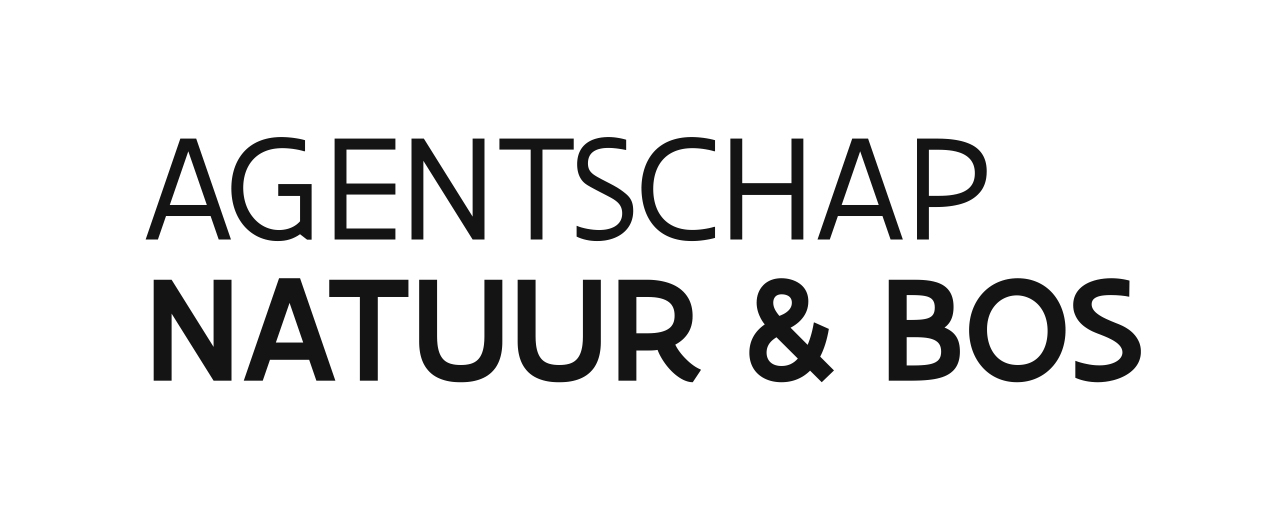 Adviezen, Vergunningen, Erkenningen en SubsidiesTeam NatuurfinancieringHavenlaan 88 bus 75, 1000 BRUSSELT 02 553 56 62 (bereikbaar van 9 -12 uur) subsidies.anb@vlaanderen.be Adviezen, Vergunningen, Erkenningen en SubsidiesTeam NatuurfinancieringHavenlaan 88 bus 75, 1000 BRUSSELT 02 553 56 62 (bereikbaar van 9 -12 uur) subsidies.anb@vlaanderen.be Adviezen, Vergunningen, Erkenningen en SubsidiesTeam NatuurfinancieringHavenlaan 88 bus 75, 1000 BRUSSELT 02 553 56 62 (bereikbaar van 9 -12 uur) subsidies.anb@vlaanderen.be Adviezen, Vergunningen, Erkenningen en SubsidiesTeam NatuurfinancieringHavenlaan 88 bus 75, 1000 BRUSSELT 02 553 56 62 (bereikbaar van 9 -12 uur) subsidies.anb@vlaanderen.be Adviezen, Vergunningen, Erkenningen en SubsidiesTeam NatuurfinancieringHavenlaan 88 bus 75, 1000 BRUSSELT 02 553 56 62 (bereikbaar van 9 -12 uur) subsidies.anb@vlaanderen.be Adviezen, Vergunningen, Erkenningen en SubsidiesTeam NatuurfinancieringHavenlaan 88 bus 75, 1000 BRUSSELT 02 553 56 62 (bereikbaar van 9 -12 uur) subsidies.anb@vlaanderen.be Adviezen, Vergunningen, Erkenningen en SubsidiesTeam NatuurfinancieringHavenlaan 88 bus 75, 1000 BRUSSELT 02 553 56 62 (bereikbaar van 9 -12 uur) subsidies.anb@vlaanderen.be Adviezen, Vergunningen, Erkenningen en SubsidiesTeam NatuurfinancieringHavenlaan 88 bus 75, 1000 BRUSSELT 02 553 56 62 (bereikbaar van 9 -12 uur) subsidies.anb@vlaanderen.be Adviezen, Vergunningen, Erkenningen en SubsidiesTeam NatuurfinancieringHavenlaan 88 bus 75, 1000 BRUSSELT 02 553 56 62 (bereikbaar van 9 -12 uur) subsidies.anb@vlaanderen.be Adviezen, Vergunningen, Erkenningen en SubsidiesTeam NatuurfinancieringHavenlaan 88 bus 75, 1000 BRUSSELT 02 553 56 62 (bereikbaar van 9 -12 uur) subsidies.anb@vlaanderen.be Adviezen, Vergunningen, Erkenningen en SubsidiesTeam NatuurfinancieringHavenlaan 88 bus 75, 1000 BRUSSELT 02 553 56 62 (bereikbaar van 9 -12 uur) subsidies.anb@vlaanderen.be Adviezen, Vergunningen, Erkenningen en SubsidiesTeam NatuurfinancieringHavenlaan 88 bus 75, 1000 BRUSSELT 02 553 56 62 (bereikbaar van 9 -12 uur) subsidies.anb@vlaanderen.be Adviezen, Vergunningen, Erkenningen en SubsidiesTeam NatuurfinancieringHavenlaan 88 bus 75, 1000 BRUSSELT 02 553 56 62 (bereikbaar van 9 -12 uur) subsidies.anb@vlaanderen.be Adviezen, Vergunningen, Erkenningen en SubsidiesTeam NatuurfinancieringHavenlaan 88 bus 75, 1000 BRUSSELT 02 553 56 62 (bereikbaar van 9 -12 uur) subsidies.anb@vlaanderen.be Adviezen, Vergunningen, Erkenningen en SubsidiesTeam NatuurfinancieringHavenlaan 88 bus 75, 1000 BRUSSELT 02 553 56 62 (bereikbaar van 9 -12 uur) subsidies.anb@vlaanderen.be Adviezen, Vergunningen, Erkenningen en SubsidiesTeam NatuurfinancieringHavenlaan 88 bus 75, 1000 BRUSSELT 02 553 56 62 (bereikbaar van 9 -12 uur) subsidies.anb@vlaanderen.be Adviezen, Vergunningen, Erkenningen en SubsidiesTeam NatuurfinancieringHavenlaan 88 bus 75, 1000 BRUSSELT 02 553 56 62 (bereikbaar van 9 -12 uur) subsidies.anb@vlaanderen.be Adviezen, Vergunningen, Erkenningen en SubsidiesTeam NatuurfinancieringHavenlaan 88 bus 75, 1000 BRUSSELT 02 553 56 62 (bereikbaar van 9 -12 uur) subsidies.anb@vlaanderen.be Adviezen, Vergunningen, Erkenningen en SubsidiesTeam NatuurfinancieringHavenlaan 88 bus 75, 1000 BRUSSELT 02 553 56 62 (bereikbaar van 9 -12 uur) subsidies.anb@vlaanderen.be Adviezen, Vergunningen, Erkenningen en SubsidiesTeam NatuurfinancieringHavenlaan 88 bus 75, 1000 BRUSSELT 02 553 56 62 (bereikbaar van 9 -12 uur) subsidies.anb@vlaanderen.be Adviezen, Vergunningen, Erkenningen en SubsidiesTeam NatuurfinancieringHavenlaan 88 bus 75, 1000 BRUSSELT 02 553 56 62 (bereikbaar van 9 -12 uur) subsidies.anb@vlaanderen.be Adviezen, Vergunningen, Erkenningen en SubsidiesTeam NatuurfinancieringHavenlaan 88 bus 75, 1000 BRUSSELT 02 553 56 62 (bereikbaar van 9 -12 uur) subsidies.anb@vlaanderen.be Adviezen, Vergunningen, Erkenningen en SubsidiesTeam NatuurfinancieringHavenlaan 88 bus 75, 1000 BRUSSELT 02 553 56 62 (bereikbaar van 9 -12 uur) subsidies.anb@vlaanderen.be Adviezen, Vergunningen, Erkenningen en SubsidiesTeam NatuurfinancieringHavenlaan 88 bus 75, 1000 BRUSSELT 02 553 56 62 (bereikbaar van 9 -12 uur) subsidies.anb@vlaanderen.be Adviezen, Vergunningen, Erkenningen en SubsidiesTeam NatuurfinancieringHavenlaan 88 bus 75, 1000 BRUSSELT 02 553 56 62 (bereikbaar van 9 -12 uur) subsidies.anb@vlaanderen.be Adviezen, Vergunningen, Erkenningen en SubsidiesTeam NatuurfinancieringHavenlaan 88 bus 75, 1000 BRUSSELT 02 553 56 62 (bereikbaar van 9 -12 uur) subsidies.anb@vlaanderen.be Adviezen, Vergunningen, Erkenningen en SubsidiesTeam NatuurfinancieringHavenlaan 88 bus 75, 1000 BRUSSELT 02 553 56 62 (bereikbaar van 9 -12 uur) subsidies.anb@vlaanderen.be Adviezen, Vergunningen, Erkenningen en SubsidiesTeam NatuurfinancieringHavenlaan 88 bus 75, 1000 BRUSSELT 02 553 56 62 (bereikbaar van 9 -12 uur) subsidies.anb@vlaanderen.be Adviezen, Vergunningen, Erkenningen en SubsidiesTeam NatuurfinancieringHavenlaan 88 bus 75, 1000 BRUSSELT 02 553 56 62 (bereikbaar van 9 -12 uur) subsidies.anb@vlaanderen.be Adviezen, Vergunningen, Erkenningen en SubsidiesTeam NatuurfinancieringHavenlaan 88 bus 75, 1000 BRUSSELT 02 553 56 62 (bereikbaar van 9 -12 uur) subsidies.anb@vlaanderen.be Adviezen, Vergunningen, Erkenningen en SubsidiesTeam NatuurfinancieringHavenlaan 88 bus 75, 1000 BRUSSELT 02 553 56 62 (bereikbaar van 9 -12 uur) subsidies.anb@vlaanderen.be Adviezen, Vergunningen, Erkenningen en SubsidiesTeam NatuurfinancieringHavenlaan 88 bus 75, 1000 BRUSSELT 02 553 56 62 (bereikbaar van 9 -12 uur) subsidies.anb@vlaanderen.be Adviezen, Vergunningen, Erkenningen en SubsidiesTeam NatuurfinancieringHavenlaan 88 bus 75, 1000 BRUSSELT 02 553 56 62 (bereikbaar van 9 -12 uur) subsidies.anb@vlaanderen.be Adviezen, Vergunningen, Erkenningen en SubsidiesTeam NatuurfinancieringHavenlaan 88 bus 75, 1000 BRUSSELT 02 553 56 62 (bereikbaar van 9 -12 uur) subsidies.anb@vlaanderen.be Adviezen, Vergunningen, Erkenningen en SubsidiesTeam NatuurfinancieringHavenlaan 88 bus 75, 1000 BRUSSELT 02 553 56 62 (bereikbaar van 9 -12 uur) subsidies.anb@vlaanderen.be Adviezen, Vergunningen, Erkenningen en SubsidiesTeam NatuurfinancieringHavenlaan 88 bus 75, 1000 BRUSSELT 02 553 56 62 (bereikbaar van 9 -12 uur) subsidies.anb@vlaanderen.be Adviezen, Vergunningen, Erkenningen en SubsidiesTeam NatuurfinancieringHavenlaan 88 bus 75, 1000 BRUSSELT 02 553 56 62 (bereikbaar van 9 -12 uur) subsidies.anb@vlaanderen.be Adviezen, Vergunningen, Erkenningen en SubsidiesTeam NatuurfinancieringHavenlaan 88 bus 75, 1000 BRUSSELT 02 553 56 62 (bereikbaar van 9 -12 uur) subsidies.anb@vlaanderen.be Adviezen, Vergunningen, Erkenningen en SubsidiesTeam NatuurfinancieringHavenlaan 88 bus 75, 1000 BRUSSELT 02 553 56 62 (bereikbaar van 9 -12 uur) subsidies.anb@vlaanderen.be Adviezen, Vergunningen, Erkenningen en SubsidiesTeam NatuurfinancieringHavenlaan 88 bus 75, 1000 BRUSSELT 02 553 56 62 (bereikbaar van 9 -12 uur) subsidies.anb@vlaanderen.be Adviezen, Vergunningen, Erkenningen en SubsidiesTeam NatuurfinancieringHavenlaan 88 bus 75, 1000 BRUSSELT 02 553 56 62 (bereikbaar van 9 -12 uur) subsidies.anb@vlaanderen.be Adviezen, Vergunningen, Erkenningen en SubsidiesTeam NatuurfinancieringHavenlaan 88 bus 75, 1000 BRUSSELT 02 553 56 62 (bereikbaar van 9 -12 uur) subsidies.anb@vlaanderen.be Adviezen, Vergunningen, Erkenningen en SubsidiesTeam NatuurfinancieringHavenlaan 88 bus 75, 1000 BRUSSELT 02 553 56 62 (bereikbaar van 9 -12 uur) subsidies.anb@vlaanderen.be Adviezen, Vergunningen, Erkenningen en SubsidiesTeam NatuurfinancieringHavenlaan 88 bus 75, 1000 BRUSSELT 02 553 56 62 (bereikbaar van 9 -12 uur) subsidies.anb@vlaanderen.be Adviezen, Vergunningen, Erkenningen en SubsidiesTeam NatuurfinancieringHavenlaan 88 bus 75, 1000 BRUSSELT 02 553 56 62 (bereikbaar van 9 -12 uur) subsidies.anb@vlaanderen.be Adviezen, Vergunningen, Erkenningen en SubsidiesTeam NatuurfinancieringHavenlaan 88 bus 75, 1000 BRUSSELT 02 553 56 62 (bereikbaar van 9 -12 uur) subsidies.anb@vlaanderen.be Adviezen, Vergunningen, Erkenningen en SubsidiesTeam NatuurfinancieringHavenlaan 88 bus 75, 1000 BRUSSELT 02 553 56 62 (bereikbaar van 9 -12 uur) subsidies.anb@vlaanderen.be Adviezen, Vergunningen, Erkenningen en SubsidiesTeam NatuurfinancieringHavenlaan 88 bus 75, 1000 BRUSSELT 02 553 56 62 (bereikbaar van 9 -12 uur) subsidies.anb@vlaanderen.be Adviezen, Vergunningen, Erkenningen en SubsidiesTeam NatuurfinancieringHavenlaan 88 bus 75, 1000 BRUSSELT 02 553 56 62 (bereikbaar van 9 -12 uur) subsidies.anb@vlaanderen.be In te vullen door de behandelende afdelingontvangstdatumIn te vullen door de behandelende afdelingontvangstdatumIn te vullen door de behandelende afdelingontvangstdatumIn te vullen door de behandelende afdelingontvangstdatumAdviezen, Vergunningen, Erkenningen en SubsidiesTeam NatuurfinancieringHavenlaan 88 bus 75, 1000 BRUSSELT 02 553 56 62 (bereikbaar van 9 -12 uur) subsidies.anb@vlaanderen.be Adviezen, Vergunningen, Erkenningen en SubsidiesTeam NatuurfinancieringHavenlaan 88 bus 75, 1000 BRUSSELT 02 553 56 62 (bereikbaar van 9 -12 uur) subsidies.anb@vlaanderen.be Adviezen, Vergunningen, Erkenningen en SubsidiesTeam NatuurfinancieringHavenlaan 88 bus 75, 1000 BRUSSELT 02 553 56 62 (bereikbaar van 9 -12 uur) subsidies.anb@vlaanderen.be Adviezen, Vergunningen, Erkenningen en SubsidiesTeam NatuurfinancieringHavenlaan 88 bus 75, 1000 BRUSSELT 02 553 56 62 (bereikbaar van 9 -12 uur) subsidies.anb@vlaanderen.be Adviezen, Vergunningen, Erkenningen en SubsidiesTeam NatuurfinancieringHavenlaan 88 bus 75, 1000 BRUSSELT 02 553 56 62 (bereikbaar van 9 -12 uur) subsidies.anb@vlaanderen.be Adviezen, Vergunningen, Erkenningen en SubsidiesTeam NatuurfinancieringHavenlaan 88 bus 75, 1000 BRUSSELT 02 553 56 62 (bereikbaar van 9 -12 uur) subsidies.anb@vlaanderen.be Adviezen, Vergunningen, Erkenningen en SubsidiesTeam NatuurfinancieringHavenlaan 88 bus 75, 1000 BRUSSELT 02 553 56 62 (bereikbaar van 9 -12 uur) subsidies.anb@vlaanderen.be Adviezen, Vergunningen, Erkenningen en SubsidiesTeam NatuurfinancieringHavenlaan 88 bus 75, 1000 BRUSSELT 02 553 56 62 (bereikbaar van 9 -12 uur) subsidies.anb@vlaanderen.be Adviezen, Vergunningen, Erkenningen en SubsidiesTeam NatuurfinancieringHavenlaan 88 bus 75, 1000 BRUSSELT 02 553 56 62 (bereikbaar van 9 -12 uur) subsidies.anb@vlaanderen.be Adviezen, Vergunningen, Erkenningen en SubsidiesTeam NatuurfinancieringHavenlaan 88 bus 75, 1000 BRUSSELT 02 553 56 62 (bereikbaar van 9 -12 uur) subsidies.anb@vlaanderen.be Adviezen, Vergunningen, Erkenningen en SubsidiesTeam NatuurfinancieringHavenlaan 88 bus 75, 1000 BRUSSELT 02 553 56 62 (bereikbaar van 9 -12 uur) subsidies.anb@vlaanderen.be Adviezen, Vergunningen, Erkenningen en SubsidiesTeam NatuurfinancieringHavenlaan 88 bus 75, 1000 BRUSSELT 02 553 56 62 (bereikbaar van 9 -12 uur) subsidies.anb@vlaanderen.be Adviezen, Vergunningen, Erkenningen en SubsidiesTeam NatuurfinancieringHavenlaan 88 bus 75, 1000 BRUSSELT 02 553 56 62 (bereikbaar van 9 -12 uur) subsidies.anb@vlaanderen.be Adviezen, Vergunningen, Erkenningen en SubsidiesTeam NatuurfinancieringHavenlaan 88 bus 75, 1000 BRUSSELT 02 553 56 62 (bereikbaar van 9 -12 uur) subsidies.anb@vlaanderen.be Adviezen, Vergunningen, Erkenningen en SubsidiesTeam NatuurfinancieringHavenlaan 88 bus 75, 1000 BRUSSELT 02 553 56 62 (bereikbaar van 9 -12 uur) subsidies.anb@vlaanderen.be Adviezen, Vergunningen, Erkenningen en SubsidiesTeam NatuurfinancieringHavenlaan 88 bus 75, 1000 BRUSSELT 02 553 56 62 (bereikbaar van 9 -12 uur) subsidies.anb@vlaanderen.be Adviezen, Vergunningen, Erkenningen en SubsidiesTeam NatuurfinancieringHavenlaan 88 bus 75, 1000 BRUSSELT 02 553 56 62 (bereikbaar van 9 -12 uur) subsidies.anb@vlaanderen.be Adviezen, Vergunningen, Erkenningen en SubsidiesTeam NatuurfinancieringHavenlaan 88 bus 75, 1000 BRUSSELT 02 553 56 62 (bereikbaar van 9 -12 uur) subsidies.anb@vlaanderen.be Adviezen, Vergunningen, Erkenningen en SubsidiesTeam NatuurfinancieringHavenlaan 88 bus 75, 1000 BRUSSELT 02 553 56 62 (bereikbaar van 9 -12 uur) subsidies.anb@vlaanderen.be Adviezen, Vergunningen, Erkenningen en SubsidiesTeam NatuurfinancieringHavenlaan 88 bus 75, 1000 BRUSSELT 02 553 56 62 (bereikbaar van 9 -12 uur) subsidies.anb@vlaanderen.be Adviezen, Vergunningen, Erkenningen en SubsidiesTeam NatuurfinancieringHavenlaan 88 bus 75, 1000 BRUSSELT 02 553 56 62 (bereikbaar van 9 -12 uur) subsidies.anb@vlaanderen.be Adviezen, Vergunningen, Erkenningen en SubsidiesTeam NatuurfinancieringHavenlaan 88 bus 75, 1000 BRUSSELT 02 553 56 62 (bereikbaar van 9 -12 uur) subsidies.anb@vlaanderen.be Adviezen, Vergunningen, Erkenningen en SubsidiesTeam NatuurfinancieringHavenlaan 88 bus 75, 1000 BRUSSELT 02 553 56 62 (bereikbaar van 9 -12 uur) subsidies.anb@vlaanderen.be Adviezen, Vergunningen, Erkenningen en SubsidiesTeam NatuurfinancieringHavenlaan 88 bus 75, 1000 BRUSSELT 02 553 56 62 (bereikbaar van 9 -12 uur) subsidies.anb@vlaanderen.be Adviezen, Vergunningen, Erkenningen en SubsidiesTeam NatuurfinancieringHavenlaan 88 bus 75, 1000 BRUSSELT 02 553 56 62 (bereikbaar van 9 -12 uur) subsidies.anb@vlaanderen.be Adviezen, Vergunningen, Erkenningen en SubsidiesTeam NatuurfinancieringHavenlaan 88 bus 75, 1000 BRUSSELT 02 553 56 62 (bereikbaar van 9 -12 uur) subsidies.anb@vlaanderen.be Adviezen, Vergunningen, Erkenningen en SubsidiesTeam NatuurfinancieringHavenlaan 88 bus 75, 1000 BRUSSELT 02 553 56 62 (bereikbaar van 9 -12 uur) subsidies.anb@vlaanderen.be Adviezen, Vergunningen, Erkenningen en SubsidiesTeam NatuurfinancieringHavenlaan 88 bus 75, 1000 BRUSSELT 02 553 56 62 (bereikbaar van 9 -12 uur) subsidies.anb@vlaanderen.be Adviezen, Vergunningen, Erkenningen en SubsidiesTeam NatuurfinancieringHavenlaan 88 bus 75, 1000 BRUSSELT 02 553 56 62 (bereikbaar van 9 -12 uur) subsidies.anb@vlaanderen.be Adviezen, Vergunningen, Erkenningen en SubsidiesTeam NatuurfinancieringHavenlaan 88 bus 75, 1000 BRUSSELT 02 553 56 62 (bereikbaar van 9 -12 uur) subsidies.anb@vlaanderen.be Adviezen, Vergunningen, Erkenningen en SubsidiesTeam NatuurfinancieringHavenlaan 88 bus 75, 1000 BRUSSELT 02 553 56 62 (bereikbaar van 9 -12 uur) subsidies.anb@vlaanderen.be Adviezen, Vergunningen, Erkenningen en SubsidiesTeam NatuurfinancieringHavenlaan 88 bus 75, 1000 BRUSSELT 02 553 56 62 (bereikbaar van 9 -12 uur) subsidies.anb@vlaanderen.be Adviezen, Vergunningen, Erkenningen en SubsidiesTeam NatuurfinancieringHavenlaan 88 bus 75, 1000 BRUSSELT 02 553 56 62 (bereikbaar van 9 -12 uur) subsidies.anb@vlaanderen.be Adviezen, Vergunningen, Erkenningen en SubsidiesTeam NatuurfinancieringHavenlaan 88 bus 75, 1000 BRUSSELT 02 553 56 62 (bereikbaar van 9 -12 uur) subsidies.anb@vlaanderen.be Adviezen, Vergunningen, Erkenningen en SubsidiesTeam NatuurfinancieringHavenlaan 88 bus 75, 1000 BRUSSELT 02 553 56 62 (bereikbaar van 9 -12 uur) subsidies.anb@vlaanderen.be Adviezen, Vergunningen, Erkenningen en SubsidiesTeam NatuurfinancieringHavenlaan 88 bus 75, 1000 BRUSSELT 02 553 56 62 (bereikbaar van 9 -12 uur) subsidies.anb@vlaanderen.be Adviezen, Vergunningen, Erkenningen en SubsidiesTeam NatuurfinancieringHavenlaan 88 bus 75, 1000 BRUSSELT 02 553 56 62 (bereikbaar van 9 -12 uur) subsidies.anb@vlaanderen.be Adviezen, Vergunningen, Erkenningen en SubsidiesTeam NatuurfinancieringHavenlaan 88 bus 75, 1000 BRUSSELT 02 553 56 62 (bereikbaar van 9 -12 uur) subsidies.anb@vlaanderen.be Adviezen, Vergunningen, Erkenningen en SubsidiesTeam NatuurfinancieringHavenlaan 88 bus 75, 1000 BRUSSELT 02 553 56 62 (bereikbaar van 9 -12 uur) subsidies.anb@vlaanderen.be Adviezen, Vergunningen, Erkenningen en SubsidiesTeam NatuurfinancieringHavenlaan 88 bus 75, 1000 BRUSSELT 02 553 56 62 (bereikbaar van 9 -12 uur) subsidies.anb@vlaanderen.be Adviezen, Vergunningen, Erkenningen en SubsidiesTeam NatuurfinancieringHavenlaan 88 bus 75, 1000 BRUSSELT 02 553 56 62 (bereikbaar van 9 -12 uur) subsidies.anb@vlaanderen.be Adviezen, Vergunningen, Erkenningen en SubsidiesTeam NatuurfinancieringHavenlaan 88 bus 75, 1000 BRUSSELT 02 553 56 62 (bereikbaar van 9 -12 uur) subsidies.anb@vlaanderen.be Adviezen, Vergunningen, Erkenningen en SubsidiesTeam NatuurfinancieringHavenlaan 88 bus 75, 1000 BRUSSELT 02 553 56 62 (bereikbaar van 9 -12 uur) subsidies.anb@vlaanderen.be Adviezen, Vergunningen, Erkenningen en SubsidiesTeam NatuurfinancieringHavenlaan 88 bus 75, 1000 BRUSSELT 02 553 56 62 (bereikbaar van 9 -12 uur) subsidies.anb@vlaanderen.be Adviezen, Vergunningen, Erkenningen en SubsidiesTeam NatuurfinancieringHavenlaan 88 bus 75, 1000 BRUSSELT 02 553 56 62 (bereikbaar van 9 -12 uur) subsidies.anb@vlaanderen.be Adviezen, Vergunningen, Erkenningen en SubsidiesTeam NatuurfinancieringHavenlaan 88 bus 75, 1000 BRUSSELT 02 553 56 62 (bereikbaar van 9 -12 uur) subsidies.anb@vlaanderen.be Adviezen, Vergunningen, Erkenningen en SubsidiesTeam NatuurfinancieringHavenlaan 88 bus 75, 1000 BRUSSELT 02 553 56 62 (bereikbaar van 9 -12 uur) subsidies.anb@vlaanderen.be Adviezen, Vergunningen, Erkenningen en SubsidiesTeam NatuurfinancieringHavenlaan 88 bus 75, 1000 BRUSSELT 02 553 56 62 (bereikbaar van 9 -12 uur) subsidies.anb@vlaanderen.be Adviezen, Vergunningen, Erkenningen en SubsidiesTeam NatuurfinancieringHavenlaan 88 bus 75, 1000 BRUSSELT 02 553 56 62 (bereikbaar van 9 -12 uur) subsidies.anb@vlaanderen.be Adviezen, Vergunningen, Erkenningen en SubsidiesTeam NatuurfinancieringHavenlaan 88 bus 75, 1000 BRUSSELT 02 553 56 62 (bereikbaar van 9 -12 uur) subsidies.anb@vlaanderen.be Adviezen, Vergunningen, Erkenningen en SubsidiesTeam NatuurfinancieringHavenlaan 88 bus 75, 1000 BRUSSELT 02 553 56 62 (bereikbaar van 9 -12 uur) subsidies.anb@vlaanderen.be Adviezen, Vergunningen, Erkenningen en SubsidiesTeam NatuurfinancieringHavenlaan 88 bus 75, 1000 BRUSSELT 02 553 56 62 (bereikbaar van 9 -12 uur) subsidies.anb@vlaanderen.be Adviezen, Vergunningen, Erkenningen en SubsidiesTeam NatuurfinancieringHavenlaan 88 bus 75, 1000 BRUSSELT 02 553 56 62 (bereikbaar van 9 -12 uur) subsidies.anb@vlaanderen.be Adviezen, Vergunningen, Erkenningen en SubsidiesTeam NatuurfinancieringHavenlaan 88 bus 75, 1000 BRUSSELT 02 553 56 62 (bereikbaar van 9 -12 uur) subsidies.anb@vlaanderen.be Adviezen, Vergunningen, Erkenningen en SubsidiesTeam NatuurfinancieringHavenlaan 88 bus 75, 1000 BRUSSELT 02 553 56 62 (bereikbaar van 9 -12 uur) subsidies.anb@vlaanderen.be Adviezen, Vergunningen, Erkenningen en SubsidiesTeam NatuurfinancieringHavenlaan 88 bus 75, 1000 BRUSSELT 02 553 56 62 (bereikbaar van 9 -12 uur) subsidies.anb@vlaanderen.be Adviezen, Vergunningen, Erkenningen en SubsidiesTeam NatuurfinancieringHavenlaan 88 bus 75, 1000 BRUSSELT 02 553 56 62 (bereikbaar van 9 -12 uur) subsidies.anb@vlaanderen.be Adviezen, Vergunningen, Erkenningen en SubsidiesTeam NatuurfinancieringHavenlaan 88 bus 75, 1000 BRUSSELT 02 553 56 62 (bereikbaar van 9 -12 uur) subsidies.anb@vlaanderen.be Adviezen, Vergunningen, Erkenningen en SubsidiesTeam NatuurfinancieringHavenlaan 88 bus 75, 1000 BRUSSELT 02 553 56 62 (bereikbaar van 9 -12 uur) subsidies.anb@vlaanderen.be Adviezen, Vergunningen, Erkenningen en SubsidiesTeam NatuurfinancieringHavenlaan 88 bus 75, 1000 BRUSSELT 02 553 56 62 (bereikbaar van 9 -12 uur) subsidies.anb@vlaanderen.be Adviezen, Vergunningen, Erkenningen en SubsidiesTeam NatuurfinancieringHavenlaan 88 bus 75, 1000 BRUSSELT 02 553 56 62 (bereikbaar van 9 -12 uur) subsidies.anb@vlaanderen.be Adviezen, Vergunningen, Erkenningen en SubsidiesTeam NatuurfinancieringHavenlaan 88 bus 75, 1000 BRUSSELT 02 553 56 62 (bereikbaar van 9 -12 uur) subsidies.anb@vlaanderen.be Adviezen, Vergunningen, Erkenningen en SubsidiesTeam NatuurfinancieringHavenlaan 88 bus 75, 1000 BRUSSELT 02 553 56 62 (bereikbaar van 9 -12 uur) subsidies.anb@vlaanderen.be Adviezen, Vergunningen, Erkenningen en SubsidiesTeam NatuurfinancieringHavenlaan 88 bus 75, 1000 BRUSSELT 02 553 56 62 (bereikbaar van 9 -12 uur) subsidies.anb@vlaanderen.be Adviezen, Vergunningen, Erkenningen en SubsidiesTeam NatuurfinancieringHavenlaan 88 bus 75, 1000 BRUSSELT 02 553 56 62 (bereikbaar van 9 -12 uur) subsidies.anb@vlaanderen.be Adviezen, Vergunningen, Erkenningen en SubsidiesTeam NatuurfinancieringHavenlaan 88 bus 75, 1000 BRUSSELT 02 553 56 62 (bereikbaar van 9 -12 uur) subsidies.anb@vlaanderen.be Adviezen, Vergunningen, Erkenningen en SubsidiesTeam NatuurfinancieringHavenlaan 88 bus 75, 1000 BRUSSELT 02 553 56 62 (bereikbaar van 9 -12 uur) subsidies.anb@vlaanderen.be Adviezen, Vergunningen, Erkenningen en SubsidiesTeam NatuurfinancieringHavenlaan 88 bus 75, 1000 BRUSSELT 02 553 56 62 (bereikbaar van 9 -12 uur) subsidies.anb@vlaanderen.be Adviezen, Vergunningen, Erkenningen en SubsidiesTeam NatuurfinancieringHavenlaan 88 bus 75, 1000 BRUSSELT 02 553 56 62 (bereikbaar van 9 -12 uur) subsidies.anb@vlaanderen.be Adviezen, Vergunningen, Erkenningen en SubsidiesTeam NatuurfinancieringHavenlaan 88 bus 75, 1000 BRUSSELT 02 553 56 62 (bereikbaar van 9 -12 uur) subsidies.anb@vlaanderen.be Adviezen, Vergunningen, Erkenningen en SubsidiesTeam NatuurfinancieringHavenlaan 88 bus 75, 1000 BRUSSELT 02 553 56 62 (bereikbaar van 9 -12 uur) subsidies.anb@vlaanderen.be Adviezen, Vergunningen, Erkenningen en SubsidiesTeam NatuurfinancieringHavenlaan 88 bus 75, 1000 BRUSSELT 02 553 56 62 (bereikbaar van 9 -12 uur) subsidies.anb@vlaanderen.be Adviezen, Vergunningen, Erkenningen en SubsidiesTeam NatuurfinancieringHavenlaan 88 bus 75, 1000 BRUSSELT 02 553 56 62 (bereikbaar van 9 -12 uur) subsidies.anb@vlaanderen.be Adviezen, Vergunningen, Erkenningen en SubsidiesTeam NatuurfinancieringHavenlaan 88 bus 75, 1000 BRUSSELT 02 553 56 62 (bereikbaar van 9 -12 uur) subsidies.anb@vlaanderen.be Adviezen, Vergunningen, Erkenningen en SubsidiesTeam NatuurfinancieringHavenlaan 88 bus 75, 1000 BRUSSELT 02 553 56 62 (bereikbaar van 9 -12 uur) subsidies.anb@vlaanderen.be Adviezen, Vergunningen, Erkenningen en SubsidiesTeam NatuurfinancieringHavenlaan 88 bus 75, 1000 BRUSSELT 02 553 56 62 (bereikbaar van 9 -12 uur) subsidies.anb@vlaanderen.be Adviezen, Vergunningen, Erkenningen en SubsidiesTeam NatuurfinancieringHavenlaan 88 bus 75, 1000 BRUSSELT 02 553 56 62 (bereikbaar van 9 -12 uur) subsidies.anb@vlaanderen.be Adviezen, Vergunningen, Erkenningen en SubsidiesTeam NatuurfinancieringHavenlaan 88 bus 75, 1000 BRUSSELT 02 553 56 62 (bereikbaar van 9 -12 uur) subsidies.anb@vlaanderen.be Adviezen, Vergunningen, Erkenningen en SubsidiesTeam NatuurfinancieringHavenlaan 88 bus 75, 1000 BRUSSELT 02 553 56 62 (bereikbaar van 9 -12 uur) subsidies.anb@vlaanderen.be Adviezen, Vergunningen, Erkenningen en SubsidiesTeam NatuurfinancieringHavenlaan 88 bus 75, 1000 BRUSSELT 02 553 56 62 (bereikbaar van 9 -12 uur) subsidies.anb@vlaanderen.be Adviezen, Vergunningen, Erkenningen en SubsidiesTeam NatuurfinancieringHavenlaan 88 bus 75, 1000 BRUSSELT 02 553 56 62 (bereikbaar van 9 -12 uur) subsidies.anb@vlaanderen.be Adviezen, Vergunningen, Erkenningen en SubsidiesTeam NatuurfinancieringHavenlaan 88 bus 75, 1000 BRUSSELT 02 553 56 62 (bereikbaar van 9 -12 uur) subsidies.anb@vlaanderen.be Adviezen, Vergunningen, Erkenningen en SubsidiesTeam NatuurfinancieringHavenlaan 88 bus 75, 1000 BRUSSELT 02 553 56 62 (bereikbaar van 9 -12 uur) subsidies.anb@vlaanderen.be Adviezen, Vergunningen, Erkenningen en SubsidiesTeam NatuurfinancieringHavenlaan 88 bus 75, 1000 BRUSSELT 02 553 56 62 (bereikbaar van 9 -12 uur) subsidies.anb@vlaanderen.be Adviezen, Vergunningen, Erkenningen en SubsidiesTeam NatuurfinancieringHavenlaan 88 bus 75, 1000 BRUSSELT 02 553 56 62 (bereikbaar van 9 -12 uur) subsidies.anb@vlaanderen.be Adviezen, Vergunningen, Erkenningen en SubsidiesTeam NatuurfinancieringHavenlaan 88 bus 75, 1000 BRUSSELT 02 553 56 62 (bereikbaar van 9 -12 uur) subsidies.anb@vlaanderen.be Adviezen, Vergunningen, Erkenningen en SubsidiesTeam NatuurfinancieringHavenlaan 88 bus 75, 1000 BRUSSELT 02 553 56 62 (bereikbaar van 9 -12 uur) subsidies.anb@vlaanderen.be Adviezen, Vergunningen, Erkenningen en SubsidiesTeam NatuurfinancieringHavenlaan 88 bus 75, 1000 BRUSSELT 02 553 56 62 (bereikbaar van 9 -12 uur) subsidies.anb@vlaanderen.be Adviezen, Vergunningen, Erkenningen en SubsidiesTeam NatuurfinancieringHavenlaan 88 bus 75, 1000 BRUSSELT 02 553 56 62 (bereikbaar van 9 -12 uur) subsidies.anb@vlaanderen.be Adviezen, Vergunningen, Erkenningen en SubsidiesTeam NatuurfinancieringHavenlaan 88 bus 75, 1000 BRUSSELT 02 553 56 62 (bereikbaar van 9 -12 uur) subsidies.anb@vlaanderen.be Adviezen, Vergunningen, Erkenningen en SubsidiesTeam NatuurfinancieringHavenlaan 88 bus 75, 1000 BRUSSELT 02 553 56 62 (bereikbaar van 9 -12 uur) subsidies.anb@vlaanderen.be Adviezen, Vergunningen, Erkenningen en SubsidiesTeam NatuurfinancieringHavenlaan 88 bus 75, 1000 BRUSSELT 02 553 56 62 (bereikbaar van 9 -12 uur) subsidies.anb@vlaanderen.be Adviezen, Vergunningen, Erkenningen en SubsidiesTeam NatuurfinancieringHavenlaan 88 bus 75, 1000 BRUSSELT 02 553 56 62 (bereikbaar van 9 -12 uur) subsidies.anb@vlaanderen.be Adviezen, Vergunningen, Erkenningen en SubsidiesTeam NatuurfinancieringHavenlaan 88 bus 75, 1000 BRUSSELT 02 553 56 62 (bereikbaar van 9 -12 uur) subsidies.anb@vlaanderen.be Adviezen, Vergunningen, Erkenningen en SubsidiesTeam NatuurfinancieringHavenlaan 88 bus 75, 1000 BRUSSELT 02 553 56 62 (bereikbaar van 9 -12 uur) subsidies.anb@vlaanderen.be Adviezen, Vergunningen, Erkenningen en SubsidiesTeam NatuurfinancieringHavenlaan 88 bus 75, 1000 BRUSSELT 02 553 56 62 (bereikbaar van 9 -12 uur) subsidies.anb@vlaanderen.be Adviezen, Vergunningen, Erkenningen en SubsidiesTeam NatuurfinancieringHavenlaan 88 bus 75, 1000 BRUSSELT 02 553 56 62 (bereikbaar van 9 -12 uur) subsidies.anb@vlaanderen.be Adviezen, Vergunningen, Erkenningen en SubsidiesTeam NatuurfinancieringHavenlaan 88 bus 75, 1000 BRUSSELT 02 553 56 62 (bereikbaar van 9 -12 uur) subsidies.anb@vlaanderen.be invoerdatuminvoerdatuminvoerdatuminvoerdatumAdviezen, Vergunningen, Erkenningen en SubsidiesTeam NatuurfinancieringHavenlaan 88 bus 75, 1000 BRUSSELT 02 553 56 62 (bereikbaar van 9 -12 uur) subsidies.anb@vlaanderen.be Adviezen, Vergunningen, Erkenningen en SubsidiesTeam NatuurfinancieringHavenlaan 88 bus 75, 1000 BRUSSELT 02 553 56 62 (bereikbaar van 9 -12 uur) subsidies.anb@vlaanderen.be Adviezen, Vergunningen, Erkenningen en SubsidiesTeam NatuurfinancieringHavenlaan 88 bus 75, 1000 BRUSSELT 02 553 56 62 (bereikbaar van 9 -12 uur) subsidies.anb@vlaanderen.be Adviezen, Vergunningen, Erkenningen en SubsidiesTeam NatuurfinancieringHavenlaan 88 bus 75, 1000 BRUSSELT 02 553 56 62 (bereikbaar van 9 -12 uur) subsidies.anb@vlaanderen.be Adviezen, Vergunningen, Erkenningen en SubsidiesTeam NatuurfinancieringHavenlaan 88 bus 75, 1000 BRUSSELT 02 553 56 62 (bereikbaar van 9 -12 uur) subsidies.anb@vlaanderen.be Adviezen, Vergunningen, Erkenningen en SubsidiesTeam NatuurfinancieringHavenlaan 88 bus 75, 1000 BRUSSELT 02 553 56 62 (bereikbaar van 9 -12 uur) subsidies.anb@vlaanderen.be Adviezen, Vergunningen, Erkenningen en SubsidiesTeam NatuurfinancieringHavenlaan 88 bus 75, 1000 BRUSSELT 02 553 56 62 (bereikbaar van 9 -12 uur) subsidies.anb@vlaanderen.be Adviezen, Vergunningen, Erkenningen en SubsidiesTeam NatuurfinancieringHavenlaan 88 bus 75, 1000 BRUSSELT 02 553 56 62 (bereikbaar van 9 -12 uur) subsidies.anb@vlaanderen.be Adviezen, Vergunningen, Erkenningen en SubsidiesTeam NatuurfinancieringHavenlaan 88 bus 75, 1000 BRUSSELT 02 553 56 62 (bereikbaar van 9 -12 uur) subsidies.anb@vlaanderen.be Adviezen, Vergunningen, Erkenningen en SubsidiesTeam NatuurfinancieringHavenlaan 88 bus 75, 1000 BRUSSELT 02 553 56 62 (bereikbaar van 9 -12 uur) subsidies.anb@vlaanderen.be Adviezen, Vergunningen, Erkenningen en SubsidiesTeam NatuurfinancieringHavenlaan 88 bus 75, 1000 BRUSSELT 02 553 56 62 (bereikbaar van 9 -12 uur) subsidies.anb@vlaanderen.be Adviezen, Vergunningen, Erkenningen en SubsidiesTeam NatuurfinancieringHavenlaan 88 bus 75, 1000 BRUSSELT 02 553 56 62 (bereikbaar van 9 -12 uur) subsidies.anb@vlaanderen.be Adviezen, Vergunningen, Erkenningen en SubsidiesTeam NatuurfinancieringHavenlaan 88 bus 75, 1000 BRUSSELT 02 553 56 62 (bereikbaar van 9 -12 uur) subsidies.anb@vlaanderen.be Adviezen, Vergunningen, Erkenningen en SubsidiesTeam NatuurfinancieringHavenlaan 88 bus 75, 1000 BRUSSELT 02 553 56 62 (bereikbaar van 9 -12 uur) subsidies.anb@vlaanderen.be Adviezen, Vergunningen, Erkenningen en SubsidiesTeam NatuurfinancieringHavenlaan 88 bus 75, 1000 BRUSSELT 02 553 56 62 (bereikbaar van 9 -12 uur) subsidies.anb@vlaanderen.be Adviezen, Vergunningen, Erkenningen en SubsidiesTeam NatuurfinancieringHavenlaan 88 bus 75, 1000 BRUSSELT 02 553 56 62 (bereikbaar van 9 -12 uur) subsidies.anb@vlaanderen.be Adviezen, Vergunningen, Erkenningen en SubsidiesTeam NatuurfinancieringHavenlaan 88 bus 75, 1000 BRUSSELT 02 553 56 62 (bereikbaar van 9 -12 uur) subsidies.anb@vlaanderen.be Adviezen, Vergunningen, Erkenningen en SubsidiesTeam NatuurfinancieringHavenlaan 88 bus 75, 1000 BRUSSELT 02 553 56 62 (bereikbaar van 9 -12 uur) subsidies.anb@vlaanderen.be Adviezen, Vergunningen, Erkenningen en SubsidiesTeam NatuurfinancieringHavenlaan 88 bus 75, 1000 BRUSSELT 02 553 56 62 (bereikbaar van 9 -12 uur) subsidies.anb@vlaanderen.be Adviezen, Vergunningen, Erkenningen en SubsidiesTeam NatuurfinancieringHavenlaan 88 bus 75, 1000 BRUSSELT 02 553 56 62 (bereikbaar van 9 -12 uur) subsidies.anb@vlaanderen.be Adviezen, Vergunningen, Erkenningen en SubsidiesTeam NatuurfinancieringHavenlaan 88 bus 75, 1000 BRUSSELT 02 553 56 62 (bereikbaar van 9 -12 uur) subsidies.anb@vlaanderen.be Adviezen, Vergunningen, Erkenningen en SubsidiesTeam NatuurfinancieringHavenlaan 88 bus 75, 1000 BRUSSELT 02 553 56 62 (bereikbaar van 9 -12 uur) subsidies.anb@vlaanderen.be Adviezen, Vergunningen, Erkenningen en SubsidiesTeam NatuurfinancieringHavenlaan 88 bus 75, 1000 BRUSSELT 02 553 56 62 (bereikbaar van 9 -12 uur) subsidies.anb@vlaanderen.be Adviezen, Vergunningen, Erkenningen en SubsidiesTeam NatuurfinancieringHavenlaan 88 bus 75, 1000 BRUSSELT 02 553 56 62 (bereikbaar van 9 -12 uur) subsidies.anb@vlaanderen.be Adviezen, Vergunningen, Erkenningen en SubsidiesTeam NatuurfinancieringHavenlaan 88 bus 75, 1000 BRUSSELT 02 553 56 62 (bereikbaar van 9 -12 uur) subsidies.anb@vlaanderen.be Adviezen, Vergunningen, Erkenningen en SubsidiesTeam NatuurfinancieringHavenlaan 88 bus 75, 1000 BRUSSELT 02 553 56 62 (bereikbaar van 9 -12 uur) subsidies.anb@vlaanderen.be Adviezen, Vergunningen, Erkenningen en SubsidiesTeam NatuurfinancieringHavenlaan 88 bus 75, 1000 BRUSSELT 02 553 56 62 (bereikbaar van 9 -12 uur) subsidies.anb@vlaanderen.be Adviezen, Vergunningen, Erkenningen en SubsidiesTeam NatuurfinancieringHavenlaan 88 bus 75, 1000 BRUSSELT 02 553 56 62 (bereikbaar van 9 -12 uur) subsidies.anb@vlaanderen.be Adviezen, Vergunningen, Erkenningen en SubsidiesTeam NatuurfinancieringHavenlaan 88 bus 75, 1000 BRUSSELT 02 553 56 62 (bereikbaar van 9 -12 uur) subsidies.anb@vlaanderen.be Adviezen, Vergunningen, Erkenningen en SubsidiesTeam NatuurfinancieringHavenlaan 88 bus 75, 1000 BRUSSELT 02 553 56 62 (bereikbaar van 9 -12 uur) subsidies.anb@vlaanderen.be Adviezen, Vergunningen, Erkenningen en SubsidiesTeam NatuurfinancieringHavenlaan 88 bus 75, 1000 BRUSSELT 02 553 56 62 (bereikbaar van 9 -12 uur) subsidies.anb@vlaanderen.be Adviezen, Vergunningen, Erkenningen en SubsidiesTeam NatuurfinancieringHavenlaan 88 bus 75, 1000 BRUSSELT 02 553 56 62 (bereikbaar van 9 -12 uur) subsidies.anb@vlaanderen.be Adviezen, Vergunningen, Erkenningen en SubsidiesTeam NatuurfinancieringHavenlaan 88 bus 75, 1000 BRUSSELT 02 553 56 62 (bereikbaar van 9 -12 uur) subsidies.anb@vlaanderen.be Adviezen, Vergunningen, Erkenningen en SubsidiesTeam NatuurfinancieringHavenlaan 88 bus 75, 1000 BRUSSELT 02 553 56 62 (bereikbaar van 9 -12 uur) subsidies.anb@vlaanderen.be Adviezen, Vergunningen, Erkenningen en SubsidiesTeam NatuurfinancieringHavenlaan 88 bus 75, 1000 BRUSSELT 02 553 56 62 (bereikbaar van 9 -12 uur) subsidies.anb@vlaanderen.be Adviezen, Vergunningen, Erkenningen en SubsidiesTeam NatuurfinancieringHavenlaan 88 bus 75, 1000 BRUSSELT 02 553 56 62 (bereikbaar van 9 -12 uur) subsidies.anb@vlaanderen.be Adviezen, Vergunningen, Erkenningen en SubsidiesTeam NatuurfinancieringHavenlaan 88 bus 75, 1000 BRUSSELT 02 553 56 62 (bereikbaar van 9 -12 uur) subsidies.anb@vlaanderen.be Adviezen, Vergunningen, Erkenningen en SubsidiesTeam NatuurfinancieringHavenlaan 88 bus 75, 1000 BRUSSELT 02 553 56 62 (bereikbaar van 9 -12 uur) subsidies.anb@vlaanderen.be Adviezen, Vergunningen, Erkenningen en SubsidiesTeam NatuurfinancieringHavenlaan 88 bus 75, 1000 BRUSSELT 02 553 56 62 (bereikbaar van 9 -12 uur) subsidies.anb@vlaanderen.be Adviezen, Vergunningen, Erkenningen en SubsidiesTeam NatuurfinancieringHavenlaan 88 bus 75, 1000 BRUSSELT 02 553 56 62 (bereikbaar van 9 -12 uur) subsidies.anb@vlaanderen.be Adviezen, Vergunningen, Erkenningen en SubsidiesTeam NatuurfinancieringHavenlaan 88 bus 75, 1000 BRUSSELT 02 553 56 62 (bereikbaar van 9 -12 uur) subsidies.anb@vlaanderen.be Adviezen, Vergunningen, Erkenningen en SubsidiesTeam NatuurfinancieringHavenlaan 88 bus 75, 1000 BRUSSELT 02 553 56 62 (bereikbaar van 9 -12 uur) subsidies.anb@vlaanderen.be Adviezen, Vergunningen, Erkenningen en SubsidiesTeam NatuurfinancieringHavenlaan 88 bus 75, 1000 BRUSSELT 02 553 56 62 (bereikbaar van 9 -12 uur) subsidies.anb@vlaanderen.be Adviezen, Vergunningen, Erkenningen en SubsidiesTeam NatuurfinancieringHavenlaan 88 bus 75, 1000 BRUSSELT 02 553 56 62 (bereikbaar van 9 -12 uur) subsidies.anb@vlaanderen.be Adviezen, Vergunningen, Erkenningen en SubsidiesTeam NatuurfinancieringHavenlaan 88 bus 75, 1000 BRUSSELT 02 553 56 62 (bereikbaar van 9 -12 uur) subsidies.anb@vlaanderen.be Adviezen, Vergunningen, Erkenningen en SubsidiesTeam NatuurfinancieringHavenlaan 88 bus 75, 1000 BRUSSELT 02 553 56 62 (bereikbaar van 9 -12 uur) subsidies.anb@vlaanderen.be Adviezen, Vergunningen, Erkenningen en SubsidiesTeam NatuurfinancieringHavenlaan 88 bus 75, 1000 BRUSSELT 02 553 56 62 (bereikbaar van 9 -12 uur) subsidies.anb@vlaanderen.be Adviezen, Vergunningen, Erkenningen en SubsidiesTeam NatuurfinancieringHavenlaan 88 bus 75, 1000 BRUSSELT 02 553 56 62 (bereikbaar van 9 -12 uur) subsidies.anb@vlaanderen.be Adviezen, Vergunningen, Erkenningen en SubsidiesTeam NatuurfinancieringHavenlaan 88 bus 75, 1000 BRUSSELT 02 553 56 62 (bereikbaar van 9 -12 uur) subsidies.anb@vlaanderen.be Waarvoor dient dit formulier?Met dit formulier kunt u als natuurlijke persoon of voor een privaatrechtelijke rechtspersoon die geen bestuur is, een subsidie aanvragen voor de aankoop van een grond met het oog op de erkenning als natuurreservaat.Waar vindt u meer informatie?De wettelijke grondslag voor dit formulier is te vinden in artikel 6, 7, 32 tot en met 36 van het besluit van de Vlaamse Regering van 14 juli 2017 betreffende de subsidiëring van de planning, de ontwikkeling en de uitvoering van het geïntegreerd natuurbeheer (Belgisch Staatsblad, 28 oktober 2017). Dat besluit wordt in dit formulier het subsidiebesluit genoemd. Aan wie moet u dit formulier bezorgen?Mail dit formulier bij voorkeur, samen met de bewijsstukken, naar het bovenstaande mailadres van het Agentschap voor Natuur en Bos. U kunt dit formulier ook met de post versturen naar het Agentschap voor Natuur en Bos, Havenlaan 88 bus 75, 1000 Brussel. Let erop dat het formulier en de bewijsstukken niet geplooid of geniet zijn.Waarvoor dient dit formulier?Met dit formulier kunt u als natuurlijke persoon of voor een privaatrechtelijke rechtspersoon die geen bestuur is, een subsidie aanvragen voor de aankoop van een grond met het oog op de erkenning als natuurreservaat.Waar vindt u meer informatie?De wettelijke grondslag voor dit formulier is te vinden in artikel 6, 7, 32 tot en met 36 van het besluit van de Vlaamse Regering van 14 juli 2017 betreffende de subsidiëring van de planning, de ontwikkeling en de uitvoering van het geïntegreerd natuurbeheer (Belgisch Staatsblad, 28 oktober 2017). Dat besluit wordt in dit formulier het subsidiebesluit genoemd. Aan wie moet u dit formulier bezorgen?Mail dit formulier bij voorkeur, samen met de bewijsstukken, naar het bovenstaande mailadres van het Agentschap voor Natuur en Bos. U kunt dit formulier ook met de post versturen naar het Agentschap voor Natuur en Bos, Havenlaan 88 bus 75, 1000 Brussel. Let erop dat het formulier en de bewijsstukken niet geplooid of geniet zijn.Waarvoor dient dit formulier?Met dit formulier kunt u als natuurlijke persoon of voor een privaatrechtelijke rechtspersoon die geen bestuur is, een subsidie aanvragen voor de aankoop van een grond met het oog op de erkenning als natuurreservaat.Waar vindt u meer informatie?De wettelijke grondslag voor dit formulier is te vinden in artikel 6, 7, 32 tot en met 36 van het besluit van de Vlaamse Regering van 14 juli 2017 betreffende de subsidiëring van de planning, de ontwikkeling en de uitvoering van het geïntegreerd natuurbeheer (Belgisch Staatsblad, 28 oktober 2017). Dat besluit wordt in dit formulier het subsidiebesluit genoemd. Aan wie moet u dit formulier bezorgen?Mail dit formulier bij voorkeur, samen met de bewijsstukken, naar het bovenstaande mailadres van het Agentschap voor Natuur en Bos. U kunt dit formulier ook met de post versturen naar het Agentschap voor Natuur en Bos, Havenlaan 88 bus 75, 1000 Brussel. Let erop dat het formulier en de bewijsstukken niet geplooid of geniet zijn.Waarvoor dient dit formulier?Met dit formulier kunt u als natuurlijke persoon of voor een privaatrechtelijke rechtspersoon die geen bestuur is, een subsidie aanvragen voor de aankoop van een grond met het oog op de erkenning als natuurreservaat.Waar vindt u meer informatie?De wettelijke grondslag voor dit formulier is te vinden in artikel 6, 7, 32 tot en met 36 van het besluit van de Vlaamse Regering van 14 juli 2017 betreffende de subsidiëring van de planning, de ontwikkeling en de uitvoering van het geïntegreerd natuurbeheer (Belgisch Staatsblad, 28 oktober 2017). Dat besluit wordt in dit formulier het subsidiebesluit genoemd. Aan wie moet u dit formulier bezorgen?Mail dit formulier bij voorkeur, samen met de bewijsstukken, naar het bovenstaande mailadres van het Agentschap voor Natuur en Bos. U kunt dit formulier ook met de post versturen naar het Agentschap voor Natuur en Bos, Havenlaan 88 bus 75, 1000 Brussel. Let erop dat het formulier en de bewijsstukken niet geplooid of geniet zijn.Waarvoor dient dit formulier?Met dit formulier kunt u als natuurlijke persoon of voor een privaatrechtelijke rechtspersoon die geen bestuur is, een subsidie aanvragen voor de aankoop van een grond met het oog op de erkenning als natuurreservaat.Waar vindt u meer informatie?De wettelijke grondslag voor dit formulier is te vinden in artikel 6, 7, 32 tot en met 36 van het besluit van de Vlaamse Regering van 14 juli 2017 betreffende de subsidiëring van de planning, de ontwikkeling en de uitvoering van het geïntegreerd natuurbeheer (Belgisch Staatsblad, 28 oktober 2017). Dat besluit wordt in dit formulier het subsidiebesluit genoemd. Aan wie moet u dit formulier bezorgen?Mail dit formulier bij voorkeur, samen met de bewijsstukken, naar het bovenstaande mailadres van het Agentschap voor Natuur en Bos. U kunt dit formulier ook met de post versturen naar het Agentschap voor Natuur en Bos, Havenlaan 88 bus 75, 1000 Brussel. Let erop dat het formulier en de bewijsstukken niet geplooid of geniet zijn.Waarvoor dient dit formulier?Met dit formulier kunt u als natuurlijke persoon of voor een privaatrechtelijke rechtspersoon die geen bestuur is, een subsidie aanvragen voor de aankoop van een grond met het oog op de erkenning als natuurreservaat.Waar vindt u meer informatie?De wettelijke grondslag voor dit formulier is te vinden in artikel 6, 7, 32 tot en met 36 van het besluit van de Vlaamse Regering van 14 juli 2017 betreffende de subsidiëring van de planning, de ontwikkeling en de uitvoering van het geïntegreerd natuurbeheer (Belgisch Staatsblad, 28 oktober 2017). Dat besluit wordt in dit formulier het subsidiebesluit genoemd. Aan wie moet u dit formulier bezorgen?Mail dit formulier bij voorkeur, samen met de bewijsstukken, naar het bovenstaande mailadres van het Agentschap voor Natuur en Bos. U kunt dit formulier ook met de post versturen naar het Agentschap voor Natuur en Bos, Havenlaan 88 bus 75, 1000 Brussel. Let erop dat het formulier en de bewijsstukken niet geplooid of geniet zijn.Waarvoor dient dit formulier?Met dit formulier kunt u als natuurlijke persoon of voor een privaatrechtelijke rechtspersoon die geen bestuur is, een subsidie aanvragen voor de aankoop van een grond met het oog op de erkenning als natuurreservaat.Waar vindt u meer informatie?De wettelijke grondslag voor dit formulier is te vinden in artikel 6, 7, 32 tot en met 36 van het besluit van de Vlaamse Regering van 14 juli 2017 betreffende de subsidiëring van de planning, de ontwikkeling en de uitvoering van het geïntegreerd natuurbeheer (Belgisch Staatsblad, 28 oktober 2017). Dat besluit wordt in dit formulier het subsidiebesluit genoemd. Aan wie moet u dit formulier bezorgen?Mail dit formulier bij voorkeur, samen met de bewijsstukken, naar het bovenstaande mailadres van het Agentschap voor Natuur en Bos. U kunt dit formulier ook met de post versturen naar het Agentschap voor Natuur en Bos, Havenlaan 88 bus 75, 1000 Brussel. Let erop dat het formulier en de bewijsstukken niet geplooid of geniet zijn.Waarvoor dient dit formulier?Met dit formulier kunt u als natuurlijke persoon of voor een privaatrechtelijke rechtspersoon die geen bestuur is, een subsidie aanvragen voor de aankoop van een grond met het oog op de erkenning als natuurreservaat.Waar vindt u meer informatie?De wettelijke grondslag voor dit formulier is te vinden in artikel 6, 7, 32 tot en met 36 van het besluit van de Vlaamse Regering van 14 juli 2017 betreffende de subsidiëring van de planning, de ontwikkeling en de uitvoering van het geïntegreerd natuurbeheer (Belgisch Staatsblad, 28 oktober 2017). Dat besluit wordt in dit formulier het subsidiebesluit genoemd. Aan wie moet u dit formulier bezorgen?Mail dit formulier bij voorkeur, samen met de bewijsstukken, naar het bovenstaande mailadres van het Agentschap voor Natuur en Bos. U kunt dit formulier ook met de post versturen naar het Agentschap voor Natuur en Bos, Havenlaan 88 bus 75, 1000 Brussel. Let erop dat het formulier en de bewijsstukken niet geplooid of geniet zijn.Waarvoor dient dit formulier?Met dit formulier kunt u als natuurlijke persoon of voor een privaatrechtelijke rechtspersoon die geen bestuur is, een subsidie aanvragen voor de aankoop van een grond met het oog op de erkenning als natuurreservaat.Waar vindt u meer informatie?De wettelijke grondslag voor dit formulier is te vinden in artikel 6, 7, 32 tot en met 36 van het besluit van de Vlaamse Regering van 14 juli 2017 betreffende de subsidiëring van de planning, de ontwikkeling en de uitvoering van het geïntegreerd natuurbeheer (Belgisch Staatsblad, 28 oktober 2017). Dat besluit wordt in dit formulier het subsidiebesluit genoemd. Aan wie moet u dit formulier bezorgen?Mail dit formulier bij voorkeur, samen met de bewijsstukken, naar het bovenstaande mailadres van het Agentschap voor Natuur en Bos. U kunt dit formulier ook met de post versturen naar het Agentschap voor Natuur en Bos, Havenlaan 88 bus 75, 1000 Brussel. Let erop dat het formulier en de bewijsstukken niet geplooid of geniet zijn.Waarvoor dient dit formulier?Met dit formulier kunt u als natuurlijke persoon of voor een privaatrechtelijke rechtspersoon die geen bestuur is, een subsidie aanvragen voor de aankoop van een grond met het oog op de erkenning als natuurreservaat.Waar vindt u meer informatie?De wettelijke grondslag voor dit formulier is te vinden in artikel 6, 7, 32 tot en met 36 van het besluit van de Vlaamse Regering van 14 juli 2017 betreffende de subsidiëring van de planning, de ontwikkeling en de uitvoering van het geïntegreerd natuurbeheer (Belgisch Staatsblad, 28 oktober 2017). Dat besluit wordt in dit formulier het subsidiebesluit genoemd. Aan wie moet u dit formulier bezorgen?Mail dit formulier bij voorkeur, samen met de bewijsstukken, naar het bovenstaande mailadres van het Agentschap voor Natuur en Bos. U kunt dit formulier ook met de post versturen naar het Agentschap voor Natuur en Bos, Havenlaan 88 bus 75, 1000 Brussel. Let erop dat het formulier en de bewijsstukken niet geplooid of geniet zijn.Waarvoor dient dit formulier?Met dit formulier kunt u als natuurlijke persoon of voor een privaatrechtelijke rechtspersoon die geen bestuur is, een subsidie aanvragen voor de aankoop van een grond met het oog op de erkenning als natuurreservaat.Waar vindt u meer informatie?De wettelijke grondslag voor dit formulier is te vinden in artikel 6, 7, 32 tot en met 36 van het besluit van de Vlaamse Regering van 14 juli 2017 betreffende de subsidiëring van de planning, de ontwikkeling en de uitvoering van het geïntegreerd natuurbeheer (Belgisch Staatsblad, 28 oktober 2017). Dat besluit wordt in dit formulier het subsidiebesluit genoemd. Aan wie moet u dit formulier bezorgen?Mail dit formulier bij voorkeur, samen met de bewijsstukken, naar het bovenstaande mailadres van het Agentschap voor Natuur en Bos. U kunt dit formulier ook met de post versturen naar het Agentschap voor Natuur en Bos, Havenlaan 88 bus 75, 1000 Brussel. Let erop dat het formulier en de bewijsstukken niet geplooid of geniet zijn.Waarvoor dient dit formulier?Met dit formulier kunt u als natuurlijke persoon of voor een privaatrechtelijke rechtspersoon die geen bestuur is, een subsidie aanvragen voor de aankoop van een grond met het oog op de erkenning als natuurreservaat.Waar vindt u meer informatie?De wettelijke grondslag voor dit formulier is te vinden in artikel 6, 7, 32 tot en met 36 van het besluit van de Vlaamse Regering van 14 juli 2017 betreffende de subsidiëring van de planning, de ontwikkeling en de uitvoering van het geïntegreerd natuurbeheer (Belgisch Staatsblad, 28 oktober 2017). Dat besluit wordt in dit formulier het subsidiebesluit genoemd. Aan wie moet u dit formulier bezorgen?Mail dit formulier bij voorkeur, samen met de bewijsstukken, naar het bovenstaande mailadres van het Agentschap voor Natuur en Bos. U kunt dit formulier ook met de post versturen naar het Agentschap voor Natuur en Bos, Havenlaan 88 bus 75, 1000 Brussel. Let erop dat het formulier en de bewijsstukken niet geplooid of geniet zijn.Waarvoor dient dit formulier?Met dit formulier kunt u als natuurlijke persoon of voor een privaatrechtelijke rechtspersoon die geen bestuur is, een subsidie aanvragen voor de aankoop van een grond met het oog op de erkenning als natuurreservaat.Waar vindt u meer informatie?De wettelijke grondslag voor dit formulier is te vinden in artikel 6, 7, 32 tot en met 36 van het besluit van de Vlaamse Regering van 14 juli 2017 betreffende de subsidiëring van de planning, de ontwikkeling en de uitvoering van het geïntegreerd natuurbeheer (Belgisch Staatsblad, 28 oktober 2017). Dat besluit wordt in dit formulier het subsidiebesluit genoemd. Aan wie moet u dit formulier bezorgen?Mail dit formulier bij voorkeur, samen met de bewijsstukken, naar het bovenstaande mailadres van het Agentschap voor Natuur en Bos. U kunt dit formulier ook met de post versturen naar het Agentschap voor Natuur en Bos, Havenlaan 88 bus 75, 1000 Brussel. Let erop dat het formulier en de bewijsstukken niet geplooid of geniet zijn.Waarvoor dient dit formulier?Met dit formulier kunt u als natuurlijke persoon of voor een privaatrechtelijke rechtspersoon die geen bestuur is, een subsidie aanvragen voor de aankoop van een grond met het oog op de erkenning als natuurreservaat.Waar vindt u meer informatie?De wettelijke grondslag voor dit formulier is te vinden in artikel 6, 7, 32 tot en met 36 van het besluit van de Vlaamse Regering van 14 juli 2017 betreffende de subsidiëring van de planning, de ontwikkeling en de uitvoering van het geïntegreerd natuurbeheer (Belgisch Staatsblad, 28 oktober 2017). Dat besluit wordt in dit formulier het subsidiebesluit genoemd. Aan wie moet u dit formulier bezorgen?Mail dit formulier bij voorkeur, samen met de bewijsstukken, naar het bovenstaande mailadres van het Agentschap voor Natuur en Bos. U kunt dit formulier ook met de post versturen naar het Agentschap voor Natuur en Bos, Havenlaan 88 bus 75, 1000 Brussel. Let erop dat het formulier en de bewijsstukken niet geplooid of geniet zijn.Waarvoor dient dit formulier?Met dit formulier kunt u als natuurlijke persoon of voor een privaatrechtelijke rechtspersoon die geen bestuur is, een subsidie aanvragen voor de aankoop van een grond met het oog op de erkenning als natuurreservaat.Waar vindt u meer informatie?De wettelijke grondslag voor dit formulier is te vinden in artikel 6, 7, 32 tot en met 36 van het besluit van de Vlaamse Regering van 14 juli 2017 betreffende de subsidiëring van de planning, de ontwikkeling en de uitvoering van het geïntegreerd natuurbeheer (Belgisch Staatsblad, 28 oktober 2017). Dat besluit wordt in dit formulier het subsidiebesluit genoemd. Aan wie moet u dit formulier bezorgen?Mail dit formulier bij voorkeur, samen met de bewijsstukken, naar het bovenstaande mailadres van het Agentschap voor Natuur en Bos. U kunt dit formulier ook met de post versturen naar het Agentschap voor Natuur en Bos, Havenlaan 88 bus 75, 1000 Brussel. Let erop dat het formulier en de bewijsstukken niet geplooid of geniet zijn.Waarvoor dient dit formulier?Met dit formulier kunt u als natuurlijke persoon of voor een privaatrechtelijke rechtspersoon die geen bestuur is, een subsidie aanvragen voor de aankoop van een grond met het oog op de erkenning als natuurreservaat.Waar vindt u meer informatie?De wettelijke grondslag voor dit formulier is te vinden in artikel 6, 7, 32 tot en met 36 van het besluit van de Vlaamse Regering van 14 juli 2017 betreffende de subsidiëring van de planning, de ontwikkeling en de uitvoering van het geïntegreerd natuurbeheer (Belgisch Staatsblad, 28 oktober 2017). Dat besluit wordt in dit formulier het subsidiebesluit genoemd. Aan wie moet u dit formulier bezorgen?Mail dit formulier bij voorkeur, samen met de bewijsstukken, naar het bovenstaande mailadres van het Agentschap voor Natuur en Bos. U kunt dit formulier ook met de post versturen naar het Agentschap voor Natuur en Bos, Havenlaan 88 bus 75, 1000 Brussel. Let erop dat het formulier en de bewijsstukken niet geplooid of geniet zijn.Waarvoor dient dit formulier?Met dit formulier kunt u als natuurlijke persoon of voor een privaatrechtelijke rechtspersoon die geen bestuur is, een subsidie aanvragen voor de aankoop van een grond met het oog op de erkenning als natuurreservaat.Waar vindt u meer informatie?De wettelijke grondslag voor dit formulier is te vinden in artikel 6, 7, 32 tot en met 36 van het besluit van de Vlaamse Regering van 14 juli 2017 betreffende de subsidiëring van de planning, de ontwikkeling en de uitvoering van het geïntegreerd natuurbeheer (Belgisch Staatsblad, 28 oktober 2017). Dat besluit wordt in dit formulier het subsidiebesluit genoemd. Aan wie moet u dit formulier bezorgen?Mail dit formulier bij voorkeur, samen met de bewijsstukken, naar het bovenstaande mailadres van het Agentschap voor Natuur en Bos. U kunt dit formulier ook met de post versturen naar het Agentschap voor Natuur en Bos, Havenlaan 88 bus 75, 1000 Brussel. Let erop dat het formulier en de bewijsstukken niet geplooid of geniet zijn.Waarvoor dient dit formulier?Met dit formulier kunt u als natuurlijke persoon of voor een privaatrechtelijke rechtspersoon die geen bestuur is, een subsidie aanvragen voor de aankoop van een grond met het oog op de erkenning als natuurreservaat.Waar vindt u meer informatie?De wettelijke grondslag voor dit formulier is te vinden in artikel 6, 7, 32 tot en met 36 van het besluit van de Vlaamse Regering van 14 juli 2017 betreffende de subsidiëring van de planning, de ontwikkeling en de uitvoering van het geïntegreerd natuurbeheer (Belgisch Staatsblad, 28 oktober 2017). Dat besluit wordt in dit formulier het subsidiebesluit genoemd. Aan wie moet u dit formulier bezorgen?Mail dit formulier bij voorkeur, samen met de bewijsstukken, naar het bovenstaande mailadres van het Agentschap voor Natuur en Bos. U kunt dit formulier ook met de post versturen naar het Agentschap voor Natuur en Bos, Havenlaan 88 bus 75, 1000 Brussel. Let erop dat het formulier en de bewijsstukken niet geplooid of geniet zijn.Waarvoor dient dit formulier?Met dit formulier kunt u als natuurlijke persoon of voor een privaatrechtelijke rechtspersoon die geen bestuur is, een subsidie aanvragen voor de aankoop van een grond met het oog op de erkenning als natuurreservaat.Waar vindt u meer informatie?De wettelijke grondslag voor dit formulier is te vinden in artikel 6, 7, 32 tot en met 36 van het besluit van de Vlaamse Regering van 14 juli 2017 betreffende de subsidiëring van de planning, de ontwikkeling en de uitvoering van het geïntegreerd natuurbeheer (Belgisch Staatsblad, 28 oktober 2017). Dat besluit wordt in dit formulier het subsidiebesluit genoemd. Aan wie moet u dit formulier bezorgen?Mail dit formulier bij voorkeur, samen met de bewijsstukken, naar het bovenstaande mailadres van het Agentschap voor Natuur en Bos. U kunt dit formulier ook met de post versturen naar het Agentschap voor Natuur en Bos, Havenlaan 88 bus 75, 1000 Brussel. Let erop dat het formulier en de bewijsstukken niet geplooid of geniet zijn.Waarvoor dient dit formulier?Met dit formulier kunt u als natuurlijke persoon of voor een privaatrechtelijke rechtspersoon die geen bestuur is, een subsidie aanvragen voor de aankoop van een grond met het oog op de erkenning als natuurreservaat.Waar vindt u meer informatie?De wettelijke grondslag voor dit formulier is te vinden in artikel 6, 7, 32 tot en met 36 van het besluit van de Vlaamse Regering van 14 juli 2017 betreffende de subsidiëring van de planning, de ontwikkeling en de uitvoering van het geïntegreerd natuurbeheer (Belgisch Staatsblad, 28 oktober 2017). Dat besluit wordt in dit formulier het subsidiebesluit genoemd. Aan wie moet u dit formulier bezorgen?Mail dit formulier bij voorkeur, samen met de bewijsstukken, naar het bovenstaande mailadres van het Agentschap voor Natuur en Bos. U kunt dit formulier ook met de post versturen naar het Agentschap voor Natuur en Bos, Havenlaan 88 bus 75, 1000 Brussel. Let erop dat het formulier en de bewijsstukken niet geplooid of geniet zijn.Waarvoor dient dit formulier?Met dit formulier kunt u als natuurlijke persoon of voor een privaatrechtelijke rechtspersoon die geen bestuur is, een subsidie aanvragen voor de aankoop van een grond met het oog op de erkenning als natuurreservaat.Waar vindt u meer informatie?De wettelijke grondslag voor dit formulier is te vinden in artikel 6, 7, 32 tot en met 36 van het besluit van de Vlaamse Regering van 14 juli 2017 betreffende de subsidiëring van de planning, de ontwikkeling en de uitvoering van het geïntegreerd natuurbeheer (Belgisch Staatsblad, 28 oktober 2017). Dat besluit wordt in dit formulier het subsidiebesluit genoemd. Aan wie moet u dit formulier bezorgen?Mail dit formulier bij voorkeur, samen met de bewijsstukken, naar het bovenstaande mailadres van het Agentschap voor Natuur en Bos. U kunt dit formulier ook met de post versturen naar het Agentschap voor Natuur en Bos, Havenlaan 88 bus 75, 1000 Brussel. Let erop dat het formulier en de bewijsstukken niet geplooid of geniet zijn.Waarvoor dient dit formulier?Met dit formulier kunt u als natuurlijke persoon of voor een privaatrechtelijke rechtspersoon die geen bestuur is, een subsidie aanvragen voor de aankoop van een grond met het oog op de erkenning als natuurreservaat.Waar vindt u meer informatie?De wettelijke grondslag voor dit formulier is te vinden in artikel 6, 7, 32 tot en met 36 van het besluit van de Vlaamse Regering van 14 juli 2017 betreffende de subsidiëring van de planning, de ontwikkeling en de uitvoering van het geïntegreerd natuurbeheer (Belgisch Staatsblad, 28 oktober 2017). Dat besluit wordt in dit formulier het subsidiebesluit genoemd. Aan wie moet u dit formulier bezorgen?Mail dit formulier bij voorkeur, samen met de bewijsstukken, naar het bovenstaande mailadres van het Agentschap voor Natuur en Bos. U kunt dit formulier ook met de post versturen naar het Agentschap voor Natuur en Bos, Havenlaan 88 bus 75, 1000 Brussel. Let erop dat het formulier en de bewijsstukken niet geplooid of geniet zijn.Waarvoor dient dit formulier?Met dit formulier kunt u als natuurlijke persoon of voor een privaatrechtelijke rechtspersoon die geen bestuur is, een subsidie aanvragen voor de aankoop van een grond met het oog op de erkenning als natuurreservaat.Waar vindt u meer informatie?De wettelijke grondslag voor dit formulier is te vinden in artikel 6, 7, 32 tot en met 36 van het besluit van de Vlaamse Regering van 14 juli 2017 betreffende de subsidiëring van de planning, de ontwikkeling en de uitvoering van het geïntegreerd natuurbeheer (Belgisch Staatsblad, 28 oktober 2017). Dat besluit wordt in dit formulier het subsidiebesluit genoemd. Aan wie moet u dit formulier bezorgen?Mail dit formulier bij voorkeur, samen met de bewijsstukken, naar het bovenstaande mailadres van het Agentschap voor Natuur en Bos. U kunt dit formulier ook met de post versturen naar het Agentschap voor Natuur en Bos, Havenlaan 88 bus 75, 1000 Brussel. Let erop dat het formulier en de bewijsstukken niet geplooid of geniet zijn.Waarvoor dient dit formulier?Met dit formulier kunt u als natuurlijke persoon of voor een privaatrechtelijke rechtspersoon die geen bestuur is, een subsidie aanvragen voor de aankoop van een grond met het oog op de erkenning als natuurreservaat.Waar vindt u meer informatie?De wettelijke grondslag voor dit formulier is te vinden in artikel 6, 7, 32 tot en met 36 van het besluit van de Vlaamse Regering van 14 juli 2017 betreffende de subsidiëring van de planning, de ontwikkeling en de uitvoering van het geïntegreerd natuurbeheer (Belgisch Staatsblad, 28 oktober 2017). Dat besluit wordt in dit formulier het subsidiebesluit genoemd. Aan wie moet u dit formulier bezorgen?Mail dit formulier bij voorkeur, samen met de bewijsstukken, naar het bovenstaande mailadres van het Agentschap voor Natuur en Bos. U kunt dit formulier ook met de post versturen naar het Agentschap voor Natuur en Bos, Havenlaan 88 bus 75, 1000 Brussel. Let erop dat het formulier en de bewijsstukken niet geplooid of geniet zijn.Waarvoor dient dit formulier?Met dit formulier kunt u als natuurlijke persoon of voor een privaatrechtelijke rechtspersoon die geen bestuur is, een subsidie aanvragen voor de aankoop van een grond met het oog op de erkenning als natuurreservaat.Waar vindt u meer informatie?De wettelijke grondslag voor dit formulier is te vinden in artikel 6, 7, 32 tot en met 36 van het besluit van de Vlaamse Regering van 14 juli 2017 betreffende de subsidiëring van de planning, de ontwikkeling en de uitvoering van het geïntegreerd natuurbeheer (Belgisch Staatsblad, 28 oktober 2017). Dat besluit wordt in dit formulier het subsidiebesluit genoemd. Aan wie moet u dit formulier bezorgen?Mail dit formulier bij voorkeur, samen met de bewijsstukken, naar het bovenstaande mailadres van het Agentschap voor Natuur en Bos. U kunt dit formulier ook met de post versturen naar het Agentschap voor Natuur en Bos, Havenlaan 88 bus 75, 1000 Brussel. Let erop dat het formulier en de bewijsstukken niet geplooid of geniet zijn.Waarvoor dient dit formulier?Met dit formulier kunt u als natuurlijke persoon of voor een privaatrechtelijke rechtspersoon die geen bestuur is, een subsidie aanvragen voor de aankoop van een grond met het oog op de erkenning als natuurreservaat.Waar vindt u meer informatie?De wettelijke grondslag voor dit formulier is te vinden in artikel 6, 7, 32 tot en met 36 van het besluit van de Vlaamse Regering van 14 juli 2017 betreffende de subsidiëring van de planning, de ontwikkeling en de uitvoering van het geïntegreerd natuurbeheer (Belgisch Staatsblad, 28 oktober 2017). Dat besluit wordt in dit formulier het subsidiebesluit genoemd. Aan wie moet u dit formulier bezorgen?Mail dit formulier bij voorkeur, samen met de bewijsstukken, naar het bovenstaande mailadres van het Agentschap voor Natuur en Bos. U kunt dit formulier ook met de post versturen naar het Agentschap voor Natuur en Bos, Havenlaan 88 bus 75, 1000 Brussel. Let erop dat het formulier en de bewijsstukken niet geplooid of geniet zijn.Waarvoor dient dit formulier?Met dit formulier kunt u als natuurlijke persoon of voor een privaatrechtelijke rechtspersoon die geen bestuur is, een subsidie aanvragen voor de aankoop van een grond met het oog op de erkenning als natuurreservaat.Waar vindt u meer informatie?De wettelijke grondslag voor dit formulier is te vinden in artikel 6, 7, 32 tot en met 36 van het besluit van de Vlaamse Regering van 14 juli 2017 betreffende de subsidiëring van de planning, de ontwikkeling en de uitvoering van het geïntegreerd natuurbeheer (Belgisch Staatsblad, 28 oktober 2017). Dat besluit wordt in dit formulier het subsidiebesluit genoemd. Aan wie moet u dit formulier bezorgen?Mail dit formulier bij voorkeur, samen met de bewijsstukken, naar het bovenstaande mailadres van het Agentschap voor Natuur en Bos. U kunt dit formulier ook met de post versturen naar het Agentschap voor Natuur en Bos, Havenlaan 88 bus 75, 1000 Brussel. Let erop dat het formulier en de bewijsstukken niet geplooid of geniet zijn.Waarvoor dient dit formulier?Met dit formulier kunt u als natuurlijke persoon of voor een privaatrechtelijke rechtspersoon die geen bestuur is, een subsidie aanvragen voor de aankoop van een grond met het oog op de erkenning als natuurreservaat.Waar vindt u meer informatie?De wettelijke grondslag voor dit formulier is te vinden in artikel 6, 7, 32 tot en met 36 van het besluit van de Vlaamse Regering van 14 juli 2017 betreffende de subsidiëring van de planning, de ontwikkeling en de uitvoering van het geïntegreerd natuurbeheer (Belgisch Staatsblad, 28 oktober 2017). Dat besluit wordt in dit formulier het subsidiebesluit genoemd. Aan wie moet u dit formulier bezorgen?Mail dit formulier bij voorkeur, samen met de bewijsstukken, naar het bovenstaande mailadres van het Agentschap voor Natuur en Bos. U kunt dit formulier ook met de post versturen naar het Agentschap voor Natuur en Bos, Havenlaan 88 bus 75, 1000 Brussel. Let erop dat het formulier en de bewijsstukken niet geplooid of geniet zijn.Waarvoor dient dit formulier?Met dit formulier kunt u als natuurlijke persoon of voor een privaatrechtelijke rechtspersoon die geen bestuur is, een subsidie aanvragen voor de aankoop van een grond met het oog op de erkenning als natuurreservaat.Waar vindt u meer informatie?De wettelijke grondslag voor dit formulier is te vinden in artikel 6, 7, 32 tot en met 36 van het besluit van de Vlaamse Regering van 14 juli 2017 betreffende de subsidiëring van de planning, de ontwikkeling en de uitvoering van het geïntegreerd natuurbeheer (Belgisch Staatsblad, 28 oktober 2017). Dat besluit wordt in dit formulier het subsidiebesluit genoemd. Aan wie moet u dit formulier bezorgen?Mail dit formulier bij voorkeur, samen met de bewijsstukken, naar het bovenstaande mailadres van het Agentschap voor Natuur en Bos. U kunt dit formulier ook met de post versturen naar het Agentschap voor Natuur en Bos, Havenlaan 88 bus 75, 1000 Brussel. Let erop dat het formulier en de bewijsstukken niet geplooid of geniet zijn.Waarvoor dient dit formulier?Met dit formulier kunt u als natuurlijke persoon of voor een privaatrechtelijke rechtspersoon die geen bestuur is, een subsidie aanvragen voor de aankoop van een grond met het oog op de erkenning als natuurreservaat.Waar vindt u meer informatie?De wettelijke grondslag voor dit formulier is te vinden in artikel 6, 7, 32 tot en met 36 van het besluit van de Vlaamse Regering van 14 juli 2017 betreffende de subsidiëring van de planning, de ontwikkeling en de uitvoering van het geïntegreerd natuurbeheer (Belgisch Staatsblad, 28 oktober 2017). Dat besluit wordt in dit formulier het subsidiebesluit genoemd. Aan wie moet u dit formulier bezorgen?Mail dit formulier bij voorkeur, samen met de bewijsstukken, naar het bovenstaande mailadres van het Agentschap voor Natuur en Bos. U kunt dit formulier ook met de post versturen naar het Agentschap voor Natuur en Bos, Havenlaan 88 bus 75, 1000 Brussel. Let erop dat het formulier en de bewijsstukken niet geplooid of geniet zijn.Waarvoor dient dit formulier?Met dit formulier kunt u als natuurlijke persoon of voor een privaatrechtelijke rechtspersoon die geen bestuur is, een subsidie aanvragen voor de aankoop van een grond met het oog op de erkenning als natuurreservaat.Waar vindt u meer informatie?De wettelijke grondslag voor dit formulier is te vinden in artikel 6, 7, 32 tot en met 36 van het besluit van de Vlaamse Regering van 14 juli 2017 betreffende de subsidiëring van de planning, de ontwikkeling en de uitvoering van het geïntegreerd natuurbeheer (Belgisch Staatsblad, 28 oktober 2017). Dat besluit wordt in dit formulier het subsidiebesluit genoemd. Aan wie moet u dit formulier bezorgen?Mail dit formulier bij voorkeur, samen met de bewijsstukken, naar het bovenstaande mailadres van het Agentschap voor Natuur en Bos. U kunt dit formulier ook met de post versturen naar het Agentschap voor Natuur en Bos, Havenlaan 88 bus 75, 1000 Brussel. Let erop dat het formulier en de bewijsstukken niet geplooid of geniet zijn.Waarvoor dient dit formulier?Met dit formulier kunt u als natuurlijke persoon of voor een privaatrechtelijke rechtspersoon die geen bestuur is, een subsidie aanvragen voor de aankoop van een grond met het oog op de erkenning als natuurreservaat.Waar vindt u meer informatie?De wettelijke grondslag voor dit formulier is te vinden in artikel 6, 7, 32 tot en met 36 van het besluit van de Vlaamse Regering van 14 juli 2017 betreffende de subsidiëring van de planning, de ontwikkeling en de uitvoering van het geïntegreerd natuurbeheer (Belgisch Staatsblad, 28 oktober 2017). Dat besluit wordt in dit formulier het subsidiebesluit genoemd. Aan wie moet u dit formulier bezorgen?Mail dit formulier bij voorkeur, samen met de bewijsstukken, naar het bovenstaande mailadres van het Agentschap voor Natuur en Bos. U kunt dit formulier ook met de post versturen naar het Agentschap voor Natuur en Bos, Havenlaan 88 bus 75, 1000 Brussel. Let erop dat het formulier en de bewijsstukken niet geplooid of geniet zijn.Waarvoor dient dit formulier?Met dit formulier kunt u als natuurlijke persoon of voor een privaatrechtelijke rechtspersoon die geen bestuur is, een subsidie aanvragen voor de aankoop van een grond met het oog op de erkenning als natuurreservaat.Waar vindt u meer informatie?De wettelijke grondslag voor dit formulier is te vinden in artikel 6, 7, 32 tot en met 36 van het besluit van de Vlaamse Regering van 14 juli 2017 betreffende de subsidiëring van de planning, de ontwikkeling en de uitvoering van het geïntegreerd natuurbeheer (Belgisch Staatsblad, 28 oktober 2017). Dat besluit wordt in dit formulier het subsidiebesluit genoemd. Aan wie moet u dit formulier bezorgen?Mail dit formulier bij voorkeur, samen met de bewijsstukken, naar het bovenstaande mailadres van het Agentschap voor Natuur en Bos. U kunt dit formulier ook met de post versturen naar het Agentschap voor Natuur en Bos, Havenlaan 88 bus 75, 1000 Brussel. Let erop dat het formulier en de bewijsstukken niet geplooid of geniet zijn.Waarvoor dient dit formulier?Met dit formulier kunt u als natuurlijke persoon of voor een privaatrechtelijke rechtspersoon die geen bestuur is, een subsidie aanvragen voor de aankoop van een grond met het oog op de erkenning als natuurreservaat.Waar vindt u meer informatie?De wettelijke grondslag voor dit formulier is te vinden in artikel 6, 7, 32 tot en met 36 van het besluit van de Vlaamse Regering van 14 juli 2017 betreffende de subsidiëring van de planning, de ontwikkeling en de uitvoering van het geïntegreerd natuurbeheer (Belgisch Staatsblad, 28 oktober 2017). Dat besluit wordt in dit formulier het subsidiebesluit genoemd. Aan wie moet u dit formulier bezorgen?Mail dit formulier bij voorkeur, samen met de bewijsstukken, naar het bovenstaande mailadres van het Agentschap voor Natuur en Bos. U kunt dit formulier ook met de post versturen naar het Agentschap voor Natuur en Bos, Havenlaan 88 bus 75, 1000 Brussel. Let erop dat het formulier en de bewijsstukken niet geplooid of geniet zijn.Waarvoor dient dit formulier?Met dit formulier kunt u als natuurlijke persoon of voor een privaatrechtelijke rechtspersoon die geen bestuur is, een subsidie aanvragen voor de aankoop van een grond met het oog op de erkenning als natuurreservaat.Waar vindt u meer informatie?De wettelijke grondslag voor dit formulier is te vinden in artikel 6, 7, 32 tot en met 36 van het besluit van de Vlaamse Regering van 14 juli 2017 betreffende de subsidiëring van de planning, de ontwikkeling en de uitvoering van het geïntegreerd natuurbeheer (Belgisch Staatsblad, 28 oktober 2017). Dat besluit wordt in dit formulier het subsidiebesluit genoemd. Aan wie moet u dit formulier bezorgen?Mail dit formulier bij voorkeur, samen met de bewijsstukken, naar het bovenstaande mailadres van het Agentschap voor Natuur en Bos. U kunt dit formulier ook met de post versturen naar het Agentschap voor Natuur en Bos, Havenlaan 88 bus 75, 1000 Brussel. Let erop dat het formulier en de bewijsstukken niet geplooid of geniet zijn.Waarvoor dient dit formulier?Met dit formulier kunt u als natuurlijke persoon of voor een privaatrechtelijke rechtspersoon die geen bestuur is, een subsidie aanvragen voor de aankoop van een grond met het oog op de erkenning als natuurreservaat.Waar vindt u meer informatie?De wettelijke grondslag voor dit formulier is te vinden in artikel 6, 7, 32 tot en met 36 van het besluit van de Vlaamse Regering van 14 juli 2017 betreffende de subsidiëring van de planning, de ontwikkeling en de uitvoering van het geïntegreerd natuurbeheer (Belgisch Staatsblad, 28 oktober 2017). Dat besluit wordt in dit formulier het subsidiebesluit genoemd. Aan wie moet u dit formulier bezorgen?Mail dit formulier bij voorkeur, samen met de bewijsstukken, naar het bovenstaande mailadres van het Agentschap voor Natuur en Bos. U kunt dit formulier ook met de post versturen naar het Agentschap voor Natuur en Bos, Havenlaan 88 bus 75, 1000 Brussel. Let erop dat het formulier en de bewijsstukken niet geplooid of geniet zijn.Waarvoor dient dit formulier?Met dit formulier kunt u als natuurlijke persoon of voor een privaatrechtelijke rechtspersoon die geen bestuur is, een subsidie aanvragen voor de aankoop van een grond met het oog op de erkenning als natuurreservaat.Waar vindt u meer informatie?De wettelijke grondslag voor dit formulier is te vinden in artikel 6, 7, 32 tot en met 36 van het besluit van de Vlaamse Regering van 14 juli 2017 betreffende de subsidiëring van de planning, de ontwikkeling en de uitvoering van het geïntegreerd natuurbeheer (Belgisch Staatsblad, 28 oktober 2017). Dat besluit wordt in dit formulier het subsidiebesluit genoemd. Aan wie moet u dit formulier bezorgen?Mail dit formulier bij voorkeur, samen met de bewijsstukken, naar het bovenstaande mailadres van het Agentschap voor Natuur en Bos. U kunt dit formulier ook met de post versturen naar het Agentschap voor Natuur en Bos, Havenlaan 88 bus 75, 1000 Brussel. Let erop dat het formulier en de bewijsstukken niet geplooid of geniet zijn.Waarvoor dient dit formulier?Met dit formulier kunt u als natuurlijke persoon of voor een privaatrechtelijke rechtspersoon die geen bestuur is, een subsidie aanvragen voor de aankoop van een grond met het oog op de erkenning als natuurreservaat.Waar vindt u meer informatie?De wettelijke grondslag voor dit formulier is te vinden in artikel 6, 7, 32 tot en met 36 van het besluit van de Vlaamse Regering van 14 juli 2017 betreffende de subsidiëring van de planning, de ontwikkeling en de uitvoering van het geïntegreerd natuurbeheer (Belgisch Staatsblad, 28 oktober 2017). Dat besluit wordt in dit formulier het subsidiebesluit genoemd. Aan wie moet u dit formulier bezorgen?Mail dit formulier bij voorkeur, samen met de bewijsstukken, naar het bovenstaande mailadres van het Agentschap voor Natuur en Bos. U kunt dit formulier ook met de post versturen naar het Agentschap voor Natuur en Bos, Havenlaan 88 bus 75, 1000 Brussel. Let erop dat het formulier en de bewijsstukken niet geplooid of geniet zijn.Waarvoor dient dit formulier?Met dit formulier kunt u als natuurlijke persoon of voor een privaatrechtelijke rechtspersoon die geen bestuur is, een subsidie aanvragen voor de aankoop van een grond met het oog op de erkenning als natuurreservaat.Waar vindt u meer informatie?De wettelijke grondslag voor dit formulier is te vinden in artikel 6, 7, 32 tot en met 36 van het besluit van de Vlaamse Regering van 14 juli 2017 betreffende de subsidiëring van de planning, de ontwikkeling en de uitvoering van het geïntegreerd natuurbeheer (Belgisch Staatsblad, 28 oktober 2017). Dat besluit wordt in dit formulier het subsidiebesluit genoemd. Aan wie moet u dit formulier bezorgen?Mail dit formulier bij voorkeur, samen met de bewijsstukken, naar het bovenstaande mailadres van het Agentschap voor Natuur en Bos. U kunt dit formulier ook met de post versturen naar het Agentschap voor Natuur en Bos, Havenlaan 88 bus 75, 1000 Brussel. Let erop dat het formulier en de bewijsstukken niet geplooid of geniet zijn.Waarvoor dient dit formulier?Met dit formulier kunt u als natuurlijke persoon of voor een privaatrechtelijke rechtspersoon die geen bestuur is, een subsidie aanvragen voor de aankoop van een grond met het oog op de erkenning als natuurreservaat.Waar vindt u meer informatie?De wettelijke grondslag voor dit formulier is te vinden in artikel 6, 7, 32 tot en met 36 van het besluit van de Vlaamse Regering van 14 juli 2017 betreffende de subsidiëring van de planning, de ontwikkeling en de uitvoering van het geïntegreerd natuurbeheer (Belgisch Staatsblad, 28 oktober 2017). Dat besluit wordt in dit formulier het subsidiebesluit genoemd. Aan wie moet u dit formulier bezorgen?Mail dit formulier bij voorkeur, samen met de bewijsstukken, naar het bovenstaande mailadres van het Agentschap voor Natuur en Bos. U kunt dit formulier ook met de post versturen naar het Agentschap voor Natuur en Bos, Havenlaan 88 bus 75, 1000 Brussel. Let erop dat het formulier en de bewijsstukken niet geplooid of geniet zijn.Waarvoor dient dit formulier?Met dit formulier kunt u als natuurlijke persoon of voor een privaatrechtelijke rechtspersoon die geen bestuur is, een subsidie aanvragen voor de aankoop van een grond met het oog op de erkenning als natuurreservaat.Waar vindt u meer informatie?De wettelijke grondslag voor dit formulier is te vinden in artikel 6, 7, 32 tot en met 36 van het besluit van de Vlaamse Regering van 14 juli 2017 betreffende de subsidiëring van de planning, de ontwikkeling en de uitvoering van het geïntegreerd natuurbeheer (Belgisch Staatsblad, 28 oktober 2017). Dat besluit wordt in dit formulier het subsidiebesluit genoemd. Aan wie moet u dit formulier bezorgen?Mail dit formulier bij voorkeur, samen met de bewijsstukken, naar het bovenstaande mailadres van het Agentschap voor Natuur en Bos. U kunt dit formulier ook met de post versturen naar het Agentschap voor Natuur en Bos, Havenlaan 88 bus 75, 1000 Brussel. Let erop dat het formulier en de bewijsstukken niet geplooid of geniet zijn.Waarvoor dient dit formulier?Met dit formulier kunt u als natuurlijke persoon of voor een privaatrechtelijke rechtspersoon die geen bestuur is, een subsidie aanvragen voor de aankoop van een grond met het oog op de erkenning als natuurreservaat.Waar vindt u meer informatie?De wettelijke grondslag voor dit formulier is te vinden in artikel 6, 7, 32 tot en met 36 van het besluit van de Vlaamse Regering van 14 juli 2017 betreffende de subsidiëring van de planning, de ontwikkeling en de uitvoering van het geïntegreerd natuurbeheer (Belgisch Staatsblad, 28 oktober 2017). Dat besluit wordt in dit formulier het subsidiebesluit genoemd. Aan wie moet u dit formulier bezorgen?Mail dit formulier bij voorkeur, samen met de bewijsstukken, naar het bovenstaande mailadres van het Agentschap voor Natuur en Bos. U kunt dit formulier ook met de post versturen naar het Agentschap voor Natuur en Bos, Havenlaan 88 bus 75, 1000 Brussel. Let erop dat het formulier en de bewijsstukken niet geplooid of geniet zijn.Waarvoor dient dit formulier?Met dit formulier kunt u als natuurlijke persoon of voor een privaatrechtelijke rechtspersoon die geen bestuur is, een subsidie aanvragen voor de aankoop van een grond met het oog op de erkenning als natuurreservaat.Waar vindt u meer informatie?De wettelijke grondslag voor dit formulier is te vinden in artikel 6, 7, 32 tot en met 36 van het besluit van de Vlaamse Regering van 14 juli 2017 betreffende de subsidiëring van de planning, de ontwikkeling en de uitvoering van het geïntegreerd natuurbeheer (Belgisch Staatsblad, 28 oktober 2017). Dat besluit wordt in dit formulier het subsidiebesluit genoemd. Aan wie moet u dit formulier bezorgen?Mail dit formulier bij voorkeur, samen met de bewijsstukken, naar het bovenstaande mailadres van het Agentschap voor Natuur en Bos. U kunt dit formulier ook met de post versturen naar het Agentschap voor Natuur en Bos, Havenlaan 88 bus 75, 1000 Brussel. Let erop dat het formulier en de bewijsstukken niet geplooid of geniet zijn.Waarvoor dient dit formulier?Met dit formulier kunt u als natuurlijke persoon of voor een privaatrechtelijke rechtspersoon die geen bestuur is, een subsidie aanvragen voor de aankoop van een grond met het oog op de erkenning als natuurreservaat.Waar vindt u meer informatie?De wettelijke grondslag voor dit formulier is te vinden in artikel 6, 7, 32 tot en met 36 van het besluit van de Vlaamse Regering van 14 juli 2017 betreffende de subsidiëring van de planning, de ontwikkeling en de uitvoering van het geïntegreerd natuurbeheer (Belgisch Staatsblad, 28 oktober 2017). Dat besluit wordt in dit formulier het subsidiebesluit genoemd. Aan wie moet u dit formulier bezorgen?Mail dit formulier bij voorkeur, samen met de bewijsstukken, naar het bovenstaande mailadres van het Agentschap voor Natuur en Bos. U kunt dit formulier ook met de post versturen naar het Agentschap voor Natuur en Bos, Havenlaan 88 bus 75, 1000 Brussel. Let erop dat het formulier en de bewijsstukken niet geplooid of geniet zijn.Waarvoor dient dit formulier?Met dit formulier kunt u als natuurlijke persoon of voor een privaatrechtelijke rechtspersoon die geen bestuur is, een subsidie aanvragen voor de aankoop van een grond met het oog op de erkenning als natuurreservaat.Waar vindt u meer informatie?De wettelijke grondslag voor dit formulier is te vinden in artikel 6, 7, 32 tot en met 36 van het besluit van de Vlaamse Regering van 14 juli 2017 betreffende de subsidiëring van de planning, de ontwikkeling en de uitvoering van het geïntegreerd natuurbeheer (Belgisch Staatsblad, 28 oktober 2017). Dat besluit wordt in dit formulier het subsidiebesluit genoemd. Aan wie moet u dit formulier bezorgen?Mail dit formulier bij voorkeur, samen met de bewijsstukken, naar het bovenstaande mailadres van het Agentschap voor Natuur en Bos. U kunt dit formulier ook met de post versturen naar het Agentschap voor Natuur en Bos, Havenlaan 88 bus 75, 1000 Brussel. Let erop dat het formulier en de bewijsstukken niet geplooid of geniet zijn.Waarvoor dient dit formulier?Met dit formulier kunt u als natuurlijke persoon of voor een privaatrechtelijke rechtspersoon die geen bestuur is, een subsidie aanvragen voor de aankoop van een grond met het oog op de erkenning als natuurreservaat.Waar vindt u meer informatie?De wettelijke grondslag voor dit formulier is te vinden in artikel 6, 7, 32 tot en met 36 van het besluit van de Vlaamse Regering van 14 juli 2017 betreffende de subsidiëring van de planning, de ontwikkeling en de uitvoering van het geïntegreerd natuurbeheer (Belgisch Staatsblad, 28 oktober 2017). Dat besluit wordt in dit formulier het subsidiebesluit genoemd. Aan wie moet u dit formulier bezorgen?Mail dit formulier bij voorkeur, samen met de bewijsstukken, naar het bovenstaande mailadres van het Agentschap voor Natuur en Bos. U kunt dit formulier ook met de post versturen naar het Agentschap voor Natuur en Bos, Havenlaan 88 bus 75, 1000 Brussel. Let erop dat het formulier en de bewijsstukken niet geplooid of geniet zijn.Waarvoor dient dit formulier?Met dit formulier kunt u als natuurlijke persoon of voor een privaatrechtelijke rechtspersoon die geen bestuur is, een subsidie aanvragen voor de aankoop van een grond met het oog op de erkenning als natuurreservaat.Waar vindt u meer informatie?De wettelijke grondslag voor dit formulier is te vinden in artikel 6, 7, 32 tot en met 36 van het besluit van de Vlaamse Regering van 14 juli 2017 betreffende de subsidiëring van de planning, de ontwikkeling en de uitvoering van het geïntegreerd natuurbeheer (Belgisch Staatsblad, 28 oktober 2017). Dat besluit wordt in dit formulier het subsidiebesluit genoemd. Aan wie moet u dit formulier bezorgen?Mail dit formulier bij voorkeur, samen met de bewijsstukken, naar het bovenstaande mailadres van het Agentschap voor Natuur en Bos. U kunt dit formulier ook met de post versturen naar het Agentschap voor Natuur en Bos, Havenlaan 88 bus 75, 1000 Brussel. Let erop dat het formulier en de bewijsstukken niet geplooid of geniet zijn.Waarvoor dient dit formulier?Met dit formulier kunt u als natuurlijke persoon of voor een privaatrechtelijke rechtspersoon die geen bestuur is, een subsidie aanvragen voor de aankoop van een grond met het oog op de erkenning als natuurreservaat.Waar vindt u meer informatie?De wettelijke grondslag voor dit formulier is te vinden in artikel 6, 7, 32 tot en met 36 van het besluit van de Vlaamse Regering van 14 juli 2017 betreffende de subsidiëring van de planning, de ontwikkeling en de uitvoering van het geïntegreerd natuurbeheer (Belgisch Staatsblad, 28 oktober 2017). Dat besluit wordt in dit formulier het subsidiebesluit genoemd. Aan wie moet u dit formulier bezorgen?Mail dit formulier bij voorkeur, samen met de bewijsstukken, naar het bovenstaande mailadres van het Agentschap voor Natuur en Bos. U kunt dit formulier ook met de post versturen naar het Agentschap voor Natuur en Bos, Havenlaan 88 bus 75, 1000 Brussel. Let erop dat het formulier en de bewijsstukken niet geplooid of geniet zijn.Waarvoor dient dit formulier?Met dit formulier kunt u als natuurlijke persoon of voor een privaatrechtelijke rechtspersoon die geen bestuur is, een subsidie aanvragen voor de aankoop van een grond met het oog op de erkenning als natuurreservaat.Waar vindt u meer informatie?De wettelijke grondslag voor dit formulier is te vinden in artikel 6, 7, 32 tot en met 36 van het besluit van de Vlaamse Regering van 14 juli 2017 betreffende de subsidiëring van de planning, de ontwikkeling en de uitvoering van het geïntegreerd natuurbeheer (Belgisch Staatsblad, 28 oktober 2017). Dat besluit wordt in dit formulier het subsidiebesluit genoemd. Aan wie moet u dit formulier bezorgen?Mail dit formulier bij voorkeur, samen met de bewijsstukken, naar het bovenstaande mailadres van het Agentschap voor Natuur en Bos. U kunt dit formulier ook met de post versturen naar het Agentschap voor Natuur en Bos, Havenlaan 88 bus 75, 1000 Brussel. Let erop dat het formulier en de bewijsstukken niet geplooid of geniet zijn.Waarvoor dient dit formulier?Met dit formulier kunt u als natuurlijke persoon of voor een privaatrechtelijke rechtspersoon die geen bestuur is, een subsidie aanvragen voor de aankoop van een grond met het oog op de erkenning als natuurreservaat.Waar vindt u meer informatie?De wettelijke grondslag voor dit formulier is te vinden in artikel 6, 7, 32 tot en met 36 van het besluit van de Vlaamse Regering van 14 juli 2017 betreffende de subsidiëring van de planning, de ontwikkeling en de uitvoering van het geïntegreerd natuurbeheer (Belgisch Staatsblad, 28 oktober 2017). Dat besluit wordt in dit formulier het subsidiebesluit genoemd. Aan wie moet u dit formulier bezorgen?Mail dit formulier bij voorkeur, samen met de bewijsstukken, naar het bovenstaande mailadres van het Agentschap voor Natuur en Bos. U kunt dit formulier ook met de post versturen naar het Agentschap voor Natuur en Bos, Havenlaan 88 bus 75, 1000 Brussel. Let erop dat het formulier en de bewijsstukken niet geplooid of geniet zijn.Waarvoor dient dit formulier?Met dit formulier kunt u als natuurlijke persoon of voor een privaatrechtelijke rechtspersoon die geen bestuur is, een subsidie aanvragen voor de aankoop van een grond met het oog op de erkenning als natuurreservaat.Waar vindt u meer informatie?De wettelijke grondslag voor dit formulier is te vinden in artikel 6, 7, 32 tot en met 36 van het besluit van de Vlaamse Regering van 14 juli 2017 betreffende de subsidiëring van de planning, de ontwikkeling en de uitvoering van het geïntegreerd natuurbeheer (Belgisch Staatsblad, 28 oktober 2017). Dat besluit wordt in dit formulier het subsidiebesluit genoemd. Aan wie moet u dit formulier bezorgen?Mail dit formulier bij voorkeur, samen met de bewijsstukken, naar het bovenstaande mailadres van het Agentschap voor Natuur en Bos. U kunt dit formulier ook met de post versturen naar het Agentschap voor Natuur en Bos, Havenlaan 88 bus 75, 1000 Brussel. Let erop dat het formulier en de bewijsstukken niet geplooid of geniet zijn.Waarvoor dient dit formulier?Met dit formulier kunt u als natuurlijke persoon of voor een privaatrechtelijke rechtspersoon die geen bestuur is, een subsidie aanvragen voor de aankoop van een grond met het oog op de erkenning als natuurreservaat.Waar vindt u meer informatie?De wettelijke grondslag voor dit formulier is te vinden in artikel 6, 7, 32 tot en met 36 van het besluit van de Vlaamse Regering van 14 juli 2017 betreffende de subsidiëring van de planning, de ontwikkeling en de uitvoering van het geïntegreerd natuurbeheer (Belgisch Staatsblad, 28 oktober 2017). Dat besluit wordt in dit formulier het subsidiebesluit genoemd. Aan wie moet u dit formulier bezorgen?Mail dit formulier bij voorkeur, samen met de bewijsstukken, naar het bovenstaande mailadres van het Agentschap voor Natuur en Bos. U kunt dit formulier ook met de post versturen naar het Agentschap voor Natuur en Bos, Havenlaan 88 bus 75, 1000 Brussel. Let erop dat het formulier en de bewijsstukken niet geplooid of geniet zijn.Waarvoor dient dit formulier?Met dit formulier kunt u als natuurlijke persoon of voor een privaatrechtelijke rechtspersoon die geen bestuur is, een subsidie aanvragen voor de aankoop van een grond met het oog op de erkenning als natuurreservaat.Waar vindt u meer informatie?De wettelijke grondslag voor dit formulier is te vinden in artikel 6, 7, 32 tot en met 36 van het besluit van de Vlaamse Regering van 14 juli 2017 betreffende de subsidiëring van de planning, de ontwikkeling en de uitvoering van het geïntegreerd natuurbeheer (Belgisch Staatsblad, 28 oktober 2017). Dat besluit wordt in dit formulier het subsidiebesluit genoemd. Aan wie moet u dit formulier bezorgen?Mail dit formulier bij voorkeur, samen met de bewijsstukken, naar het bovenstaande mailadres van het Agentschap voor Natuur en Bos. U kunt dit formulier ook met de post versturen naar het Agentschap voor Natuur en Bos, Havenlaan 88 bus 75, 1000 Brussel. Let erop dat het formulier en de bewijsstukken niet geplooid of geniet zijn.Persoonlijke gegevensPersoonlijke gegevensPersoonlijke gegevensPersoonlijke gegevensPersoonlijke gegevensPersoonlijke gegevensPersoonlijke gegevensPersoonlijke gegevensPersoonlijke gegevensPersoonlijke gegevensPersoonlijke gegevensPersoonlijke gegevensPersoonlijke gegevensPersoonlijke gegevensPersoonlijke gegevensPersoonlijke gegevensPersoonlijke gegevensPersoonlijke gegevensPersoonlijke gegevensPersoonlijke gegevensPersoonlijke gegevensPersoonlijke gegevensPersoonlijke gegevensPersoonlijke gegevensPersoonlijke gegevensPersoonlijke gegevensPersoonlijke gegevensPersoonlijke gegevensPersoonlijke gegevensPersoonlijke gegevensPersoonlijke gegevensPersoonlijke gegevensPersoonlijke gegevensPersoonlijke gegevensPersoonlijke gegevensPersoonlijke gegevensPersoonlijke gegevensPersoonlijke gegevensPersoonlijke gegevensPersoonlijke gegevensPersoonlijke gegevensPersoonlijke gegevensPersoonlijke gegevensPersoonlijke gegevensPersoonlijke gegevensPersoonlijke gegevensPersoonlijke gegevensPersoonlijke gegevensPersoonlijke gegevensPersoonlijke gegevensPersoonlijke gegevensPersoonlijke gegevensPersoonlijke gegevens1In welke hoedanigheid vult u dit formulier in?In welke hoedanigheid vult u dit formulier in?In welke hoedanigheid vult u dit formulier in?In welke hoedanigheid vult u dit formulier in?In welke hoedanigheid vult u dit formulier in?In welke hoedanigheid vult u dit formulier in?In welke hoedanigheid vult u dit formulier in?In welke hoedanigheid vult u dit formulier in?In welke hoedanigheid vult u dit formulier in?In welke hoedanigheid vult u dit formulier in?In welke hoedanigheid vult u dit formulier in?In welke hoedanigheid vult u dit formulier in?In welke hoedanigheid vult u dit formulier in?In welke hoedanigheid vult u dit formulier in?In welke hoedanigheid vult u dit formulier in?In welke hoedanigheid vult u dit formulier in?In welke hoedanigheid vult u dit formulier in?In welke hoedanigheid vult u dit formulier in?In welke hoedanigheid vult u dit formulier in?In welke hoedanigheid vult u dit formulier in?In welke hoedanigheid vult u dit formulier in?In welke hoedanigheid vult u dit formulier in?In welke hoedanigheid vult u dit formulier in?In welke hoedanigheid vult u dit formulier in?In welke hoedanigheid vult u dit formulier in?In welke hoedanigheid vult u dit formulier in?In welke hoedanigheid vult u dit formulier in?In welke hoedanigheid vult u dit formulier in?In welke hoedanigheid vult u dit formulier in?In welke hoedanigheid vult u dit formulier in?In welke hoedanigheid vult u dit formulier in?In welke hoedanigheid vult u dit formulier in?In welke hoedanigheid vult u dit formulier in?In welke hoedanigheid vult u dit formulier in?In welke hoedanigheid vult u dit formulier in?In welke hoedanigheid vult u dit formulier in?In welke hoedanigheid vult u dit formulier in?In welke hoedanigheid vult u dit formulier in?In welke hoedanigheid vult u dit formulier in?In welke hoedanigheid vult u dit formulier in?In welke hoedanigheid vult u dit formulier in?In welke hoedanigheid vult u dit formulier in?In welke hoedanigheid vult u dit formulier in?In welke hoedanigheid vult u dit formulier in?In welke hoedanigheid vult u dit formulier in?In welke hoedanigheid vult u dit formulier in?In welke hoedanigheid vult u dit formulier in?In welke hoedanigheid vult u dit formulier in?In welke hoedanigheid vult u dit formulier in?In welke hoedanigheid vult u dit formulier in?In welke hoedanigheid vult u dit formulier in?In welke hoedanigheid vult u dit formulier in?In welke hoedanigheid vult u dit formulier in?natuurlijk persoon. Ga naar vraag 2.natuurlijk persoon. Ga naar vraag 2.natuurlijk persoon. Ga naar vraag 2.natuurlijk persoon. Ga naar vraag 2.natuurlijk persoon. Ga naar vraag 2.natuurlijk persoon. Ga naar vraag 2.natuurlijk persoon. Ga naar vraag 2.natuurlijk persoon. Ga naar vraag 2.natuurlijk persoon. Ga naar vraag 2.natuurlijk persoon. Ga naar vraag 2.natuurlijk persoon. Ga naar vraag 2.natuurlijk persoon. Ga naar vraag 2.natuurlijk persoon. Ga naar vraag 2.natuurlijk persoon. Ga naar vraag 2.natuurlijk persoon. Ga naar vraag 2.natuurlijk persoon. Ga naar vraag 2.natuurlijk persoon. Ga naar vraag 2.natuurlijk persoon. Ga naar vraag 2.natuurlijk persoon. Ga naar vraag 2.natuurlijk persoon. Ga naar vraag 2.natuurlijk persoon. Ga naar vraag 2.natuurlijk persoon. Ga naar vraag 2.natuurlijk persoon. Ga naar vraag 2.natuurlijk persoon. Ga naar vraag 2.natuurlijk persoon. Ga naar vraag 2.natuurlijk persoon. Ga naar vraag 2.natuurlijk persoon. Ga naar vraag 2.natuurlijk persoon. Ga naar vraag 2.natuurlijk persoon. Ga naar vraag 2.natuurlijk persoon. Ga naar vraag 2.natuurlijk persoon. Ga naar vraag 2.natuurlijk persoon. Ga naar vraag 2.natuurlijk persoon. Ga naar vraag 2.natuurlijk persoon. Ga naar vraag 2.natuurlijk persoon. Ga naar vraag 2.natuurlijk persoon. Ga naar vraag 2.natuurlijk persoon. Ga naar vraag 2.natuurlijk persoon. Ga naar vraag 2.natuurlijk persoon. Ga naar vraag 2.natuurlijk persoon. Ga naar vraag 2.natuurlijk persoon. Ga naar vraag 2.natuurlijk persoon. Ga naar vraag 2.natuurlijk persoon. Ga naar vraag 2.natuurlijk persoon. Ga naar vraag 2.natuurlijk persoon. Ga naar vraag 2.natuurlijk persoon. Ga naar vraag 2.natuurlijk persoon. Ga naar vraag 2.natuurlijk persoon. Ga naar vraag 2.natuurlijk persoon. Ga naar vraag 2.natuurlijk persoon. Ga naar vraag 2.natuurlijk persoon. Ga naar vraag 2.natuurlijk persoon. Ga naar vraag 2.rechtspersoon. Ga naar vraag 3.rechtspersoon. Ga naar vraag 3.rechtspersoon. Ga naar vraag 3.rechtspersoon. Ga naar vraag 3.rechtspersoon. Ga naar vraag 3.rechtspersoon. Ga naar vraag 3.rechtspersoon. Ga naar vraag 3.rechtspersoon. Ga naar vraag 3.rechtspersoon. Ga naar vraag 3.rechtspersoon. Ga naar vraag 3.rechtspersoon. Ga naar vraag 3.rechtspersoon. Ga naar vraag 3.rechtspersoon. Ga naar vraag 3.rechtspersoon. Ga naar vraag 3.rechtspersoon. Ga naar vraag 3.rechtspersoon. Ga naar vraag 3.rechtspersoon. Ga naar vraag 3.rechtspersoon. Ga naar vraag 3.rechtspersoon. Ga naar vraag 3.rechtspersoon. Ga naar vraag 3.rechtspersoon. Ga naar vraag 3.rechtspersoon. Ga naar vraag 3.rechtspersoon. Ga naar vraag 3.rechtspersoon. Ga naar vraag 3.rechtspersoon. Ga naar vraag 3.rechtspersoon. Ga naar vraag 3.rechtspersoon. Ga naar vraag 3.rechtspersoon. Ga naar vraag 3.rechtspersoon. Ga naar vraag 3.rechtspersoon. Ga naar vraag 3.rechtspersoon. Ga naar vraag 3.rechtspersoon. Ga naar vraag 3.rechtspersoon. Ga naar vraag 3.rechtspersoon. Ga naar vraag 3.rechtspersoon. Ga naar vraag 3.rechtspersoon. Ga naar vraag 3.rechtspersoon. Ga naar vraag 3.rechtspersoon. Ga naar vraag 3.rechtspersoon. Ga naar vraag 3.rechtspersoon. Ga naar vraag 3.rechtspersoon. Ga naar vraag 3.rechtspersoon. Ga naar vraag 3.rechtspersoon. Ga naar vraag 3.rechtspersoon. Ga naar vraag 3.rechtspersoon. Ga naar vraag 3.rechtspersoon. Ga naar vraag 3.rechtspersoon. Ga naar vraag 3.rechtspersoon. Ga naar vraag 3.rechtspersoon. Ga naar vraag 3.rechtspersoon. Ga naar vraag 3.rechtspersoon. Ga naar vraag 3.rechtspersoon. Ga naar vraag 3.2Vul uw persoonlijke gegevens in.Uw geboortedatum hoeft u alleen in te vullen als u niet de Belgische nationaliteit hebt en als u geen rijksregisternummer hebt. Als de aanvrager een gevolmachtigde is, voegt u bij dit formulier een verklaring dat de aanvrager gevolmachtigd is om de subsidie aan te vragen. Als u deze vraag beantwoord hebt, gaat u naar vraag 4.Vul uw persoonlijke gegevens in.Uw geboortedatum hoeft u alleen in te vullen als u niet de Belgische nationaliteit hebt en als u geen rijksregisternummer hebt. Als de aanvrager een gevolmachtigde is, voegt u bij dit formulier een verklaring dat de aanvrager gevolmachtigd is om de subsidie aan te vragen. Als u deze vraag beantwoord hebt, gaat u naar vraag 4.Vul uw persoonlijke gegevens in.Uw geboortedatum hoeft u alleen in te vullen als u niet de Belgische nationaliteit hebt en als u geen rijksregisternummer hebt. Als de aanvrager een gevolmachtigde is, voegt u bij dit formulier een verklaring dat de aanvrager gevolmachtigd is om de subsidie aan te vragen. Als u deze vraag beantwoord hebt, gaat u naar vraag 4.Vul uw persoonlijke gegevens in.Uw geboortedatum hoeft u alleen in te vullen als u niet de Belgische nationaliteit hebt en als u geen rijksregisternummer hebt. Als de aanvrager een gevolmachtigde is, voegt u bij dit formulier een verklaring dat de aanvrager gevolmachtigd is om de subsidie aan te vragen. Als u deze vraag beantwoord hebt, gaat u naar vraag 4.Vul uw persoonlijke gegevens in.Uw geboortedatum hoeft u alleen in te vullen als u niet de Belgische nationaliteit hebt en als u geen rijksregisternummer hebt. Als de aanvrager een gevolmachtigde is, voegt u bij dit formulier een verklaring dat de aanvrager gevolmachtigd is om de subsidie aan te vragen. Als u deze vraag beantwoord hebt, gaat u naar vraag 4.Vul uw persoonlijke gegevens in.Uw geboortedatum hoeft u alleen in te vullen als u niet de Belgische nationaliteit hebt en als u geen rijksregisternummer hebt. Als de aanvrager een gevolmachtigde is, voegt u bij dit formulier een verklaring dat de aanvrager gevolmachtigd is om de subsidie aan te vragen. Als u deze vraag beantwoord hebt, gaat u naar vraag 4.Vul uw persoonlijke gegevens in.Uw geboortedatum hoeft u alleen in te vullen als u niet de Belgische nationaliteit hebt en als u geen rijksregisternummer hebt. Als de aanvrager een gevolmachtigde is, voegt u bij dit formulier een verklaring dat de aanvrager gevolmachtigd is om de subsidie aan te vragen. Als u deze vraag beantwoord hebt, gaat u naar vraag 4.Vul uw persoonlijke gegevens in.Uw geboortedatum hoeft u alleen in te vullen als u niet de Belgische nationaliteit hebt en als u geen rijksregisternummer hebt. Als de aanvrager een gevolmachtigde is, voegt u bij dit formulier een verklaring dat de aanvrager gevolmachtigd is om de subsidie aan te vragen. Als u deze vraag beantwoord hebt, gaat u naar vraag 4.Vul uw persoonlijke gegevens in.Uw geboortedatum hoeft u alleen in te vullen als u niet de Belgische nationaliteit hebt en als u geen rijksregisternummer hebt. Als de aanvrager een gevolmachtigde is, voegt u bij dit formulier een verklaring dat de aanvrager gevolmachtigd is om de subsidie aan te vragen. Als u deze vraag beantwoord hebt, gaat u naar vraag 4.Vul uw persoonlijke gegevens in.Uw geboortedatum hoeft u alleen in te vullen als u niet de Belgische nationaliteit hebt en als u geen rijksregisternummer hebt. Als de aanvrager een gevolmachtigde is, voegt u bij dit formulier een verklaring dat de aanvrager gevolmachtigd is om de subsidie aan te vragen. Als u deze vraag beantwoord hebt, gaat u naar vraag 4.Vul uw persoonlijke gegevens in.Uw geboortedatum hoeft u alleen in te vullen als u niet de Belgische nationaliteit hebt en als u geen rijksregisternummer hebt. Als de aanvrager een gevolmachtigde is, voegt u bij dit formulier een verklaring dat de aanvrager gevolmachtigd is om de subsidie aan te vragen. Als u deze vraag beantwoord hebt, gaat u naar vraag 4.Vul uw persoonlijke gegevens in.Uw geboortedatum hoeft u alleen in te vullen als u niet de Belgische nationaliteit hebt en als u geen rijksregisternummer hebt. Als de aanvrager een gevolmachtigde is, voegt u bij dit formulier een verklaring dat de aanvrager gevolmachtigd is om de subsidie aan te vragen. Als u deze vraag beantwoord hebt, gaat u naar vraag 4.Vul uw persoonlijke gegevens in.Uw geboortedatum hoeft u alleen in te vullen als u niet de Belgische nationaliteit hebt en als u geen rijksregisternummer hebt. Als de aanvrager een gevolmachtigde is, voegt u bij dit formulier een verklaring dat de aanvrager gevolmachtigd is om de subsidie aan te vragen. Als u deze vraag beantwoord hebt, gaat u naar vraag 4.Vul uw persoonlijke gegevens in.Uw geboortedatum hoeft u alleen in te vullen als u niet de Belgische nationaliteit hebt en als u geen rijksregisternummer hebt. Als de aanvrager een gevolmachtigde is, voegt u bij dit formulier een verklaring dat de aanvrager gevolmachtigd is om de subsidie aan te vragen. Als u deze vraag beantwoord hebt, gaat u naar vraag 4.Vul uw persoonlijke gegevens in.Uw geboortedatum hoeft u alleen in te vullen als u niet de Belgische nationaliteit hebt en als u geen rijksregisternummer hebt. Als de aanvrager een gevolmachtigde is, voegt u bij dit formulier een verklaring dat de aanvrager gevolmachtigd is om de subsidie aan te vragen. Als u deze vraag beantwoord hebt, gaat u naar vraag 4.Vul uw persoonlijke gegevens in.Uw geboortedatum hoeft u alleen in te vullen als u niet de Belgische nationaliteit hebt en als u geen rijksregisternummer hebt. Als de aanvrager een gevolmachtigde is, voegt u bij dit formulier een verklaring dat de aanvrager gevolmachtigd is om de subsidie aan te vragen. Als u deze vraag beantwoord hebt, gaat u naar vraag 4.Vul uw persoonlijke gegevens in.Uw geboortedatum hoeft u alleen in te vullen als u niet de Belgische nationaliteit hebt en als u geen rijksregisternummer hebt. Als de aanvrager een gevolmachtigde is, voegt u bij dit formulier een verklaring dat de aanvrager gevolmachtigd is om de subsidie aan te vragen. Als u deze vraag beantwoord hebt, gaat u naar vraag 4.Vul uw persoonlijke gegevens in.Uw geboortedatum hoeft u alleen in te vullen als u niet de Belgische nationaliteit hebt en als u geen rijksregisternummer hebt. Als de aanvrager een gevolmachtigde is, voegt u bij dit formulier een verklaring dat de aanvrager gevolmachtigd is om de subsidie aan te vragen. Als u deze vraag beantwoord hebt, gaat u naar vraag 4.Vul uw persoonlijke gegevens in.Uw geboortedatum hoeft u alleen in te vullen als u niet de Belgische nationaliteit hebt en als u geen rijksregisternummer hebt. Als de aanvrager een gevolmachtigde is, voegt u bij dit formulier een verklaring dat de aanvrager gevolmachtigd is om de subsidie aan te vragen. Als u deze vraag beantwoord hebt, gaat u naar vraag 4.Vul uw persoonlijke gegevens in.Uw geboortedatum hoeft u alleen in te vullen als u niet de Belgische nationaliteit hebt en als u geen rijksregisternummer hebt. Als de aanvrager een gevolmachtigde is, voegt u bij dit formulier een verklaring dat de aanvrager gevolmachtigd is om de subsidie aan te vragen. Als u deze vraag beantwoord hebt, gaat u naar vraag 4.Vul uw persoonlijke gegevens in.Uw geboortedatum hoeft u alleen in te vullen als u niet de Belgische nationaliteit hebt en als u geen rijksregisternummer hebt. Als de aanvrager een gevolmachtigde is, voegt u bij dit formulier een verklaring dat de aanvrager gevolmachtigd is om de subsidie aan te vragen. Als u deze vraag beantwoord hebt, gaat u naar vraag 4.Vul uw persoonlijke gegevens in.Uw geboortedatum hoeft u alleen in te vullen als u niet de Belgische nationaliteit hebt en als u geen rijksregisternummer hebt. Als de aanvrager een gevolmachtigde is, voegt u bij dit formulier een verklaring dat de aanvrager gevolmachtigd is om de subsidie aan te vragen. Als u deze vraag beantwoord hebt, gaat u naar vraag 4.Vul uw persoonlijke gegevens in.Uw geboortedatum hoeft u alleen in te vullen als u niet de Belgische nationaliteit hebt en als u geen rijksregisternummer hebt. Als de aanvrager een gevolmachtigde is, voegt u bij dit formulier een verklaring dat de aanvrager gevolmachtigd is om de subsidie aan te vragen. Als u deze vraag beantwoord hebt, gaat u naar vraag 4.Vul uw persoonlijke gegevens in.Uw geboortedatum hoeft u alleen in te vullen als u niet de Belgische nationaliteit hebt en als u geen rijksregisternummer hebt. Als de aanvrager een gevolmachtigde is, voegt u bij dit formulier een verklaring dat de aanvrager gevolmachtigd is om de subsidie aan te vragen. Als u deze vraag beantwoord hebt, gaat u naar vraag 4.Vul uw persoonlijke gegevens in.Uw geboortedatum hoeft u alleen in te vullen als u niet de Belgische nationaliteit hebt en als u geen rijksregisternummer hebt. Als de aanvrager een gevolmachtigde is, voegt u bij dit formulier een verklaring dat de aanvrager gevolmachtigd is om de subsidie aan te vragen. Als u deze vraag beantwoord hebt, gaat u naar vraag 4.Vul uw persoonlijke gegevens in.Uw geboortedatum hoeft u alleen in te vullen als u niet de Belgische nationaliteit hebt en als u geen rijksregisternummer hebt. Als de aanvrager een gevolmachtigde is, voegt u bij dit formulier een verklaring dat de aanvrager gevolmachtigd is om de subsidie aan te vragen. Als u deze vraag beantwoord hebt, gaat u naar vraag 4.Vul uw persoonlijke gegevens in.Uw geboortedatum hoeft u alleen in te vullen als u niet de Belgische nationaliteit hebt en als u geen rijksregisternummer hebt. Als de aanvrager een gevolmachtigde is, voegt u bij dit formulier een verklaring dat de aanvrager gevolmachtigd is om de subsidie aan te vragen. Als u deze vraag beantwoord hebt, gaat u naar vraag 4.Vul uw persoonlijke gegevens in.Uw geboortedatum hoeft u alleen in te vullen als u niet de Belgische nationaliteit hebt en als u geen rijksregisternummer hebt. Als de aanvrager een gevolmachtigde is, voegt u bij dit formulier een verklaring dat de aanvrager gevolmachtigd is om de subsidie aan te vragen. Als u deze vraag beantwoord hebt, gaat u naar vraag 4.Vul uw persoonlijke gegevens in.Uw geboortedatum hoeft u alleen in te vullen als u niet de Belgische nationaliteit hebt en als u geen rijksregisternummer hebt. Als de aanvrager een gevolmachtigde is, voegt u bij dit formulier een verklaring dat de aanvrager gevolmachtigd is om de subsidie aan te vragen. Als u deze vraag beantwoord hebt, gaat u naar vraag 4.Vul uw persoonlijke gegevens in.Uw geboortedatum hoeft u alleen in te vullen als u niet de Belgische nationaliteit hebt en als u geen rijksregisternummer hebt. Als de aanvrager een gevolmachtigde is, voegt u bij dit formulier een verklaring dat de aanvrager gevolmachtigd is om de subsidie aan te vragen. Als u deze vraag beantwoord hebt, gaat u naar vraag 4.Vul uw persoonlijke gegevens in.Uw geboortedatum hoeft u alleen in te vullen als u niet de Belgische nationaliteit hebt en als u geen rijksregisternummer hebt. Als de aanvrager een gevolmachtigde is, voegt u bij dit formulier een verklaring dat de aanvrager gevolmachtigd is om de subsidie aan te vragen. Als u deze vraag beantwoord hebt, gaat u naar vraag 4.Vul uw persoonlijke gegevens in.Uw geboortedatum hoeft u alleen in te vullen als u niet de Belgische nationaliteit hebt en als u geen rijksregisternummer hebt. Als de aanvrager een gevolmachtigde is, voegt u bij dit formulier een verklaring dat de aanvrager gevolmachtigd is om de subsidie aan te vragen. Als u deze vraag beantwoord hebt, gaat u naar vraag 4.Vul uw persoonlijke gegevens in.Uw geboortedatum hoeft u alleen in te vullen als u niet de Belgische nationaliteit hebt en als u geen rijksregisternummer hebt. Als de aanvrager een gevolmachtigde is, voegt u bij dit formulier een verklaring dat de aanvrager gevolmachtigd is om de subsidie aan te vragen. Als u deze vraag beantwoord hebt, gaat u naar vraag 4.Vul uw persoonlijke gegevens in.Uw geboortedatum hoeft u alleen in te vullen als u niet de Belgische nationaliteit hebt en als u geen rijksregisternummer hebt. Als de aanvrager een gevolmachtigde is, voegt u bij dit formulier een verklaring dat de aanvrager gevolmachtigd is om de subsidie aan te vragen. Als u deze vraag beantwoord hebt, gaat u naar vraag 4.Vul uw persoonlijke gegevens in.Uw geboortedatum hoeft u alleen in te vullen als u niet de Belgische nationaliteit hebt en als u geen rijksregisternummer hebt. Als de aanvrager een gevolmachtigde is, voegt u bij dit formulier een verklaring dat de aanvrager gevolmachtigd is om de subsidie aan te vragen. Als u deze vraag beantwoord hebt, gaat u naar vraag 4.Vul uw persoonlijke gegevens in.Uw geboortedatum hoeft u alleen in te vullen als u niet de Belgische nationaliteit hebt en als u geen rijksregisternummer hebt. Als de aanvrager een gevolmachtigde is, voegt u bij dit formulier een verklaring dat de aanvrager gevolmachtigd is om de subsidie aan te vragen. Als u deze vraag beantwoord hebt, gaat u naar vraag 4.Vul uw persoonlijke gegevens in.Uw geboortedatum hoeft u alleen in te vullen als u niet de Belgische nationaliteit hebt en als u geen rijksregisternummer hebt. Als de aanvrager een gevolmachtigde is, voegt u bij dit formulier een verklaring dat de aanvrager gevolmachtigd is om de subsidie aan te vragen. Als u deze vraag beantwoord hebt, gaat u naar vraag 4.Vul uw persoonlijke gegevens in.Uw geboortedatum hoeft u alleen in te vullen als u niet de Belgische nationaliteit hebt en als u geen rijksregisternummer hebt. Als de aanvrager een gevolmachtigde is, voegt u bij dit formulier een verklaring dat de aanvrager gevolmachtigd is om de subsidie aan te vragen. Als u deze vraag beantwoord hebt, gaat u naar vraag 4.Vul uw persoonlijke gegevens in.Uw geboortedatum hoeft u alleen in te vullen als u niet de Belgische nationaliteit hebt en als u geen rijksregisternummer hebt. Als de aanvrager een gevolmachtigde is, voegt u bij dit formulier een verklaring dat de aanvrager gevolmachtigd is om de subsidie aan te vragen. Als u deze vraag beantwoord hebt, gaat u naar vraag 4.Vul uw persoonlijke gegevens in.Uw geboortedatum hoeft u alleen in te vullen als u niet de Belgische nationaliteit hebt en als u geen rijksregisternummer hebt. Als de aanvrager een gevolmachtigde is, voegt u bij dit formulier een verklaring dat de aanvrager gevolmachtigd is om de subsidie aan te vragen. Als u deze vraag beantwoord hebt, gaat u naar vraag 4.Vul uw persoonlijke gegevens in.Uw geboortedatum hoeft u alleen in te vullen als u niet de Belgische nationaliteit hebt en als u geen rijksregisternummer hebt. Als de aanvrager een gevolmachtigde is, voegt u bij dit formulier een verklaring dat de aanvrager gevolmachtigd is om de subsidie aan te vragen. Als u deze vraag beantwoord hebt, gaat u naar vraag 4.Vul uw persoonlijke gegevens in.Uw geboortedatum hoeft u alleen in te vullen als u niet de Belgische nationaliteit hebt en als u geen rijksregisternummer hebt. Als de aanvrager een gevolmachtigde is, voegt u bij dit formulier een verklaring dat de aanvrager gevolmachtigd is om de subsidie aan te vragen. Als u deze vraag beantwoord hebt, gaat u naar vraag 4.Vul uw persoonlijke gegevens in.Uw geboortedatum hoeft u alleen in te vullen als u niet de Belgische nationaliteit hebt en als u geen rijksregisternummer hebt. Als de aanvrager een gevolmachtigde is, voegt u bij dit formulier een verklaring dat de aanvrager gevolmachtigd is om de subsidie aan te vragen. Als u deze vraag beantwoord hebt, gaat u naar vraag 4.Vul uw persoonlijke gegevens in.Uw geboortedatum hoeft u alleen in te vullen als u niet de Belgische nationaliteit hebt en als u geen rijksregisternummer hebt. Als de aanvrager een gevolmachtigde is, voegt u bij dit formulier een verklaring dat de aanvrager gevolmachtigd is om de subsidie aan te vragen. Als u deze vraag beantwoord hebt, gaat u naar vraag 4.Vul uw persoonlijke gegevens in.Uw geboortedatum hoeft u alleen in te vullen als u niet de Belgische nationaliteit hebt en als u geen rijksregisternummer hebt. Als de aanvrager een gevolmachtigde is, voegt u bij dit formulier een verklaring dat de aanvrager gevolmachtigd is om de subsidie aan te vragen. Als u deze vraag beantwoord hebt, gaat u naar vraag 4.Vul uw persoonlijke gegevens in.Uw geboortedatum hoeft u alleen in te vullen als u niet de Belgische nationaliteit hebt en als u geen rijksregisternummer hebt. Als de aanvrager een gevolmachtigde is, voegt u bij dit formulier een verklaring dat de aanvrager gevolmachtigd is om de subsidie aan te vragen. Als u deze vraag beantwoord hebt, gaat u naar vraag 4.Vul uw persoonlijke gegevens in.Uw geboortedatum hoeft u alleen in te vullen als u niet de Belgische nationaliteit hebt en als u geen rijksregisternummer hebt. Als de aanvrager een gevolmachtigde is, voegt u bij dit formulier een verklaring dat de aanvrager gevolmachtigd is om de subsidie aan te vragen. Als u deze vraag beantwoord hebt, gaat u naar vraag 4.Vul uw persoonlijke gegevens in.Uw geboortedatum hoeft u alleen in te vullen als u niet de Belgische nationaliteit hebt en als u geen rijksregisternummer hebt. Als de aanvrager een gevolmachtigde is, voegt u bij dit formulier een verklaring dat de aanvrager gevolmachtigd is om de subsidie aan te vragen. Als u deze vraag beantwoord hebt, gaat u naar vraag 4.Vul uw persoonlijke gegevens in.Uw geboortedatum hoeft u alleen in te vullen als u niet de Belgische nationaliteit hebt en als u geen rijksregisternummer hebt. Als de aanvrager een gevolmachtigde is, voegt u bij dit formulier een verklaring dat de aanvrager gevolmachtigd is om de subsidie aan te vragen. Als u deze vraag beantwoord hebt, gaat u naar vraag 4.Vul uw persoonlijke gegevens in.Uw geboortedatum hoeft u alleen in te vullen als u niet de Belgische nationaliteit hebt en als u geen rijksregisternummer hebt. Als de aanvrager een gevolmachtigde is, voegt u bij dit formulier een verklaring dat de aanvrager gevolmachtigd is om de subsidie aan te vragen. Als u deze vraag beantwoord hebt, gaat u naar vraag 4.Vul uw persoonlijke gegevens in.Uw geboortedatum hoeft u alleen in te vullen als u niet de Belgische nationaliteit hebt en als u geen rijksregisternummer hebt. Als de aanvrager een gevolmachtigde is, voegt u bij dit formulier een verklaring dat de aanvrager gevolmachtigd is om de subsidie aan te vragen. Als u deze vraag beantwoord hebt, gaat u naar vraag 4.Vul uw persoonlijke gegevens in.Uw geboortedatum hoeft u alleen in te vullen als u niet de Belgische nationaliteit hebt en als u geen rijksregisternummer hebt. Als de aanvrager een gevolmachtigde is, voegt u bij dit formulier een verklaring dat de aanvrager gevolmachtigd is om de subsidie aan te vragen. Als u deze vraag beantwoord hebt, gaat u naar vraag 4.Vul uw persoonlijke gegevens in.Uw geboortedatum hoeft u alleen in te vullen als u niet de Belgische nationaliteit hebt en als u geen rijksregisternummer hebt. Als de aanvrager een gevolmachtigde is, voegt u bij dit formulier een verklaring dat de aanvrager gevolmachtigd is om de subsidie aan te vragen. Als u deze vraag beantwoord hebt, gaat u naar vraag 4.voornaamvoornaamachternaamachternaamachternaamachternaamachternaamachternaamachternaamachternaamachternaamachternaamachternaamachternaamachternaamachternaamstraatstraathuisnummerhuisnummerhuisnummerhuisnummerhuisnummerhuisnummerhuisnummerhuisnummerhuisnummerhuisnummerhuisnummerhuisnummerhuisnummerhuisnummerbusbuspostnummerpostnummerpostnummergemeentegemeentegemeentegemeentegemeentegemeentegemeentegemeentegemeentegemeentegemeentegemeentegemeentegemeentegemeentegemeentegemeentetelefoon- of gsm-nummertelefoon- of gsm-nummere-mailadrese-mailadresrijksregisternummerrijksregisternummerrijksregisternummerrijksregisternummerrijksregisternummer---....geboortedatumgeboortedatumgeboortedatumgeboortedatumgeboortedatumgeboortedatumdagdagdagdagdagdagmaandmaandmaandmaandmaandjaarjaarjaarjaarjaarjaarIBANIBANIBANIBANBICBICBICBIC3Vul de gegevens van de organisatie of het bedrijf in.Vul de gegevens van de organisatie of het bedrijf in.Vul de gegevens van de organisatie of het bedrijf in.Vul de gegevens van de organisatie of het bedrijf in.Vul de gegevens van de organisatie of het bedrijf in.Vul de gegevens van de organisatie of het bedrijf in.Vul de gegevens van de organisatie of het bedrijf in.Vul de gegevens van de organisatie of het bedrijf in.Vul de gegevens van de organisatie of het bedrijf in.Vul de gegevens van de organisatie of het bedrijf in.Vul de gegevens van de organisatie of het bedrijf in.Vul de gegevens van de organisatie of het bedrijf in.Vul de gegevens van de organisatie of het bedrijf in.Vul de gegevens van de organisatie of het bedrijf in.Vul de gegevens van de organisatie of het bedrijf in.Vul de gegevens van de organisatie of het bedrijf in.Vul de gegevens van de organisatie of het bedrijf in.Vul de gegevens van de organisatie of het bedrijf in.Vul de gegevens van de organisatie of het bedrijf in.Vul de gegevens van de organisatie of het bedrijf in.Vul de gegevens van de organisatie of het bedrijf in.Vul de gegevens van de organisatie of het bedrijf in.Vul de gegevens van de organisatie of het bedrijf in.Vul de gegevens van de organisatie of het bedrijf in.Vul de gegevens van de organisatie of het bedrijf in.Vul de gegevens van de organisatie of het bedrijf in.Vul de gegevens van de organisatie of het bedrijf in.Vul de gegevens van de organisatie of het bedrijf in.Vul de gegevens van de organisatie of het bedrijf in.Vul de gegevens van de organisatie of het bedrijf in.Vul de gegevens van de organisatie of het bedrijf in.Vul de gegevens van de organisatie of het bedrijf in.Vul de gegevens van de organisatie of het bedrijf in.Vul de gegevens van de organisatie of het bedrijf in.Vul de gegevens van de organisatie of het bedrijf in.Vul de gegevens van de organisatie of het bedrijf in.Vul de gegevens van de organisatie of het bedrijf in.Vul de gegevens van de organisatie of het bedrijf in.Vul de gegevens van de organisatie of het bedrijf in.Vul de gegevens van de organisatie of het bedrijf in.Vul de gegevens van de organisatie of het bedrijf in.Vul de gegevens van de organisatie of het bedrijf in.Vul de gegevens van de organisatie of het bedrijf in.Vul de gegevens van de organisatie of het bedrijf in.Vul de gegevens van de organisatie of het bedrijf in.Vul de gegevens van de organisatie of het bedrijf in.Vul de gegevens van de organisatie of het bedrijf in.Vul de gegevens van de organisatie of het bedrijf in.Vul de gegevens van de organisatie of het bedrijf in.Vul de gegevens van de organisatie of het bedrijf in.Vul de gegevens van de organisatie of het bedrijf in.naam organisatie of bedrijfnaam organisatie of bedrijfnaam organisatie of bedrijfnaam contactpersoonnaam contactpersoonnaam contactpersoonstraatstraatstraathuisnummerhuisnummerhuisnummerhuisnummerhuisnummerhuisnummerhuisnummerhuisnummerhuisnummerbuspostnummerpostnummerpostnummerpostnummergemeentegemeentegemeentegemeentegemeentegemeentegemeentegemeentegemeentegemeentegemeentegemeentegemeentegemeentegemeentegemeentegemeentegemeentegemeentetelefoon- of gsm-nummertelefoon- of gsm-nummertelefoon- of gsm-nummere-mailadrese-mailadrese-mailadresondernemingsnummer ofKBO-nummerondernemingsnummer ofKBO-nummerondernemingsnummer ofKBO-nummerondernemingsnummer ofKBO-nummerondernemingsnummer ofKBO-nummer......ondernemingsnummer ofKBO-nummerondernemingsnummer ofKBO-nummerondernemingsnummer ofKBO-nummerondernemingsnummer ofKBO-nummerondernemingsnummer ofKBO-nummerbtw-nummerbtw-nummerbtw-nummerbtw-nummerbtw-nummerbtw-nummerBBBBEEEE-----IBANIBANIBANIBANIBANBICBICBICBICBIC44Kruis aan wat van toepassing is.Kruis aan wat van toepassing is.Kruis aan wat van toepassing is.Kruis aan wat van toepassing is.Kruis aan wat van toepassing is.Kruis aan wat van toepassing is.Kruis aan wat van toepassing is.Kruis aan wat van toepassing is.Kruis aan wat van toepassing is.Kruis aan wat van toepassing is.Kruis aan wat van toepassing is.Kruis aan wat van toepassing is.Kruis aan wat van toepassing is.Kruis aan wat van toepassing is.Kruis aan wat van toepassing is.Kruis aan wat van toepassing is.Kruis aan wat van toepassing is.Kruis aan wat van toepassing is.Kruis aan wat van toepassing is.Kruis aan wat van toepassing is.Kruis aan wat van toepassing is.Kruis aan wat van toepassing is.Kruis aan wat van toepassing is.Kruis aan wat van toepassing is.Kruis aan wat van toepassing is.Kruis aan wat van toepassing is.Kruis aan wat van toepassing is.Kruis aan wat van toepassing is.Kruis aan wat van toepassing is.Kruis aan wat van toepassing is.Kruis aan wat van toepassing is.Kruis aan wat van toepassing is.Kruis aan wat van toepassing is.Kruis aan wat van toepassing is.Kruis aan wat van toepassing is.Kruis aan wat van toepassing is.Kruis aan wat van toepassing is.Kruis aan wat van toepassing is.Kruis aan wat van toepassing is.Kruis aan wat van toepassing is.Kruis aan wat van toepassing is.Kruis aan wat van toepassing is.Kruis aan wat van toepassing is.Kruis aan wat van toepassing is.Kruis aan wat van toepassing is.Kruis aan wat van toepassing is.Kruis aan wat van toepassing is.Kruis aan wat van toepassing is.Kruis aan wat van toepassing is.Kruis aan wat van toepassing is.Ik ben beheerder of eigenaar.Ik ben beheerder of eigenaar.Ik ben beheerder of eigenaar.Ik ben beheerder of eigenaar.Ik ben beheerder of eigenaar.Ik ben beheerder of eigenaar.Ik ben beheerder of eigenaar.Ik ben beheerder of eigenaar.Ik ben beheerder of eigenaar.Ik ben beheerder of eigenaar.Ik ben beheerder of eigenaar.Ik ben beheerder of eigenaar.Ik ben beheerder of eigenaar.Ik ben beheerder of eigenaar.Ik ben beheerder of eigenaar.Ik ben beheerder of eigenaar.Ik ben beheerder of eigenaar.Ik ben beheerder of eigenaar.Ik ben beheerder of eigenaar.Ik ben beheerder of eigenaar.Ik ben beheerder of eigenaar.Ik ben beheerder of eigenaar.Ik ben beheerder of eigenaar.Ik ben beheerder of eigenaar.Ik ben beheerder of eigenaar.Ik ben beheerder of eigenaar.Ik ben beheerder of eigenaar.Ik ben beheerder of eigenaar.Ik ben beheerder of eigenaar.Ik ben beheerder of eigenaar.Ik ben beheerder of eigenaar.Ik ben beheerder of eigenaar.Ik ben beheerder of eigenaar.Ik ben beheerder of eigenaar.Ik ben beheerder of eigenaar.Ik ben beheerder of eigenaar.Ik ben beheerder of eigenaar.Ik ben beheerder of eigenaar.Ik ben beheerder of eigenaar.Ik ben beheerder of eigenaar.Ik ben beheerder of eigenaar.Ik ben beheerder of eigenaar.Ik ben beheerder of eigenaar.Ik ben beheerder of eigenaar.Ik ben beheerder of eigenaar.Ik ben beheerder of eigenaar.Ik ben beheerder of eigenaar.Ik ben beheerder of eigenaar.Ik ben beheerder of eigenaar.Ik ben begunstigde van een subsidie voor projecten die worden gesubsidieerd in het kader van het Europese financieringsprogramma LIFE.Ik ben begunstigde van een subsidie voor projecten die worden gesubsidieerd in het kader van het Europese financieringsprogramma LIFE.Ik ben begunstigde van een subsidie voor projecten die worden gesubsidieerd in het kader van het Europese financieringsprogramma LIFE.Ik ben begunstigde van een subsidie voor projecten die worden gesubsidieerd in het kader van het Europese financieringsprogramma LIFE.Ik ben begunstigde van een subsidie voor projecten die worden gesubsidieerd in het kader van het Europese financieringsprogramma LIFE.Ik ben begunstigde van een subsidie voor projecten die worden gesubsidieerd in het kader van het Europese financieringsprogramma LIFE.Ik ben begunstigde van een subsidie voor projecten die worden gesubsidieerd in het kader van het Europese financieringsprogramma LIFE.Ik ben begunstigde van een subsidie voor projecten die worden gesubsidieerd in het kader van het Europese financieringsprogramma LIFE.Ik ben begunstigde van een subsidie voor projecten die worden gesubsidieerd in het kader van het Europese financieringsprogramma LIFE.Ik ben begunstigde van een subsidie voor projecten die worden gesubsidieerd in het kader van het Europese financieringsprogramma LIFE.Ik ben begunstigde van een subsidie voor projecten die worden gesubsidieerd in het kader van het Europese financieringsprogramma LIFE.Ik ben begunstigde van een subsidie voor projecten die worden gesubsidieerd in het kader van het Europese financieringsprogramma LIFE.Ik ben begunstigde van een subsidie voor projecten die worden gesubsidieerd in het kader van het Europese financieringsprogramma LIFE.Ik ben begunstigde van een subsidie voor projecten die worden gesubsidieerd in het kader van het Europese financieringsprogramma LIFE.Ik ben begunstigde van een subsidie voor projecten die worden gesubsidieerd in het kader van het Europese financieringsprogramma LIFE.Ik ben begunstigde van een subsidie voor projecten die worden gesubsidieerd in het kader van het Europese financieringsprogramma LIFE.Ik ben begunstigde van een subsidie voor projecten die worden gesubsidieerd in het kader van het Europese financieringsprogramma LIFE.Ik ben begunstigde van een subsidie voor projecten die worden gesubsidieerd in het kader van het Europese financieringsprogramma LIFE.Ik ben begunstigde van een subsidie voor projecten die worden gesubsidieerd in het kader van het Europese financieringsprogramma LIFE.Ik ben begunstigde van een subsidie voor projecten die worden gesubsidieerd in het kader van het Europese financieringsprogramma LIFE.Ik ben begunstigde van een subsidie voor projecten die worden gesubsidieerd in het kader van het Europese financieringsprogramma LIFE.Ik ben begunstigde van een subsidie voor projecten die worden gesubsidieerd in het kader van het Europese financieringsprogramma LIFE.Ik ben begunstigde van een subsidie voor projecten die worden gesubsidieerd in het kader van het Europese financieringsprogramma LIFE.Ik ben begunstigde van een subsidie voor projecten die worden gesubsidieerd in het kader van het Europese financieringsprogramma LIFE.Ik ben begunstigde van een subsidie voor projecten die worden gesubsidieerd in het kader van het Europese financieringsprogramma LIFE.Ik ben begunstigde van een subsidie voor projecten die worden gesubsidieerd in het kader van het Europese financieringsprogramma LIFE.Ik ben begunstigde van een subsidie voor projecten die worden gesubsidieerd in het kader van het Europese financieringsprogramma LIFE.Ik ben begunstigde van een subsidie voor projecten die worden gesubsidieerd in het kader van het Europese financieringsprogramma LIFE.Ik ben begunstigde van een subsidie voor projecten die worden gesubsidieerd in het kader van het Europese financieringsprogramma LIFE.Ik ben begunstigde van een subsidie voor projecten die worden gesubsidieerd in het kader van het Europese financieringsprogramma LIFE.Ik ben begunstigde van een subsidie voor projecten die worden gesubsidieerd in het kader van het Europese financieringsprogramma LIFE.Ik ben begunstigde van een subsidie voor projecten die worden gesubsidieerd in het kader van het Europese financieringsprogramma LIFE.Ik ben begunstigde van een subsidie voor projecten die worden gesubsidieerd in het kader van het Europese financieringsprogramma LIFE.Ik ben begunstigde van een subsidie voor projecten die worden gesubsidieerd in het kader van het Europese financieringsprogramma LIFE.Ik ben begunstigde van een subsidie voor projecten die worden gesubsidieerd in het kader van het Europese financieringsprogramma LIFE.Ik ben begunstigde van een subsidie voor projecten die worden gesubsidieerd in het kader van het Europese financieringsprogramma LIFE.Ik ben begunstigde van een subsidie voor projecten die worden gesubsidieerd in het kader van het Europese financieringsprogramma LIFE.Ik ben begunstigde van een subsidie voor projecten die worden gesubsidieerd in het kader van het Europese financieringsprogramma LIFE.Ik ben begunstigde van een subsidie voor projecten die worden gesubsidieerd in het kader van het Europese financieringsprogramma LIFE.Ik ben begunstigde van een subsidie voor projecten die worden gesubsidieerd in het kader van het Europese financieringsprogramma LIFE.Ik ben begunstigde van een subsidie voor projecten die worden gesubsidieerd in het kader van het Europese financieringsprogramma LIFE.Ik ben begunstigde van een subsidie voor projecten die worden gesubsidieerd in het kader van het Europese financieringsprogramma LIFE.Ik ben begunstigde van een subsidie voor projecten die worden gesubsidieerd in het kader van het Europese financieringsprogramma LIFE.Ik ben begunstigde van een subsidie voor projecten die worden gesubsidieerd in het kader van het Europese financieringsprogramma LIFE.Ik ben begunstigde van een subsidie voor projecten die worden gesubsidieerd in het kader van het Europese financieringsprogramma LIFE.Ik ben begunstigde van een subsidie voor projecten die worden gesubsidieerd in het kader van het Europese financieringsprogramma LIFE.Ik ben begunstigde van een subsidie voor projecten die worden gesubsidieerd in het kader van het Europese financieringsprogramma LIFE.Ik ben begunstigde van een subsidie voor projecten die worden gesubsidieerd in het kader van het Europese financieringsprogramma LIFE.Ik ben begunstigde van een subsidie voor projecten die worden gesubsidieerd in het kader van het Europese financieringsprogramma LIFE.55Beschikt u over een goedgekeurd natuurbeheerplan met erkenning als natuurreservaat (type 4) in Vlaanderen?Beschikt u over een goedgekeurd natuurbeheerplan met erkenning als natuurreservaat (type 4) in Vlaanderen?Beschikt u over een goedgekeurd natuurbeheerplan met erkenning als natuurreservaat (type 4) in Vlaanderen?Beschikt u over een goedgekeurd natuurbeheerplan met erkenning als natuurreservaat (type 4) in Vlaanderen?Beschikt u over een goedgekeurd natuurbeheerplan met erkenning als natuurreservaat (type 4) in Vlaanderen?Beschikt u over een goedgekeurd natuurbeheerplan met erkenning als natuurreservaat (type 4) in Vlaanderen?Beschikt u over een goedgekeurd natuurbeheerplan met erkenning als natuurreservaat (type 4) in Vlaanderen?Beschikt u over een goedgekeurd natuurbeheerplan met erkenning als natuurreservaat (type 4) in Vlaanderen?Beschikt u over een goedgekeurd natuurbeheerplan met erkenning als natuurreservaat (type 4) in Vlaanderen?Beschikt u over een goedgekeurd natuurbeheerplan met erkenning als natuurreservaat (type 4) in Vlaanderen?Beschikt u over een goedgekeurd natuurbeheerplan met erkenning als natuurreservaat (type 4) in Vlaanderen?Beschikt u over een goedgekeurd natuurbeheerplan met erkenning als natuurreservaat (type 4) in Vlaanderen?Beschikt u over een goedgekeurd natuurbeheerplan met erkenning als natuurreservaat (type 4) in Vlaanderen?Beschikt u over een goedgekeurd natuurbeheerplan met erkenning als natuurreservaat (type 4) in Vlaanderen?Beschikt u over een goedgekeurd natuurbeheerplan met erkenning als natuurreservaat (type 4) in Vlaanderen?Beschikt u over een goedgekeurd natuurbeheerplan met erkenning als natuurreservaat (type 4) in Vlaanderen?Beschikt u over een goedgekeurd natuurbeheerplan met erkenning als natuurreservaat (type 4) in Vlaanderen?Beschikt u over een goedgekeurd natuurbeheerplan met erkenning als natuurreservaat (type 4) in Vlaanderen?Beschikt u over een goedgekeurd natuurbeheerplan met erkenning als natuurreservaat (type 4) in Vlaanderen?Beschikt u over een goedgekeurd natuurbeheerplan met erkenning als natuurreservaat (type 4) in Vlaanderen?Beschikt u over een goedgekeurd natuurbeheerplan met erkenning als natuurreservaat (type 4) in Vlaanderen?Beschikt u over een goedgekeurd natuurbeheerplan met erkenning als natuurreservaat (type 4) in Vlaanderen?Beschikt u over een goedgekeurd natuurbeheerplan met erkenning als natuurreservaat (type 4) in Vlaanderen?Beschikt u over een goedgekeurd natuurbeheerplan met erkenning als natuurreservaat (type 4) in Vlaanderen?Beschikt u over een goedgekeurd natuurbeheerplan met erkenning als natuurreservaat (type 4) in Vlaanderen?Beschikt u over een goedgekeurd natuurbeheerplan met erkenning als natuurreservaat (type 4) in Vlaanderen?Beschikt u over een goedgekeurd natuurbeheerplan met erkenning als natuurreservaat (type 4) in Vlaanderen?Beschikt u over een goedgekeurd natuurbeheerplan met erkenning als natuurreservaat (type 4) in Vlaanderen?Beschikt u over een goedgekeurd natuurbeheerplan met erkenning als natuurreservaat (type 4) in Vlaanderen?Beschikt u over een goedgekeurd natuurbeheerplan met erkenning als natuurreservaat (type 4) in Vlaanderen?Beschikt u over een goedgekeurd natuurbeheerplan met erkenning als natuurreservaat (type 4) in Vlaanderen?Beschikt u over een goedgekeurd natuurbeheerplan met erkenning als natuurreservaat (type 4) in Vlaanderen?Beschikt u over een goedgekeurd natuurbeheerplan met erkenning als natuurreservaat (type 4) in Vlaanderen?Beschikt u over een goedgekeurd natuurbeheerplan met erkenning als natuurreservaat (type 4) in Vlaanderen?Beschikt u over een goedgekeurd natuurbeheerplan met erkenning als natuurreservaat (type 4) in Vlaanderen?Beschikt u over een goedgekeurd natuurbeheerplan met erkenning als natuurreservaat (type 4) in Vlaanderen?Beschikt u over een goedgekeurd natuurbeheerplan met erkenning als natuurreservaat (type 4) in Vlaanderen?Beschikt u over een goedgekeurd natuurbeheerplan met erkenning als natuurreservaat (type 4) in Vlaanderen?Beschikt u over een goedgekeurd natuurbeheerplan met erkenning als natuurreservaat (type 4) in Vlaanderen?Beschikt u over een goedgekeurd natuurbeheerplan met erkenning als natuurreservaat (type 4) in Vlaanderen?Beschikt u over een goedgekeurd natuurbeheerplan met erkenning als natuurreservaat (type 4) in Vlaanderen?Beschikt u over een goedgekeurd natuurbeheerplan met erkenning als natuurreservaat (type 4) in Vlaanderen?Beschikt u over een goedgekeurd natuurbeheerplan met erkenning als natuurreservaat (type 4) in Vlaanderen?Beschikt u over een goedgekeurd natuurbeheerplan met erkenning als natuurreservaat (type 4) in Vlaanderen?Beschikt u over een goedgekeurd natuurbeheerplan met erkenning als natuurreservaat (type 4) in Vlaanderen?Beschikt u over een goedgekeurd natuurbeheerplan met erkenning als natuurreservaat (type 4) in Vlaanderen?Beschikt u over een goedgekeurd natuurbeheerplan met erkenning als natuurreservaat (type 4) in Vlaanderen?Beschikt u over een goedgekeurd natuurbeheerplan met erkenning als natuurreservaat (type 4) in Vlaanderen?Beschikt u over een goedgekeurd natuurbeheerplan met erkenning als natuurreservaat (type 4) in Vlaanderen?Beschikt u over een goedgekeurd natuurbeheerplan met erkenning als natuurreservaat (type 4) in Vlaanderen?ja. Over welk goedgekeurd natuurbeheerplan beschikt u? Het goedgekeurde natuurbeheerplan hoeft geen betrekking te hebben op de gronden waarvoor u deze subsidie aanvraagt. Natuurreservaten die op basis van eerdere wetgeving zijn erkend, worden gelijkgesteld met een goedgekeurd natuurbeheerplan type 4.ja. Over welk goedgekeurd natuurbeheerplan beschikt u? Het goedgekeurde natuurbeheerplan hoeft geen betrekking te hebben op de gronden waarvoor u deze subsidie aanvraagt. Natuurreservaten die op basis van eerdere wetgeving zijn erkend, worden gelijkgesteld met een goedgekeurd natuurbeheerplan type 4.ja. Over welk goedgekeurd natuurbeheerplan beschikt u? Het goedgekeurde natuurbeheerplan hoeft geen betrekking te hebben op de gronden waarvoor u deze subsidie aanvraagt. Natuurreservaten die op basis van eerdere wetgeving zijn erkend, worden gelijkgesteld met een goedgekeurd natuurbeheerplan type 4.ja. Over welk goedgekeurd natuurbeheerplan beschikt u? Het goedgekeurde natuurbeheerplan hoeft geen betrekking te hebben op de gronden waarvoor u deze subsidie aanvraagt. Natuurreservaten die op basis van eerdere wetgeving zijn erkend, worden gelijkgesteld met een goedgekeurd natuurbeheerplan type 4.ja. Over welk goedgekeurd natuurbeheerplan beschikt u? Het goedgekeurde natuurbeheerplan hoeft geen betrekking te hebben op de gronden waarvoor u deze subsidie aanvraagt. Natuurreservaten die op basis van eerdere wetgeving zijn erkend, worden gelijkgesteld met een goedgekeurd natuurbeheerplan type 4.ja. Over welk goedgekeurd natuurbeheerplan beschikt u? Het goedgekeurde natuurbeheerplan hoeft geen betrekking te hebben op de gronden waarvoor u deze subsidie aanvraagt. Natuurreservaten die op basis van eerdere wetgeving zijn erkend, worden gelijkgesteld met een goedgekeurd natuurbeheerplan type 4.ja. Over welk goedgekeurd natuurbeheerplan beschikt u? Het goedgekeurde natuurbeheerplan hoeft geen betrekking te hebben op de gronden waarvoor u deze subsidie aanvraagt. Natuurreservaten die op basis van eerdere wetgeving zijn erkend, worden gelijkgesteld met een goedgekeurd natuurbeheerplan type 4.ja. Over welk goedgekeurd natuurbeheerplan beschikt u? Het goedgekeurde natuurbeheerplan hoeft geen betrekking te hebben op de gronden waarvoor u deze subsidie aanvraagt. Natuurreservaten die op basis van eerdere wetgeving zijn erkend, worden gelijkgesteld met een goedgekeurd natuurbeheerplan type 4.ja. Over welk goedgekeurd natuurbeheerplan beschikt u? Het goedgekeurde natuurbeheerplan hoeft geen betrekking te hebben op de gronden waarvoor u deze subsidie aanvraagt. Natuurreservaten die op basis van eerdere wetgeving zijn erkend, worden gelijkgesteld met een goedgekeurd natuurbeheerplan type 4.ja. Over welk goedgekeurd natuurbeheerplan beschikt u? Het goedgekeurde natuurbeheerplan hoeft geen betrekking te hebben op de gronden waarvoor u deze subsidie aanvraagt. Natuurreservaten die op basis van eerdere wetgeving zijn erkend, worden gelijkgesteld met een goedgekeurd natuurbeheerplan type 4.ja. Over welk goedgekeurd natuurbeheerplan beschikt u? Het goedgekeurde natuurbeheerplan hoeft geen betrekking te hebben op de gronden waarvoor u deze subsidie aanvraagt. Natuurreservaten die op basis van eerdere wetgeving zijn erkend, worden gelijkgesteld met een goedgekeurd natuurbeheerplan type 4.ja. Over welk goedgekeurd natuurbeheerplan beschikt u? Het goedgekeurde natuurbeheerplan hoeft geen betrekking te hebben op de gronden waarvoor u deze subsidie aanvraagt. Natuurreservaten die op basis van eerdere wetgeving zijn erkend, worden gelijkgesteld met een goedgekeurd natuurbeheerplan type 4.ja. Over welk goedgekeurd natuurbeheerplan beschikt u? Het goedgekeurde natuurbeheerplan hoeft geen betrekking te hebben op de gronden waarvoor u deze subsidie aanvraagt. Natuurreservaten die op basis van eerdere wetgeving zijn erkend, worden gelijkgesteld met een goedgekeurd natuurbeheerplan type 4.ja. Over welk goedgekeurd natuurbeheerplan beschikt u? Het goedgekeurde natuurbeheerplan hoeft geen betrekking te hebben op de gronden waarvoor u deze subsidie aanvraagt. Natuurreservaten die op basis van eerdere wetgeving zijn erkend, worden gelijkgesteld met een goedgekeurd natuurbeheerplan type 4.ja. Over welk goedgekeurd natuurbeheerplan beschikt u? Het goedgekeurde natuurbeheerplan hoeft geen betrekking te hebben op de gronden waarvoor u deze subsidie aanvraagt. Natuurreservaten die op basis van eerdere wetgeving zijn erkend, worden gelijkgesteld met een goedgekeurd natuurbeheerplan type 4.ja. Over welk goedgekeurd natuurbeheerplan beschikt u? Het goedgekeurde natuurbeheerplan hoeft geen betrekking te hebben op de gronden waarvoor u deze subsidie aanvraagt. Natuurreservaten die op basis van eerdere wetgeving zijn erkend, worden gelijkgesteld met een goedgekeurd natuurbeheerplan type 4.ja. Over welk goedgekeurd natuurbeheerplan beschikt u? Het goedgekeurde natuurbeheerplan hoeft geen betrekking te hebben op de gronden waarvoor u deze subsidie aanvraagt. Natuurreservaten die op basis van eerdere wetgeving zijn erkend, worden gelijkgesteld met een goedgekeurd natuurbeheerplan type 4.ja. Over welk goedgekeurd natuurbeheerplan beschikt u? Het goedgekeurde natuurbeheerplan hoeft geen betrekking te hebben op de gronden waarvoor u deze subsidie aanvraagt. Natuurreservaten die op basis van eerdere wetgeving zijn erkend, worden gelijkgesteld met een goedgekeurd natuurbeheerplan type 4.ja. Over welk goedgekeurd natuurbeheerplan beschikt u? Het goedgekeurde natuurbeheerplan hoeft geen betrekking te hebben op de gronden waarvoor u deze subsidie aanvraagt. Natuurreservaten die op basis van eerdere wetgeving zijn erkend, worden gelijkgesteld met een goedgekeurd natuurbeheerplan type 4.ja. Over welk goedgekeurd natuurbeheerplan beschikt u? Het goedgekeurde natuurbeheerplan hoeft geen betrekking te hebben op de gronden waarvoor u deze subsidie aanvraagt. Natuurreservaten die op basis van eerdere wetgeving zijn erkend, worden gelijkgesteld met een goedgekeurd natuurbeheerplan type 4.ja. Over welk goedgekeurd natuurbeheerplan beschikt u? Het goedgekeurde natuurbeheerplan hoeft geen betrekking te hebben op de gronden waarvoor u deze subsidie aanvraagt. Natuurreservaten die op basis van eerdere wetgeving zijn erkend, worden gelijkgesteld met een goedgekeurd natuurbeheerplan type 4.ja. Over welk goedgekeurd natuurbeheerplan beschikt u? Het goedgekeurde natuurbeheerplan hoeft geen betrekking te hebben op de gronden waarvoor u deze subsidie aanvraagt. Natuurreservaten die op basis van eerdere wetgeving zijn erkend, worden gelijkgesteld met een goedgekeurd natuurbeheerplan type 4.ja. Over welk goedgekeurd natuurbeheerplan beschikt u? Het goedgekeurde natuurbeheerplan hoeft geen betrekking te hebben op de gronden waarvoor u deze subsidie aanvraagt. Natuurreservaten die op basis van eerdere wetgeving zijn erkend, worden gelijkgesteld met een goedgekeurd natuurbeheerplan type 4.ja. Over welk goedgekeurd natuurbeheerplan beschikt u? Het goedgekeurde natuurbeheerplan hoeft geen betrekking te hebben op de gronden waarvoor u deze subsidie aanvraagt. Natuurreservaten die op basis van eerdere wetgeving zijn erkend, worden gelijkgesteld met een goedgekeurd natuurbeheerplan type 4.ja. Over welk goedgekeurd natuurbeheerplan beschikt u? Het goedgekeurde natuurbeheerplan hoeft geen betrekking te hebben op de gronden waarvoor u deze subsidie aanvraagt. Natuurreservaten die op basis van eerdere wetgeving zijn erkend, worden gelijkgesteld met een goedgekeurd natuurbeheerplan type 4.ja. Over welk goedgekeurd natuurbeheerplan beschikt u? Het goedgekeurde natuurbeheerplan hoeft geen betrekking te hebben op de gronden waarvoor u deze subsidie aanvraagt. Natuurreservaten die op basis van eerdere wetgeving zijn erkend, worden gelijkgesteld met een goedgekeurd natuurbeheerplan type 4.ja. Over welk goedgekeurd natuurbeheerplan beschikt u? Het goedgekeurde natuurbeheerplan hoeft geen betrekking te hebben op de gronden waarvoor u deze subsidie aanvraagt. Natuurreservaten die op basis van eerdere wetgeving zijn erkend, worden gelijkgesteld met een goedgekeurd natuurbeheerplan type 4.ja. Over welk goedgekeurd natuurbeheerplan beschikt u? Het goedgekeurde natuurbeheerplan hoeft geen betrekking te hebben op de gronden waarvoor u deze subsidie aanvraagt. Natuurreservaten die op basis van eerdere wetgeving zijn erkend, worden gelijkgesteld met een goedgekeurd natuurbeheerplan type 4.ja. Over welk goedgekeurd natuurbeheerplan beschikt u? Het goedgekeurde natuurbeheerplan hoeft geen betrekking te hebben op de gronden waarvoor u deze subsidie aanvraagt. Natuurreservaten die op basis van eerdere wetgeving zijn erkend, worden gelijkgesteld met een goedgekeurd natuurbeheerplan type 4.ja. Over welk goedgekeurd natuurbeheerplan beschikt u? Het goedgekeurde natuurbeheerplan hoeft geen betrekking te hebben op de gronden waarvoor u deze subsidie aanvraagt. Natuurreservaten die op basis van eerdere wetgeving zijn erkend, worden gelijkgesteld met een goedgekeurd natuurbeheerplan type 4.ja. Over welk goedgekeurd natuurbeheerplan beschikt u? Het goedgekeurde natuurbeheerplan hoeft geen betrekking te hebben op de gronden waarvoor u deze subsidie aanvraagt. Natuurreservaten die op basis van eerdere wetgeving zijn erkend, worden gelijkgesteld met een goedgekeurd natuurbeheerplan type 4.ja. Over welk goedgekeurd natuurbeheerplan beschikt u? Het goedgekeurde natuurbeheerplan hoeft geen betrekking te hebben op de gronden waarvoor u deze subsidie aanvraagt. Natuurreservaten die op basis van eerdere wetgeving zijn erkend, worden gelijkgesteld met een goedgekeurd natuurbeheerplan type 4.ja. Over welk goedgekeurd natuurbeheerplan beschikt u? Het goedgekeurde natuurbeheerplan hoeft geen betrekking te hebben op de gronden waarvoor u deze subsidie aanvraagt. Natuurreservaten die op basis van eerdere wetgeving zijn erkend, worden gelijkgesteld met een goedgekeurd natuurbeheerplan type 4.ja. Over welk goedgekeurd natuurbeheerplan beschikt u? Het goedgekeurde natuurbeheerplan hoeft geen betrekking te hebben op de gronden waarvoor u deze subsidie aanvraagt. Natuurreservaten die op basis van eerdere wetgeving zijn erkend, worden gelijkgesteld met een goedgekeurd natuurbeheerplan type 4.ja. Over welk goedgekeurd natuurbeheerplan beschikt u? Het goedgekeurde natuurbeheerplan hoeft geen betrekking te hebben op de gronden waarvoor u deze subsidie aanvraagt. Natuurreservaten die op basis van eerdere wetgeving zijn erkend, worden gelijkgesteld met een goedgekeurd natuurbeheerplan type 4.ja. Over welk goedgekeurd natuurbeheerplan beschikt u? Het goedgekeurde natuurbeheerplan hoeft geen betrekking te hebben op de gronden waarvoor u deze subsidie aanvraagt. Natuurreservaten die op basis van eerdere wetgeving zijn erkend, worden gelijkgesteld met een goedgekeurd natuurbeheerplan type 4.ja. Over welk goedgekeurd natuurbeheerplan beschikt u? Het goedgekeurde natuurbeheerplan hoeft geen betrekking te hebben op de gronden waarvoor u deze subsidie aanvraagt. Natuurreservaten die op basis van eerdere wetgeving zijn erkend, worden gelijkgesteld met een goedgekeurd natuurbeheerplan type 4.ja. Over welk goedgekeurd natuurbeheerplan beschikt u? Het goedgekeurde natuurbeheerplan hoeft geen betrekking te hebben op de gronden waarvoor u deze subsidie aanvraagt. Natuurreservaten die op basis van eerdere wetgeving zijn erkend, worden gelijkgesteld met een goedgekeurd natuurbeheerplan type 4.ja. Over welk goedgekeurd natuurbeheerplan beschikt u? Het goedgekeurde natuurbeheerplan hoeft geen betrekking te hebben op de gronden waarvoor u deze subsidie aanvraagt. Natuurreservaten die op basis van eerdere wetgeving zijn erkend, worden gelijkgesteld met een goedgekeurd natuurbeheerplan type 4.ja. Over welk goedgekeurd natuurbeheerplan beschikt u? Het goedgekeurde natuurbeheerplan hoeft geen betrekking te hebben op de gronden waarvoor u deze subsidie aanvraagt. Natuurreservaten die op basis van eerdere wetgeving zijn erkend, worden gelijkgesteld met een goedgekeurd natuurbeheerplan type 4.ja. Over welk goedgekeurd natuurbeheerplan beschikt u? Het goedgekeurde natuurbeheerplan hoeft geen betrekking te hebben op de gronden waarvoor u deze subsidie aanvraagt. Natuurreservaten die op basis van eerdere wetgeving zijn erkend, worden gelijkgesteld met een goedgekeurd natuurbeheerplan type 4.ja. Over welk goedgekeurd natuurbeheerplan beschikt u? Het goedgekeurde natuurbeheerplan hoeft geen betrekking te hebben op de gronden waarvoor u deze subsidie aanvraagt. Natuurreservaten die op basis van eerdere wetgeving zijn erkend, worden gelijkgesteld met een goedgekeurd natuurbeheerplan type 4.ja. Over welk goedgekeurd natuurbeheerplan beschikt u? Het goedgekeurde natuurbeheerplan hoeft geen betrekking te hebben op de gronden waarvoor u deze subsidie aanvraagt. Natuurreservaten die op basis van eerdere wetgeving zijn erkend, worden gelijkgesteld met een goedgekeurd natuurbeheerplan type 4.ja. Over welk goedgekeurd natuurbeheerplan beschikt u? Het goedgekeurde natuurbeheerplan hoeft geen betrekking te hebben op de gronden waarvoor u deze subsidie aanvraagt. Natuurreservaten die op basis van eerdere wetgeving zijn erkend, worden gelijkgesteld met een goedgekeurd natuurbeheerplan type 4.ja. Over welk goedgekeurd natuurbeheerplan beschikt u? Het goedgekeurde natuurbeheerplan hoeft geen betrekking te hebben op de gronden waarvoor u deze subsidie aanvraagt. Natuurreservaten die op basis van eerdere wetgeving zijn erkend, worden gelijkgesteld met een goedgekeurd natuurbeheerplan type 4.ja. Over welk goedgekeurd natuurbeheerplan beschikt u? Het goedgekeurde natuurbeheerplan hoeft geen betrekking te hebben op de gronden waarvoor u deze subsidie aanvraagt. Natuurreservaten die op basis van eerdere wetgeving zijn erkend, worden gelijkgesteld met een goedgekeurd natuurbeheerplan type 4.ja. Over welk goedgekeurd natuurbeheerplan beschikt u? Het goedgekeurde natuurbeheerplan hoeft geen betrekking te hebben op de gronden waarvoor u deze subsidie aanvraagt. Natuurreservaten die op basis van eerdere wetgeving zijn erkend, worden gelijkgesteld met een goedgekeurd natuurbeheerplan type 4.ja. Over welk goedgekeurd natuurbeheerplan beschikt u? Het goedgekeurde natuurbeheerplan hoeft geen betrekking te hebben op de gronden waarvoor u deze subsidie aanvraagt. Natuurreservaten die op basis van eerdere wetgeving zijn erkend, worden gelijkgesteld met een goedgekeurd natuurbeheerplan type 4.ja. Over welk goedgekeurd natuurbeheerplan beschikt u? Het goedgekeurde natuurbeheerplan hoeft geen betrekking te hebben op de gronden waarvoor u deze subsidie aanvraagt. Natuurreservaten die op basis van eerdere wetgeving zijn erkend, worden gelijkgesteld met een goedgekeurd natuurbeheerplan type 4.nee. U kunt geen subsidie aanvragen.nee. U kunt geen subsidie aanvragen.nee. U kunt geen subsidie aanvragen.nee. U kunt geen subsidie aanvragen.nee. U kunt geen subsidie aanvragen.nee. U kunt geen subsidie aanvragen.nee. U kunt geen subsidie aanvragen.nee. U kunt geen subsidie aanvragen.nee. U kunt geen subsidie aanvragen.nee. U kunt geen subsidie aanvragen.nee. U kunt geen subsidie aanvragen.nee. U kunt geen subsidie aanvragen.nee. U kunt geen subsidie aanvragen.nee. U kunt geen subsidie aanvragen.nee. U kunt geen subsidie aanvragen.nee. U kunt geen subsidie aanvragen.nee. U kunt geen subsidie aanvragen.nee. U kunt geen subsidie aanvragen.nee. U kunt geen subsidie aanvragen.nee. U kunt geen subsidie aanvragen.nee. U kunt geen subsidie aanvragen.nee. U kunt geen subsidie aanvragen.nee. U kunt geen subsidie aanvragen.nee. U kunt geen subsidie aanvragen.nee. U kunt geen subsidie aanvragen.nee. U kunt geen subsidie aanvragen.nee. U kunt geen subsidie aanvragen.nee. U kunt geen subsidie aanvragen.nee. U kunt geen subsidie aanvragen.nee. U kunt geen subsidie aanvragen.nee. U kunt geen subsidie aanvragen.nee. U kunt geen subsidie aanvragen.nee. U kunt geen subsidie aanvragen.nee. U kunt geen subsidie aanvragen.nee. U kunt geen subsidie aanvragen.nee. U kunt geen subsidie aanvragen.nee. U kunt geen subsidie aanvragen.nee. U kunt geen subsidie aanvragen.nee. U kunt geen subsidie aanvragen.nee. U kunt geen subsidie aanvragen.nee. U kunt geen subsidie aanvragen.nee. U kunt geen subsidie aanvragen.nee. U kunt geen subsidie aanvragen.nee. U kunt geen subsidie aanvragen.nee. U kunt geen subsidie aanvragen.nee. U kunt geen subsidie aanvragen.nee. U kunt geen subsidie aanvragen.nee. U kunt geen subsidie aanvragen.nee. U kunt geen subsidie aanvragen.66Loopt er voor u een bevel tot terugvordering ingevolge een eerder besluit van de Europese Commissie, waarbij de steun conform de Europese regels inzake staatssteun onrechtmatig en onverenigbaar met de interne markt is verklaard?Dit is bepaald in artikel 2, §2, van het subsidiebesluit.Loopt er voor u een bevel tot terugvordering ingevolge een eerder besluit van de Europese Commissie, waarbij de steun conform de Europese regels inzake staatssteun onrechtmatig en onverenigbaar met de interne markt is verklaard?Dit is bepaald in artikel 2, §2, van het subsidiebesluit.Loopt er voor u een bevel tot terugvordering ingevolge een eerder besluit van de Europese Commissie, waarbij de steun conform de Europese regels inzake staatssteun onrechtmatig en onverenigbaar met de interne markt is verklaard?Dit is bepaald in artikel 2, §2, van het subsidiebesluit.Loopt er voor u een bevel tot terugvordering ingevolge een eerder besluit van de Europese Commissie, waarbij de steun conform de Europese regels inzake staatssteun onrechtmatig en onverenigbaar met de interne markt is verklaard?Dit is bepaald in artikel 2, §2, van het subsidiebesluit.Loopt er voor u een bevel tot terugvordering ingevolge een eerder besluit van de Europese Commissie, waarbij de steun conform de Europese regels inzake staatssteun onrechtmatig en onverenigbaar met de interne markt is verklaard?Dit is bepaald in artikel 2, §2, van het subsidiebesluit.Loopt er voor u een bevel tot terugvordering ingevolge een eerder besluit van de Europese Commissie, waarbij de steun conform de Europese regels inzake staatssteun onrechtmatig en onverenigbaar met de interne markt is verklaard?Dit is bepaald in artikel 2, §2, van het subsidiebesluit.Loopt er voor u een bevel tot terugvordering ingevolge een eerder besluit van de Europese Commissie, waarbij de steun conform de Europese regels inzake staatssteun onrechtmatig en onverenigbaar met de interne markt is verklaard?Dit is bepaald in artikel 2, §2, van het subsidiebesluit.Loopt er voor u een bevel tot terugvordering ingevolge een eerder besluit van de Europese Commissie, waarbij de steun conform de Europese regels inzake staatssteun onrechtmatig en onverenigbaar met de interne markt is verklaard?Dit is bepaald in artikel 2, §2, van het subsidiebesluit.Loopt er voor u een bevel tot terugvordering ingevolge een eerder besluit van de Europese Commissie, waarbij de steun conform de Europese regels inzake staatssteun onrechtmatig en onverenigbaar met de interne markt is verklaard?Dit is bepaald in artikel 2, §2, van het subsidiebesluit.Loopt er voor u een bevel tot terugvordering ingevolge een eerder besluit van de Europese Commissie, waarbij de steun conform de Europese regels inzake staatssteun onrechtmatig en onverenigbaar met de interne markt is verklaard?Dit is bepaald in artikel 2, §2, van het subsidiebesluit.Loopt er voor u een bevel tot terugvordering ingevolge een eerder besluit van de Europese Commissie, waarbij de steun conform de Europese regels inzake staatssteun onrechtmatig en onverenigbaar met de interne markt is verklaard?Dit is bepaald in artikel 2, §2, van het subsidiebesluit.Loopt er voor u een bevel tot terugvordering ingevolge een eerder besluit van de Europese Commissie, waarbij de steun conform de Europese regels inzake staatssteun onrechtmatig en onverenigbaar met de interne markt is verklaard?Dit is bepaald in artikel 2, §2, van het subsidiebesluit.Loopt er voor u een bevel tot terugvordering ingevolge een eerder besluit van de Europese Commissie, waarbij de steun conform de Europese regels inzake staatssteun onrechtmatig en onverenigbaar met de interne markt is verklaard?Dit is bepaald in artikel 2, §2, van het subsidiebesluit.Loopt er voor u een bevel tot terugvordering ingevolge een eerder besluit van de Europese Commissie, waarbij de steun conform de Europese regels inzake staatssteun onrechtmatig en onverenigbaar met de interne markt is verklaard?Dit is bepaald in artikel 2, §2, van het subsidiebesluit.Loopt er voor u een bevel tot terugvordering ingevolge een eerder besluit van de Europese Commissie, waarbij de steun conform de Europese regels inzake staatssteun onrechtmatig en onverenigbaar met de interne markt is verklaard?Dit is bepaald in artikel 2, §2, van het subsidiebesluit.Loopt er voor u een bevel tot terugvordering ingevolge een eerder besluit van de Europese Commissie, waarbij de steun conform de Europese regels inzake staatssteun onrechtmatig en onverenigbaar met de interne markt is verklaard?Dit is bepaald in artikel 2, §2, van het subsidiebesluit.Loopt er voor u een bevel tot terugvordering ingevolge een eerder besluit van de Europese Commissie, waarbij de steun conform de Europese regels inzake staatssteun onrechtmatig en onverenigbaar met de interne markt is verklaard?Dit is bepaald in artikel 2, §2, van het subsidiebesluit.Loopt er voor u een bevel tot terugvordering ingevolge een eerder besluit van de Europese Commissie, waarbij de steun conform de Europese regels inzake staatssteun onrechtmatig en onverenigbaar met de interne markt is verklaard?Dit is bepaald in artikel 2, §2, van het subsidiebesluit.Loopt er voor u een bevel tot terugvordering ingevolge een eerder besluit van de Europese Commissie, waarbij de steun conform de Europese regels inzake staatssteun onrechtmatig en onverenigbaar met de interne markt is verklaard?Dit is bepaald in artikel 2, §2, van het subsidiebesluit.Loopt er voor u een bevel tot terugvordering ingevolge een eerder besluit van de Europese Commissie, waarbij de steun conform de Europese regels inzake staatssteun onrechtmatig en onverenigbaar met de interne markt is verklaard?Dit is bepaald in artikel 2, §2, van het subsidiebesluit.Loopt er voor u een bevel tot terugvordering ingevolge een eerder besluit van de Europese Commissie, waarbij de steun conform de Europese regels inzake staatssteun onrechtmatig en onverenigbaar met de interne markt is verklaard?Dit is bepaald in artikel 2, §2, van het subsidiebesluit.Loopt er voor u een bevel tot terugvordering ingevolge een eerder besluit van de Europese Commissie, waarbij de steun conform de Europese regels inzake staatssteun onrechtmatig en onverenigbaar met de interne markt is verklaard?Dit is bepaald in artikel 2, §2, van het subsidiebesluit.Loopt er voor u een bevel tot terugvordering ingevolge een eerder besluit van de Europese Commissie, waarbij de steun conform de Europese regels inzake staatssteun onrechtmatig en onverenigbaar met de interne markt is verklaard?Dit is bepaald in artikel 2, §2, van het subsidiebesluit.Loopt er voor u een bevel tot terugvordering ingevolge een eerder besluit van de Europese Commissie, waarbij de steun conform de Europese regels inzake staatssteun onrechtmatig en onverenigbaar met de interne markt is verklaard?Dit is bepaald in artikel 2, §2, van het subsidiebesluit.Loopt er voor u een bevel tot terugvordering ingevolge een eerder besluit van de Europese Commissie, waarbij de steun conform de Europese regels inzake staatssteun onrechtmatig en onverenigbaar met de interne markt is verklaard?Dit is bepaald in artikel 2, §2, van het subsidiebesluit.Loopt er voor u een bevel tot terugvordering ingevolge een eerder besluit van de Europese Commissie, waarbij de steun conform de Europese regels inzake staatssteun onrechtmatig en onverenigbaar met de interne markt is verklaard?Dit is bepaald in artikel 2, §2, van het subsidiebesluit.Loopt er voor u een bevel tot terugvordering ingevolge een eerder besluit van de Europese Commissie, waarbij de steun conform de Europese regels inzake staatssteun onrechtmatig en onverenigbaar met de interne markt is verklaard?Dit is bepaald in artikel 2, §2, van het subsidiebesluit.Loopt er voor u een bevel tot terugvordering ingevolge een eerder besluit van de Europese Commissie, waarbij de steun conform de Europese regels inzake staatssteun onrechtmatig en onverenigbaar met de interne markt is verklaard?Dit is bepaald in artikel 2, §2, van het subsidiebesluit.Loopt er voor u een bevel tot terugvordering ingevolge een eerder besluit van de Europese Commissie, waarbij de steun conform de Europese regels inzake staatssteun onrechtmatig en onverenigbaar met de interne markt is verklaard?Dit is bepaald in artikel 2, §2, van het subsidiebesluit.Loopt er voor u een bevel tot terugvordering ingevolge een eerder besluit van de Europese Commissie, waarbij de steun conform de Europese regels inzake staatssteun onrechtmatig en onverenigbaar met de interne markt is verklaard?Dit is bepaald in artikel 2, §2, van het subsidiebesluit.Loopt er voor u een bevel tot terugvordering ingevolge een eerder besluit van de Europese Commissie, waarbij de steun conform de Europese regels inzake staatssteun onrechtmatig en onverenigbaar met de interne markt is verklaard?Dit is bepaald in artikel 2, §2, van het subsidiebesluit.Loopt er voor u een bevel tot terugvordering ingevolge een eerder besluit van de Europese Commissie, waarbij de steun conform de Europese regels inzake staatssteun onrechtmatig en onverenigbaar met de interne markt is verklaard?Dit is bepaald in artikel 2, §2, van het subsidiebesluit.Loopt er voor u een bevel tot terugvordering ingevolge een eerder besluit van de Europese Commissie, waarbij de steun conform de Europese regels inzake staatssteun onrechtmatig en onverenigbaar met de interne markt is verklaard?Dit is bepaald in artikel 2, §2, van het subsidiebesluit.Loopt er voor u een bevel tot terugvordering ingevolge een eerder besluit van de Europese Commissie, waarbij de steun conform de Europese regels inzake staatssteun onrechtmatig en onverenigbaar met de interne markt is verklaard?Dit is bepaald in artikel 2, §2, van het subsidiebesluit.Loopt er voor u een bevel tot terugvordering ingevolge een eerder besluit van de Europese Commissie, waarbij de steun conform de Europese regels inzake staatssteun onrechtmatig en onverenigbaar met de interne markt is verklaard?Dit is bepaald in artikel 2, §2, van het subsidiebesluit.Loopt er voor u een bevel tot terugvordering ingevolge een eerder besluit van de Europese Commissie, waarbij de steun conform de Europese regels inzake staatssteun onrechtmatig en onverenigbaar met de interne markt is verklaard?Dit is bepaald in artikel 2, §2, van het subsidiebesluit.Loopt er voor u een bevel tot terugvordering ingevolge een eerder besluit van de Europese Commissie, waarbij de steun conform de Europese regels inzake staatssteun onrechtmatig en onverenigbaar met de interne markt is verklaard?Dit is bepaald in artikel 2, §2, van het subsidiebesluit.Loopt er voor u een bevel tot terugvordering ingevolge een eerder besluit van de Europese Commissie, waarbij de steun conform de Europese regels inzake staatssteun onrechtmatig en onverenigbaar met de interne markt is verklaard?Dit is bepaald in artikel 2, §2, van het subsidiebesluit.Loopt er voor u een bevel tot terugvordering ingevolge een eerder besluit van de Europese Commissie, waarbij de steun conform de Europese regels inzake staatssteun onrechtmatig en onverenigbaar met de interne markt is verklaard?Dit is bepaald in artikel 2, §2, van het subsidiebesluit.Loopt er voor u een bevel tot terugvordering ingevolge een eerder besluit van de Europese Commissie, waarbij de steun conform de Europese regels inzake staatssteun onrechtmatig en onverenigbaar met de interne markt is verklaard?Dit is bepaald in artikel 2, §2, van het subsidiebesluit.Loopt er voor u een bevel tot terugvordering ingevolge een eerder besluit van de Europese Commissie, waarbij de steun conform de Europese regels inzake staatssteun onrechtmatig en onverenigbaar met de interne markt is verklaard?Dit is bepaald in artikel 2, §2, van het subsidiebesluit.Loopt er voor u een bevel tot terugvordering ingevolge een eerder besluit van de Europese Commissie, waarbij de steun conform de Europese regels inzake staatssteun onrechtmatig en onverenigbaar met de interne markt is verklaard?Dit is bepaald in artikel 2, §2, van het subsidiebesluit.Loopt er voor u een bevel tot terugvordering ingevolge een eerder besluit van de Europese Commissie, waarbij de steun conform de Europese regels inzake staatssteun onrechtmatig en onverenigbaar met de interne markt is verklaard?Dit is bepaald in artikel 2, §2, van het subsidiebesluit.Loopt er voor u een bevel tot terugvordering ingevolge een eerder besluit van de Europese Commissie, waarbij de steun conform de Europese regels inzake staatssteun onrechtmatig en onverenigbaar met de interne markt is verklaard?Dit is bepaald in artikel 2, §2, van het subsidiebesluit.Loopt er voor u een bevel tot terugvordering ingevolge een eerder besluit van de Europese Commissie, waarbij de steun conform de Europese regels inzake staatssteun onrechtmatig en onverenigbaar met de interne markt is verklaard?Dit is bepaald in artikel 2, §2, van het subsidiebesluit.Loopt er voor u een bevel tot terugvordering ingevolge een eerder besluit van de Europese Commissie, waarbij de steun conform de Europese regels inzake staatssteun onrechtmatig en onverenigbaar met de interne markt is verklaard?Dit is bepaald in artikel 2, §2, van het subsidiebesluit.Loopt er voor u een bevel tot terugvordering ingevolge een eerder besluit van de Europese Commissie, waarbij de steun conform de Europese regels inzake staatssteun onrechtmatig en onverenigbaar met de interne markt is verklaard?Dit is bepaald in artikel 2, §2, van het subsidiebesluit.Loopt er voor u een bevel tot terugvordering ingevolge een eerder besluit van de Europese Commissie, waarbij de steun conform de Europese regels inzake staatssteun onrechtmatig en onverenigbaar met de interne markt is verklaard?Dit is bepaald in artikel 2, §2, van het subsidiebesluit.Loopt er voor u een bevel tot terugvordering ingevolge een eerder besluit van de Europese Commissie, waarbij de steun conform de Europese regels inzake staatssteun onrechtmatig en onverenigbaar met de interne markt is verklaard?Dit is bepaald in artikel 2, §2, van het subsidiebesluit.Loopt er voor u een bevel tot terugvordering ingevolge een eerder besluit van de Europese Commissie, waarbij de steun conform de Europese regels inzake staatssteun onrechtmatig en onverenigbaar met de interne markt is verklaard?Dit is bepaald in artikel 2, §2, van het subsidiebesluit.jajajajajajajajajajajajajajajajajajajajajajajajajajajajajajajajajajajajajajajajajajajajajajajajajaneeneeneeneeneeneeneeneeneeneeneeneeneeneeneeneeneeneeneeneeneeneeneeneeneeneeneeneeneeneeneeneeneeneeneeneeneeneeneeneeneeneeneeneeneeneeneeneeneeGegevens van de subsidieaanvraagGegevens van de subsidieaanvraagGegevens van de subsidieaanvraagGegevens van de subsidieaanvraagGegevens van de subsidieaanvraagGegevens van de subsidieaanvraagGegevens van de subsidieaanvraagGegevens van de subsidieaanvraagGegevens van de subsidieaanvraagGegevens van de subsidieaanvraagGegevens van de subsidieaanvraagGegevens van de subsidieaanvraagGegevens van de subsidieaanvraagGegevens van de subsidieaanvraagGegevens van de subsidieaanvraagGegevens van de subsidieaanvraagGegevens van de subsidieaanvraagGegevens van de subsidieaanvraagGegevens van de subsidieaanvraagGegevens van de subsidieaanvraagGegevens van de subsidieaanvraagGegevens van de subsidieaanvraagGegevens van de subsidieaanvraagGegevens van de subsidieaanvraagGegevens van de subsidieaanvraagGegevens van de subsidieaanvraagGegevens van de subsidieaanvraag7Vul de gegevens in van de akte van de aankoop waarvoor u een subsidie wilt aanvragen.Vul de gegevens in van de akte van de aankoop waarvoor u een subsidie wilt aanvragen.Vul de gegevens in van de akte van de aankoop waarvoor u een subsidie wilt aanvragen.Vul de gegevens in van de akte van de aankoop waarvoor u een subsidie wilt aanvragen.Vul de gegevens in van de akte van de aankoop waarvoor u een subsidie wilt aanvragen.Vul de gegevens in van de akte van de aankoop waarvoor u een subsidie wilt aanvragen.Vul de gegevens in van de akte van de aankoop waarvoor u een subsidie wilt aanvragen.Vul de gegevens in van de akte van de aankoop waarvoor u een subsidie wilt aanvragen.Vul de gegevens in van de akte van de aankoop waarvoor u een subsidie wilt aanvragen.Vul de gegevens in van de akte van de aankoop waarvoor u een subsidie wilt aanvragen.Vul de gegevens in van de akte van de aankoop waarvoor u een subsidie wilt aanvragen.Vul de gegevens in van de akte van de aankoop waarvoor u een subsidie wilt aanvragen.Vul de gegevens in van de akte van de aankoop waarvoor u een subsidie wilt aanvragen.Vul de gegevens in van de akte van de aankoop waarvoor u een subsidie wilt aanvragen.Vul de gegevens in van de akte van de aankoop waarvoor u een subsidie wilt aanvragen.Vul de gegevens in van de akte van de aankoop waarvoor u een subsidie wilt aanvragen.Vul de gegevens in van de akte van de aankoop waarvoor u een subsidie wilt aanvragen.Vul de gegevens in van de akte van de aankoop waarvoor u een subsidie wilt aanvragen.Vul de gegevens in van de akte van de aankoop waarvoor u een subsidie wilt aanvragen.Vul de gegevens in van de akte van de aankoop waarvoor u een subsidie wilt aanvragen.Vul de gegevens in van de akte van de aankoop waarvoor u een subsidie wilt aanvragen.Vul de gegevens in van de akte van de aankoop waarvoor u een subsidie wilt aanvragen.Vul de gegevens in van de akte van de aankoop waarvoor u een subsidie wilt aanvragen.Vul de gegevens in van de akte van de aankoop waarvoor u een subsidie wilt aanvragen.Vul de gegevens in van de akte van de aankoop waarvoor u een subsidie wilt aanvragen.Vul de gegevens in van de akte van de aankoop waarvoor u een subsidie wilt aanvragen.Vul de gegevens in van de akte van de aankoop waarvoor u een subsidie wilt aanvragen.aktedatumaktedatumaktedatumaktedatumdagdagdagmaandjaarjaarjaarreferentienummerreferentienummerreferentienummerstatus van de aktestatus van de aktestatus van de akteDe akte is al verleden.De akte is al verleden.De akte is al verleden.De akte is al verleden.De akte is al verleden.De akte is al verleden.De akte is al verleden.De akte is al verleden.De akte is al verleden.De akte is al verleden.De akte is al verleden.De akte is al verleden.De akte is al verleden.De akte is al verleden.De akte is al verleden.De akte is al verleden.De akte is al verleden.De akte is al verleden.De akte is al verleden.De akte is al verleden.De akte is al verleden.De akte is al verleden.De voorlopige koopakte is ondertekend.De voorlopige koopakte is ondertekend.De voorlopige koopakte is ondertekend.De voorlopige koopakte is ondertekend.De voorlopige koopakte is ondertekend.De voorlopige koopakte is ondertekend.De voorlopige koopakte is ondertekend.De voorlopige koopakte is ondertekend.De voorlopige koopakte is ondertekend.De voorlopige koopakte is ondertekend.De voorlopige koopakte is ondertekend.De voorlopige koopakte is ondertekend.De voorlopige koopakte is ondertekend.De voorlopige koopakte is ondertekend.De voorlopige koopakte is ondertekend.De voorlopige koopakte is ondertekend.De voorlopige koopakte is ondertekend.De voorlopige koopakte is ondertekend.De voorlopige koopakte is ondertekend.De voorlopige koopakte is ondertekend.De voorlopige koopakte is ondertekend.De voorlopige koopakte is ondertekend.totaalprijs inclusief kostentotaalprijs inclusief kostentotaalprijs inclusief kosteneuroeuroeuroeuroeuroeuroeuroeuroeuroeuroeuroeuroeuroeuroberekende subsidieberekende subsidieberekende subsidieeuroeuroeuroeuroeuroeuroeuroeuroeuroeuroeuroeuroeuroeuro8Vul de kadastrale gegevens in van de percelen waarvoor u een aankoopsubsidie wilt aanvragen.Vul de kadastrale gegevens in van de percelen waarvoor u een aankoopsubsidie wilt aanvragen.Vul de kadastrale gegevens in van de percelen waarvoor u een aankoopsubsidie wilt aanvragen.Vul de kadastrale gegevens in van de percelen waarvoor u een aankoopsubsidie wilt aanvragen.Vul de kadastrale gegevens in van de percelen waarvoor u een aankoopsubsidie wilt aanvragen.Vul de kadastrale gegevens in van de percelen waarvoor u een aankoopsubsidie wilt aanvragen.Vul de kadastrale gegevens in van de percelen waarvoor u een aankoopsubsidie wilt aanvragen.Vul de kadastrale gegevens in van de percelen waarvoor u een aankoopsubsidie wilt aanvragen.Vul de kadastrale gegevens in van de percelen waarvoor u een aankoopsubsidie wilt aanvragen.Vul de kadastrale gegevens in van de percelen waarvoor u een aankoopsubsidie wilt aanvragen.Vul de kadastrale gegevens in van de percelen waarvoor u een aankoopsubsidie wilt aanvragen.Vul de kadastrale gegevens in van de percelen waarvoor u een aankoopsubsidie wilt aanvragen.Vul de kadastrale gegevens in van de percelen waarvoor u een aankoopsubsidie wilt aanvragen.Vul de kadastrale gegevens in van de percelen waarvoor u een aankoopsubsidie wilt aanvragen.Vul de kadastrale gegevens in van de percelen waarvoor u een aankoopsubsidie wilt aanvragen.Vul de kadastrale gegevens in van de percelen waarvoor u een aankoopsubsidie wilt aanvragen.Vul de kadastrale gegevens in van de percelen waarvoor u een aankoopsubsidie wilt aanvragen.Vul de kadastrale gegevens in van de percelen waarvoor u een aankoopsubsidie wilt aanvragen.Vul de kadastrale gegevens in van de percelen waarvoor u een aankoopsubsidie wilt aanvragen.Vul de kadastrale gegevens in van de percelen waarvoor u een aankoopsubsidie wilt aanvragen.Vul de kadastrale gegevens in van de percelen waarvoor u een aankoopsubsidie wilt aanvragen.Vul de kadastrale gegevens in van de percelen waarvoor u een aankoopsubsidie wilt aanvragen.Vul de kadastrale gegevens in van de percelen waarvoor u een aankoopsubsidie wilt aanvragen.Vul de kadastrale gegevens in van de percelen waarvoor u een aankoopsubsidie wilt aanvragen.Vul de kadastrale gegevens in van de percelen waarvoor u een aankoopsubsidie wilt aanvragen.Vul de kadastrale gegevens in van de percelen waarvoor u een aankoopsubsidie wilt aanvragen.Vul de kadastrale gegevens in van de percelen waarvoor u een aankoopsubsidie wilt aanvragen.gemeentegemeentegemeentegemeentegemeentegemeenteafdelingafdelingafdelingafdelingafdelingafdelingafdelingsectiesectiesectiesectiesectiesectieperceeloppervlakteoppervlakte11ha22ha33ha44ha55ha66ha77ha88ha99ha1010ha1111ha1212hatotaalhaVoorwaardenVoorwaardenVoorwaardenVoorwaardenVoorwaardenVoorwaardenVoorwaardenVoorwaardenVoorwaardenVoorwaardenVoorwaardenVoorwaardenVoorwaardenVoorwaardenVoorwaardenVoorwaardenVoorwaardenVoorwaardenVoorwaardenVoorwaardenVoorwaardenVoorwaardenVoorwaardenVoorwaardenVoorwaardenVoorwaardenVoorwaarden9Liggen de percelen waarvoor u een aankoopsubsidie wilt aanvragen, in herbevestigd agrarisch gebied en zijn de gronden nog in landbouwgebruik? Dit is bepaald in artikel 34, §2, van het subsidiebesluit. Liggen de percelen waarvoor u een aankoopsubsidie wilt aanvragen, in herbevestigd agrarisch gebied en zijn de gronden nog in landbouwgebruik? Dit is bepaald in artikel 34, §2, van het subsidiebesluit. Liggen de percelen waarvoor u een aankoopsubsidie wilt aanvragen, in herbevestigd agrarisch gebied en zijn de gronden nog in landbouwgebruik? Dit is bepaald in artikel 34, §2, van het subsidiebesluit. Liggen de percelen waarvoor u een aankoopsubsidie wilt aanvragen, in herbevestigd agrarisch gebied en zijn de gronden nog in landbouwgebruik? Dit is bepaald in artikel 34, §2, van het subsidiebesluit. Liggen de percelen waarvoor u een aankoopsubsidie wilt aanvragen, in herbevestigd agrarisch gebied en zijn de gronden nog in landbouwgebruik? Dit is bepaald in artikel 34, §2, van het subsidiebesluit. Liggen de percelen waarvoor u een aankoopsubsidie wilt aanvragen, in herbevestigd agrarisch gebied en zijn de gronden nog in landbouwgebruik? Dit is bepaald in artikel 34, §2, van het subsidiebesluit. Liggen de percelen waarvoor u een aankoopsubsidie wilt aanvragen, in herbevestigd agrarisch gebied en zijn de gronden nog in landbouwgebruik? Dit is bepaald in artikel 34, §2, van het subsidiebesluit. Liggen de percelen waarvoor u een aankoopsubsidie wilt aanvragen, in herbevestigd agrarisch gebied en zijn de gronden nog in landbouwgebruik? Dit is bepaald in artikel 34, §2, van het subsidiebesluit. Liggen de percelen waarvoor u een aankoopsubsidie wilt aanvragen, in herbevestigd agrarisch gebied en zijn de gronden nog in landbouwgebruik? Dit is bepaald in artikel 34, §2, van het subsidiebesluit. Liggen de percelen waarvoor u een aankoopsubsidie wilt aanvragen, in herbevestigd agrarisch gebied en zijn de gronden nog in landbouwgebruik? Dit is bepaald in artikel 34, §2, van het subsidiebesluit. Liggen de percelen waarvoor u een aankoopsubsidie wilt aanvragen, in herbevestigd agrarisch gebied en zijn de gronden nog in landbouwgebruik? Dit is bepaald in artikel 34, §2, van het subsidiebesluit. Liggen de percelen waarvoor u een aankoopsubsidie wilt aanvragen, in herbevestigd agrarisch gebied en zijn de gronden nog in landbouwgebruik? Dit is bepaald in artikel 34, §2, van het subsidiebesluit. Liggen de percelen waarvoor u een aankoopsubsidie wilt aanvragen, in herbevestigd agrarisch gebied en zijn de gronden nog in landbouwgebruik? Dit is bepaald in artikel 34, §2, van het subsidiebesluit. Liggen de percelen waarvoor u een aankoopsubsidie wilt aanvragen, in herbevestigd agrarisch gebied en zijn de gronden nog in landbouwgebruik? Dit is bepaald in artikel 34, §2, van het subsidiebesluit. Liggen de percelen waarvoor u een aankoopsubsidie wilt aanvragen, in herbevestigd agrarisch gebied en zijn de gronden nog in landbouwgebruik? Dit is bepaald in artikel 34, §2, van het subsidiebesluit. Liggen de percelen waarvoor u een aankoopsubsidie wilt aanvragen, in herbevestigd agrarisch gebied en zijn de gronden nog in landbouwgebruik? Dit is bepaald in artikel 34, §2, van het subsidiebesluit. Liggen de percelen waarvoor u een aankoopsubsidie wilt aanvragen, in herbevestigd agrarisch gebied en zijn de gronden nog in landbouwgebruik? Dit is bepaald in artikel 34, §2, van het subsidiebesluit. Liggen de percelen waarvoor u een aankoopsubsidie wilt aanvragen, in herbevestigd agrarisch gebied en zijn de gronden nog in landbouwgebruik? Dit is bepaald in artikel 34, §2, van het subsidiebesluit. Liggen de percelen waarvoor u een aankoopsubsidie wilt aanvragen, in herbevestigd agrarisch gebied en zijn de gronden nog in landbouwgebruik? Dit is bepaald in artikel 34, §2, van het subsidiebesluit. Liggen de percelen waarvoor u een aankoopsubsidie wilt aanvragen, in herbevestigd agrarisch gebied en zijn de gronden nog in landbouwgebruik? Dit is bepaald in artikel 34, §2, van het subsidiebesluit. Liggen de percelen waarvoor u een aankoopsubsidie wilt aanvragen, in herbevestigd agrarisch gebied en zijn de gronden nog in landbouwgebruik? Dit is bepaald in artikel 34, §2, van het subsidiebesluit. Liggen de percelen waarvoor u een aankoopsubsidie wilt aanvragen, in herbevestigd agrarisch gebied en zijn de gronden nog in landbouwgebruik? Dit is bepaald in artikel 34, §2, van het subsidiebesluit. Liggen de percelen waarvoor u een aankoopsubsidie wilt aanvragen, in herbevestigd agrarisch gebied en zijn de gronden nog in landbouwgebruik? Dit is bepaald in artikel 34, §2, van het subsidiebesluit. Liggen de percelen waarvoor u een aankoopsubsidie wilt aanvragen, in herbevestigd agrarisch gebied en zijn de gronden nog in landbouwgebruik? Dit is bepaald in artikel 34, §2, van het subsidiebesluit. Liggen de percelen waarvoor u een aankoopsubsidie wilt aanvragen, in herbevestigd agrarisch gebied en zijn de gronden nog in landbouwgebruik? Dit is bepaald in artikel 34, §2, van het subsidiebesluit. Liggen de percelen waarvoor u een aankoopsubsidie wilt aanvragen, in herbevestigd agrarisch gebied en zijn de gronden nog in landbouwgebruik? Dit is bepaald in artikel 34, §2, van het subsidiebesluit. Liggen de percelen waarvoor u een aankoopsubsidie wilt aanvragen, in herbevestigd agrarisch gebied en zijn de gronden nog in landbouwgebruik? Dit is bepaald in artikel 34, §2, van het subsidiebesluit. jajajajajajajajajajajajajajajajajajajajajajajajajajaneeneeneeneeneeneeneeneeneeneeneeneeneeneeneeneeneeneeneeneeneeneeneeneeneenee10Kunnen de gronden waarvoor u de subsidie aanvraagt, ingepast worden in het ruimere globale kader van de goedgekeurde verkenning voor een natuurplan type vier? Dit is bepaald in artikel 32, eerste lid, 1°, van het subsidiebesluit. Natuurreservaten die op basis van eerdere wetgeving erkend zijn, worden gelijkgesteld met een goedgekeurd natuurbeheerplan type vier. Kunnen de gronden waarvoor u de subsidie aanvraagt, ingepast worden in het ruimere globale kader van de goedgekeurde verkenning voor een natuurplan type vier? Dit is bepaald in artikel 32, eerste lid, 1°, van het subsidiebesluit. Natuurreservaten die op basis van eerdere wetgeving erkend zijn, worden gelijkgesteld met een goedgekeurd natuurbeheerplan type vier. ja. Licht toe hoe de gronden ingepast kunnen worden.nee11Was de grond die u hebt aangekocht, in eigendom of mede-eigendom van een overheid? De volgende organisaties worden niet beschouwd als een overheid: een openbaar centrum voor maatschappelijk welzijn, een intercommunaal centrum voor maatschappelijk welzijn, een vereniging van openbare centra voor maatschappelijk welzijn, een polder, een watering of een vereniging van polders en wateringen, een kerkfabriek, elke andere rechtspersoon die voor de uitoefening van een openbare eredienst of voor verenigingen van vrijzinnigen een polder, een watering of een vereniging van polders en wateringen onroerende goederen beheert. Was de grond die u hebt aangekocht, in eigendom of mede-eigendom van een overheid? De volgende organisaties worden niet beschouwd als een overheid: een openbaar centrum voor maatschappelijk welzijn, een intercommunaal centrum voor maatschappelijk welzijn, een vereniging van openbare centra voor maatschappelijk welzijn, een polder, een watering of een vereniging van polders en wateringen, een kerkfabriek, elke andere rechtspersoon die voor de uitoefening van een openbare eredienst of voor verenigingen van vrijzinnigen een polder, een watering of een vereniging van polders en wateringen onroerende goederen beheert. ja. Geef een toelichting.nee12Is er op de grond die u hebt aangekocht, een goedgekeurd natuurbeheerplan van type twee, drie of vier van een andere beheerder van toepassing waarmee het gewenste natuurstreefbeeld conform het managementplan Natura 2000 al wordt beoogd? Is er op de grond die u hebt aangekocht, een goedgekeurd natuurbeheerplan van type twee, drie of vier van een andere beheerder van toepassing waarmee het gewenste natuurstreefbeeld conform het managementplan Natura 2000 al wordt beoogd? ja. Geef een toelichting.nee13Is er op de grond die u hebt aangekocht, een compensatie in natura uitgevoerd voor een vergunde ontbossing? Is er op de grond die u hebt aangekocht, een compensatie in natura uitgevoerd voor een vergunde ontbossing? ja. Geef een toelichting.nee14Wordt in de verkoopakte vermeld dat de koper de grond aankoopt om die te laten erkennen als natuurreservaat en dat er een erfdienstbaarheid tot algemeen nut op het terrein gevestigd zal worden?Het gaat om een publiekrechtelijke erfdienstbaarheid van duurzaam gebruik en langdurig beheer van het terrein als natuurreservaat. Wordt in de verkoopakte vermeld dat de koper de grond aankoopt om die te laten erkennen als natuurreservaat en dat er een erfdienstbaarheid tot algemeen nut op het terrein gevestigd zal worden?Het gaat om een publiekrechtelijke erfdienstbaarheid van duurzaam gebruik en langdurig beheer van het terrein als natuurreservaat. janeeDoelmatigheidstoetsDoelmatigheidstoets15Vraagt u een doelmatigheidstoets aan voor een afgebakend gebied dat past binnen het ruimere globale kader van een goedgekeurde verkenning voor een natuurbeheerplan type vier?Vraagt u een doelmatigheidstoets aan voor een afgebakend gebied dat past binnen het ruimere globale kader van een goedgekeurde verkenning voor een natuurbeheerplan type vier?ja, voor het hele ruimere globale kader van een goedgekeurde verkenningja, voor een deel van het ruimere globale kader, zoals aangeduid op de kaart die bij dit formulier is gevoegdnee, alleen voor de aangekochte percelenCumulatie van subsidiesCumulatie van subsidiesCumulatie van subsidiesCumulatie van subsidies16Hebt u voor de aankoop van de grond andere subsidies gekregen dan de subsidies, vermeld in het subsidiebesluit?Op verzoek van het agentschap bezorgt u alle bewijsstukken daarvan. Als de aankoop van de grond ook wordt gesubsidieerd krachtens een andere wet of een ander reglement, kan het totaal van de subsidies niet meer bedragen dan de totale aangetoonde of realistisch geraamde kostprijs van de aankoopprijs van de gronden, inclusief de kosten van die aankoop. Als uit de gegevens blijkt dat het totaal van de subsidies meer bedraagt dan 100% van de totale aangetoonde kostprijs of van de aankoopprijs inclusief de aankoopkosten, wordt de subsidie verminderd tot het totaal van de subsidie gelijk is aan 100% van de kostprijs of van de aankoopprijs inclusief aankoopkosten. Op basis van die gegevens herberekent het agentschap de subsidie. Hebt u voor de aankoop van de grond andere subsidies gekregen dan de subsidies, vermeld in het subsidiebesluit?Op verzoek van het agentschap bezorgt u alle bewijsstukken daarvan. Als de aankoop van de grond ook wordt gesubsidieerd krachtens een andere wet of een ander reglement, kan het totaal van de subsidies niet meer bedragen dan de totale aangetoonde of realistisch geraamde kostprijs van de aankoopprijs van de gronden, inclusief de kosten van die aankoop. Als uit de gegevens blijkt dat het totaal van de subsidies meer bedraagt dan 100% van de totale aangetoonde kostprijs of van de aankoopprijs inclusief de aankoopkosten, wordt de subsidie verminderd tot het totaal van de subsidie gelijk is aan 100% van de kostprijs of van de aankoopprijs inclusief aankoopkosten. Op basis van die gegevens herberekent het agentschap de subsidie. Hebt u voor de aankoop van de grond andere subsidies gekregen dan de subsidies, vermeld in het subsidiebesluit?Op verzoek van het agentschap bezorgt u alle bewijsstukken daarvan. Als de aankoop van de grond ook wordt gesubsidieerd krachtens een andere wet of een ander reglement, kan het totaal van de subsidies niet meer bedragen dan de totale aangetoonde of realistisch geraamde kostprijs van de aankoopprijs van de gronden, inclusief de kosten van die aankoop. Als uit de gegevens blijkt dat het totaal van de subsidies meer bedraagt dan 100% van de totale aangetoonde kostprijs of van de aankoopprijs inclusief de aankoopkosten, wordt de subsidie verminderd tot het totaal van de subsidie gelijk is aan 100% van de kostprijs of van de aankoopprijs inclusief aankoopkosten. Op basis van die gegevens herberekent het agentschap de subsidie. Hebt u voor de aankoop van de grond andere subsidies gekregen dan de subsidies, vermeld in het subsidiebesluit?Op verzoek van het agentschap bezorgt u alle bewijsstukken daarvan. Als de aankoop van de grond ook wordt gesubsidieerd krachtens een andere wet of een ander reglement, kan het totaal van de subsidies niet meer bedragen dan de totale aangetoonde of realistisch geraamde kostprijs van de aankoopprijs van de gronden, inclusief de kosten van die aankoop. Als uit de gegevens blijkt dat het totaal van de subsidies meer bedraagt dan 100% van de totale aangetoonde kostprijs of van de aankoopprijs inclusief de aankoopkosten, wordt de subsidie verminderd tot het totaal van de subsidie gelijk is aan 100% van de kostprijs of van de aankoopprijs inclusief aankoopkosten. Op basis van die gegevens herberekent het agentschap de subsidie. ja. Voeg bij dit formulier een overzicht van de andere subsidies, met vermelding van de overheid waarvan u de subsidie hebt gekregen en het bedrag van de subsidie.ja. Voeg bij dit formulier een overzicht van de andere subsidies, met vermelding van de overheid waarvan u de subsidie hebt gekregen en het bedrag van de subsidie.neenee17Wordt de aankoop bijkomend gesubsidieerd met een subsidie als vermeld in een andere wet of een ander reglement, waarbij een cumulatie van subsidies verboden is?Op verzoek van het agentschap bezorgt u alle bewijsstukken daarvan. Als de aankoop van de grond ook wordt gesubsidieerd krachtens een andere wet of een ander reglement, kan het totaal van de subsidies niet meer bedragen dan de totale aangetoonde of realistisch geraamde kostprijs van de aankoopprijs van de gronden, inclusief de kosten van die aankoop. Als uit de gegevens blijkt dat het totaal van de subsidies meer bedraagt dan 100% van de totale aangetoonde kostprijs of van de aankoopprijs inclusief de aankoopkosten, wordt de subsidie verminderd tot het totaal van de subsidie gelijk is aan 100% van de kostprijs of van de aankoopprijs inclusief aankoopkosten. Op basis van die gegevens herberekent het agentschap de subsidie. Wordt de aankoop bijkomend gesubsidieerd met een subsidie als vermeld in een andere wet of een ander reglement, waarbij een cumulatie van subsidies verboden is?Op verzoek van het agentschap bezorgt u alle bewijsstukken daarvan. Als de aankoop van de grond ook wordt gesubsidieerd krachtens een andere wet of een ander reglement, kan het totaal van de subsidies niet meer bedragen dan de totale aangetoonde of realistisch geraamde kostprijs van de aankoopprijs van de gronden, inclusief de kosten van die aankoop. Als uit de gegevens blijkt dat het totaal van de subsidies meer bedraagt dan 100% van de totale aangetoonde kostprijs of van de aankoopprijs inclusief de aankoopkosten, wordt de subsidie verminderd tot het totaal van de subsidie gelijk is aan 100% van de kostprijs of van de aankoopprijs inclusief aankoopkosten. Op basis van die gegevens herberekent het agentschap de subsidie. Wordt de aankoop bijkomend gesubsidieerd met een subsidie als vermeld in een andere wet of een ander reglement, waarbij een cumulatie van subsidies verboden is?Op verzoek van het agentschap bezorgt u alle bewijsstukken daarvan. Als de aankoop van de grond ook wordt gesubsidieerd krachtens een andere wet of een ander reglement, kan het totaal van de subsidies niet meer bedragen dan de totale aangetoonde of realistisch geraamde kostprijs van de aankoopprijs van de gronden, inclusief de kosten van die aankoop. Als uit de gegevens blijkt dat het totaal van de subsidies meer bedraagt dan 100% van de totale aangetoonde kostprijs of van de aankoopprijs inclusief de aankoopkosten, wordt de subsidie verminderd tot het totaal van de subsidie gelijk is aan 100% van de kostprijs of van de aankoopprijs inclusief aankoopkosten. Op basis van die gegevens herberekent het agentschap de subsidie. Wordt de aankoop bijkomend gesubsidieerd met een subsidie als vermeld in een andere wet of een ander reglement, waarbij een cumulatie van subsidies verboden is?Op verzoek van het agentschap bezorgt u alle bewijsstukken daarvan. Als de aankoop van de grond ook wordt gesubsidieerd krachtens een andere wet of een ander reglement, kan het totaal van de subsidies niet meer bedragen dan de totale aangetoonde of realistisch geraamde kostprijs van de aankoopprijs van de gronden, inclusief de kosten van die aankoop. Als uit de gegevens blijkt dat het totaal van de subsidies meer bedraagt dan 100% van de totale aangetoonde kostprijs of van de aankoopprijs inclusief de aankoopkosten, wordt de subsidie verminderd tot het totaal van de subsidie gelijk is aan 100% van de kostprijs of van de aankoopprijs inclusief aankoopkosten. Op basis van die gegevens herberekent het agentschap de subsidie. ja. Met welke subsidie wordt de aankoop bijkomend gesubsidieerd?ja. Met welke subsidie wordt de aankoop bijkomend gesubsidieerd?neeneeBij te voegen documentenBij te voegen documentenBij te voegen documentenBij te voegen documenten18Voeg de volgende documenten eventueel bij dit formulier en kruis ze aan in de onderstaande aankruislijst.Voeg de volgende documenten eventueel bij dit formulier en kruis ze aan in de onderstaande aankruislijst.Voeg de volgende documenten eventueel bij dit formulier en kruis ze aan in de onderstaande aankruislijst.Voeg de volgende documenten eventueel bij dit formulier en kruis ze aan in de onderstaande aankruislijst.een verklaring dat de aanvrager gevolmachtigd is om de subsidie aan te vrageneen verklaring dat de aanvrager gevolmachtigd is om de subsidie aan te vrageneen afschrift van de aankooptitel of de akteeen afschrift van de aankooptitel of de akteandere bewijsstukken van de aankoop, namelijk:OndertekeningOndertekeningOndertekeningOndertekeningOndertekeningOndertekeningOndertekeningOndertekeningOndertekeningOndertekeningOndertekeningOndertekeningOndertekeningOndertekening19Kruis aan wat van toepassing is en onderteken dit formulier.Kruis aan wat van toepassing is en onderteken dit formulier.Kruis aan wat van toepassing is en onderteken dit formulier.Kruis aan wat van toepassing is en onderteken dit formulier.Kruis aan wat van toepassing is en onderteken dit formulier.Kruis aan wat van toepassing is en onderteken dit formulier.Kruis aan wat van toepassing is en onderteken dit formulier.Kruis aan wat van toepassing is en onderteken dit formulier.Kruis aan wat van toepassing is en onderteken dit formulier.Kruis aan wat van toepassing is en onderteken dit formulier.Kruis aan wat van toepassing is en onderteken dit formulier.Kruis aan wat van toepassing is en onderteken dit formulier.Kruis aan wat van toepassing is en onderteken dit formulier.Kruis aan wat van toepassing is en onderteken dit formulier.Ik verbind me ertoe binnen twee jaar na de toekenning van de subsidie een aanvraag tot wijziging van het natuurbeheerplan in te dienen bij het agentschap als de totale oppervlakte van de gronden die ik heb aangekocht met een aankoopsubsidie, waarvoor het natuurbeheerplan niet is aangepast en waarop het natuurbeheerplan van type vier betrekking heeft, meer dan 10 hectare bedraagt. Als de oppervlakte 10 hectare of minder bedraagt, zal ik binnen vier jaar na de toekenning van de subsidie een aanvraag tot wijziging van het natuurbeheerplan indienen bij het agentschap. Ik verbind me ertoe binnen twee jaar na de toekenning van de subsidie een aanvraag tot wijziging van het natuurbeheerplan in te dienen bij het agentschap als de totale oppervlakte van de gronden die ik heb aangekocht met een aankoopsubsidie, waarvoor het natuurbeheerplan niet is aangepast en waarop het natuurbeheerplan van type vier betrekking heeft, meer dan 10 hectare bedraagt. Als de oppervlakte 10 hectare of minder bedraagt, zal ik binnen vier jaar na de toekenning van de subsidie een aanvraag tot wijziging van het natuurbeheerplan indienen bij het agentschap. Ik verbind me ertoe binnen twee jaar na de toekenning van de subsidie een aanvraag tot wijziging van het natuurbeheerplan in te dienen bij het agentschap als de totale oppervlakte van de gronden die ik heb aangekocht met een aankoopsubsidie, waarvoor het natuurbeheerplan niet is aangepast en waarop het natuurbeheerplan van type vier betrekking heeft, meer dan 10 hectare bedraagt. Als de oppervlakte 10 hectare of minder bedraagt, zal ik binnen vier jaar na de toekenning van de subsidie een aanvraag tot wijziging van het natuurbeheerplan indienen bij het agentschap. Ik verbind me ertoe binnen twee jaar na de toekenning van de subsidie een aanvraag tot wijziging van het natuurbeheerplan in te dienen bij het agentschap als de totale oppervlakte van de gronden die ik heb aangekocht met een aankoopsubsidie, waarvoor het natuurbeheerplan niet is aangepast en waarop het natuurbeheerplan van type vier betrekking heeft, meer dan 10 hectare bedraagt. Als de oppervlakte 10 hectare of minder bedraagt, zal ik binnen vier jaar na de toekenning van de subsidie een aanvraag tot wijziging van het natuurbeheerplan indienen bij het agentschap. Ik verbind me ertoe binnen twee jaar na de toekenning van de subsidie een aanvraag tot wijziging van het natuurbeheerplan in te dienen bij het agentschap als de totale oppervlakte van de gronden die ik heb aangekocht met een aankoopsubsidie, waarvoor het natuurbeheerplan niet is aangepast en waarop het natuurbeheerplan van type vier betrekking heeft, meer dan 10 hectare bedraagt. Als de oppervlakte 10 hectare of minder bedraagt, zal ik binnen vier jaar na de toekenning van de subsidie een aanvraag tot wijziging van het natuurbeheerplan indienen bij het agentschap. Ik verbind me ertoe binnen twee jaar na de toekenning van de subsidie een aanvraag tot wijziging van het natuurbeheerplan in te dienen bij het agentschap als de totale oppervlakte van de gronden die ik heb aangekocht met een aankoopsubsidie, waarvoor het natuurbeheerplan niet is aangepast en waarop het natuurbeheerplan van type vier betrekking heeft, meer dan 10 hectare bedraagt. Als de oppervlakte 10 hectare of minder bedraagt, zal ik binnen vier jaar na de toekenning van de subsidie een aanvraag tot wijziging van het natuurbeheerplan indienen bij het agentschap. Ik verbind me ertoe binnen twee jaar na de toekenning van de subsidie een aanvraag tot wijziging van het natuurbeheerplan in te dienen bij het agentschap als de totale oppervlakte van de gronden die ik heb aangekocht met een aankoopsubsidie, waarvoor het natuurbeheerplan niet is aangepast en waarop het natuurbeheerplan van type vier betrekking heeft, meer dan 10 hectare bedraagt. Als de oppervlakte 10 hectare of minder bedraagt, zal ik binnen vier jaar na de toekenning van de subsidie een aanvraag tot wijziging van het natuurbeheerplan indienen bij het agentschap. Ik verbind me ertoe binnen twee jaar na de toekenning van de subsidie een aanvraag tot wijziging van het natuurbeheerplan in te dienen bij het agentschap als de totale oppervlakte van de gronden die ik heb aangekocht met een aankoopsubsidie, waarvoor het natuurbeheerplan niet is aangepast en waarop het natuurbeheerplan van type vier betrekking heeft, meer dan 10 hectare bedraagt. Als de oppervlakte 10 hectare of minder bedraagt, zal ik binnen vier jaar na de toekenning van de subsidie een aanvraag tot wijziging van het natuurbeheerplan indienen bij het agentschap. Ik verbind me ertoe binnen twee jaar na de toekenning van de subsidie een aanvraag tot wijziging van het natuurbeheerplan in te dienen bij het agentschap als de totale oppervlakte van de gronden die ik heb aangekocht met een aankoopsubsidie, waarvoor het natuurbeheerplan niet is aangepast en waarop het natuurbeheerplan van type vier betrekking heeft, meer dan 10 hectare bedraagt. Als de oppervlakte 10 hectare of minder bedraagt, zal ik binnen vier jaar na de toekenning van de subsidie een aanvraag tot wijziging van het natuurbeheerplan indienen bij het agentschap. Ik verbind me ertoe binnen twee jaar na de toekenning van de subsidie een aanvraag tot wijziging van het natuurbeheerplan in te dienen bij het agentschap als de totale oppervlakte van de gronden die ik heb aangekocht met een aankoopsubsidie, waarvoor het natuurbeheerplan niet is aangepast en waarop het natuurbeheerplan van type vier betrekking heeft, meer dan 10 hectare bedraagt. Als de oppervlakte 10 hectare of minder bedraagt, zal ik binnen vier jaar na de toekenning van de subsidie een aanvraag tot wijziging van het natuurbeheerplan indienen bij het agentschap. Ik verbind me ertoe binnen twee jaar na de toekenning van de subsidie een aanvraag tot wijziging van het natuurbeheerplan in te dienen bij het agentschap als de totale oppervlakte van de gronden die ik heb aangekocht met een aankoopsubsidie, waarvoor het natuurbeheerplan niet is aangepast en waarop het natuurbeheerplan van type vier betrekking heeft, meer dan 10 hectare bedraagt. Als de oppervlakte 10 hectare of minder bedraagt, zal ik binnen vier jaar na de toekenning van de subsidie een aanvraag tot wijziging van het natuurbeheerplan indienen bij het agentschap. Ik verbind me ertoe binnen twee jaar na de toekenning van de subsidie een aanvraag tot wijziging van het natuurbeheerplan in te dienen bij het agentschap als de totale oppervlakte van de gronden die ik heb aangekocht met een aankoopsubsidie, waarvoor het natuurbeheerplan niet is aangepast en waarop het natuurbeheerplan van type vier betrekking heeft, meer dan 10 hectare bedraagt. Als de oppervlakte 10 hectare of minder bedraagt, zal ik binnen vier jaar na de toekenning van de subsidie een aanvraag tot wijziging van het natuurbeheerplan indienen bij het agentschap. Ik verbind me ertoe binnen twee jaar na de toekenning van de subsidie een aanvraag tot wijziging van het natuurbeheerplan in te dienen bij het agentschap als de totale oppervlakte van de gronden die ik heb aangekocht met een aankoopsubsidie, waarvoor het natuurbeheerplan niet is aangepast en waarop het natuurbeheerplan van type vier betrekking heeft, meer dan 10 hectare bedraagt. Als de oppervlakte 10 hectare of minder bedraagt, zal ik binnen vier jaar na de toekenning van de subsidie een aanvraag tot wijziging van het natuurbeheerplan indienen bij het agentschap. Ik verbind me ertoe binnen drie jaar na de toekenning van de subsidie een aanvraag tot goedkeuring van een natuurbeheerplan van type vier in te dienen bij het agentschap als er bij de aanvraag nog geen natuurbeheerplan was goedgekeurd, maar wel een verkenning. Dit is niet van toepassing in de overgangsperiode voor natuurreservaten die al erkend zijn. Ik verbind me ertoe binnen drie jaar na de toekenning van de subsidie een aanvraag tot goedkeuring van een natuurbeheerplan van type vier in te dienen bij het agentschap als er bij de aanvraag nog geen natuurbeheerplan was goedgekeurd, maar wel een verkenning. Dit is niet van toepassing in de overgangsperiode voor natuurreservaten die al erkend zijn. Ik verbind me ertoe binnen drie jaar na de toekenning van de subsidie een aanvraag tot goedkeuring van een natuurbeheerplan van type vier in te dienen bij het agentschap als er bij de aanvraag nog geen natuurbeheerplan was goedgekeurd, maar wel een verkenning. Dit is niet van toepassing in de overgangsperiode voor natuurreservaten die al erkend zijn. Ik verbind me ertoe binnen drie jaar na de toekenning van de subsidie een aanvraag tot goedkeuring van een natuurbeheerplan van type vier in te dienen bij het agentschap als er bij de aanvraag nog geen natuurbeheerplan was goedgekeurd, maar wel een verkenning. Dit is niet van toepassing in de overgangsperiode voor natuurreservaten die al erkend zijn. Ik verbind me ertoe binnen drie jaar na de toekenning van de subsidie een aanvraag tot goedkeuring van een natuurbeheerplan van type vier in te dienen bij het agentschap als er bij de aanvraag nog geen natuurbeheerplan was goedgekeurd, maar wel een verkenning. Dit is niet van toepassing in de overgangsperiode voor natuurreservaten die al erkend zijn. Ik verbind me ertoe binnen drie jaar na de toekenning van de subsidie een aanvraag tot goedkeuring van een natuurbeheerplan van type vier in te dienen bij het agentschap als er bij de aanvraag nog geen natuurbeheerplan was goedgekeurd, maar wel een verkenning. Dit is niet van toepassing in de overgangsperiode voor natuurreservaten die al erkend zijn. Ik verbind me ertoe binnen drie jaar na de toekenning van de subsidie een aanvraag tot goedkeuring van een natuurbeheerplan van type vier in te dienen bij het agentschap als er bij de aanvraag nog geen natuurbeheerplan was goedgekeurd, maar wel een verkenning. Dit is niet van toepassing in de overgangsperiode voor natuurreservaten die al erkend zijn. Ik verbind me ertoe binnen drie jaar na de toekenning van de subsidie een aanvraag tot goedkeuring van een natuurbeheerplan van type vier in te dienen bij het agentschap als er bij de aanvraag nog geen natuurbeheerplan was goedgekeurd, maar wel een verkenning. Dit is niet van toepassing in de overgangsperiode voor natuurreservaten die al erkend zijn. Ik verbind me ertoe binnen drie jaar na de toekenning van de subsidie een aanvraag tot goedkeuring van een natuurbeheerplan van type vier in te dienen bij het agentschap als er bij de aanvraag nog geen natuurbeheerplan was goedgekeurd, maar wel een verkenning. Dit is niet van toepassing in de overgangsperiode voor natuurreservaten die al erkend zijn. Ik verbind me ertoe binnen drie jaar na de toekenning van de subsidie een aanvraag tot goedkeuring van een natuurbeheerplan van type vier in te dienen bij het agentschap als er bij de aanvraag nog geen natuurbeheerplan was goedgekeurd, maar wel een verkenning. Dit is niet van toepassing in de overgangsperiode voor natuurreservaten die al erkend zijn. Ik verbind me ertoe binnen drie jaar na de toekenning van de subsidie een aanvraag tot goedkeuring van een natuurbeheerplan van type vier in te dienen bij het agentschap als er bij de aanvraag nog geen natuurbeheerplan was goedgekeurd, maar wel een verkenning. Dit is niet van toepassing in de overgangsperiode voor natuurreservaten die al erkend zijn. Ik verbind me ertoe binnen drie jaar na de toekenning van de subsidie een aanvraag tot goedkeuring van een natuurbeheerplan van type vier in te dienen bij het agentschap als er bij de aanvraag nog geen natuurbeheerplan was goedgekeurd, maar wel een verkenning. Dit is niet van toepassing in de overgangsperiode voor natuurreservaten die al erkend zijn. Ik verbind me ertoe binnen drie jaar na de toekenning van de subsidie een aanvraag tot goedkeuring van een natuurbeheerplan van type vier in te dienen bij het agentschap als er bij de aanvraag nog geen natuurbeheerplan was goedgekeurd, maar wel een verkenning. Dit is niet van toepassing in de overgangsperiode voor natuurreservaten die al erkend zijn. Ik verklaar dat ik het perceel dat ik heb aangekocht met een aankoopsubsidie, niet zal vervreemden, tenzij de minister daarvoor toestemming verleent of tenzij er toepassing wordt gemaakt van de afwijking waarbij een schenking toegestaan is tussen verwanten tot en met de tweede graad. Ik verklaar dat ik het perceel dat ik heb aangekocht met een aankoopsubsidie, niet zal vervreemden, tenzij de minister daarvoor toestemming verleent of tenzij er toepassing wordt gemaakt van de afwijking waarbij een schenking toegestaan is tussen verwanten tot en met de tweede graad. Ik verklaar dat ik het perceel dat ik heb aangekocht met een aankoopsubsidie, niet zal vervreemden, tenzij de minister daarvoor toestemming verleent of tenzij er toepassing wordt gemaakt van de afwijking waarbij een schenking toegestaan is tussen verwanten tot en met de tweede graad. Ik verklaar dat ik het perceel dat ik heb aangekocht met een aankoopsubsidie, niet zal vervreemden, tenzij de minister daarvoor toestemming verleent of tenzij er toepassing wordt gemaakt van de afwijking waarbij een schenking toegestaan is tussen verwanten tot en met de tweede graad. Ik verklaar dat ik het perceel dat ik heb aangekocht met een aankoopsubsidie, niet zal vervreemden, tenzij de minister daarvoor toestemming verleent of tenzij er toepassing wordt gemaakt van de afwijking waarbij een schenking toegestaan is tussen verwanten tot en met de tweede graad. Ik verklaar dat ik het perceel dat ik heb aangekocht met een aankoopsubsidie, niet zal vervreemden, tenzij de minister daarvoor toestemming verleent of tenzij er toepassing wordt gemaakt van de afwijking waarbij een schenking toegestaan is tussen verwanten tot en met de tweede graad. Ik verklaar dat ik het perceel dat ik heb aangekocht met een aankoopsubsidie, niet zal vervreemden, tenzij de minister daarvoor toestemming verleent of tenzij er toepassing wordt gemaakt van de afwijking waarbij een schenking toegestaan is tussen verwanten tot en met de tweede graad. Ik verklaar dat ik het perceel dat ik heb aangekocht met een aankoopsubsidie, niet zal vervreemden, tenzij de minister daarvoor toestemming verleent of tenzij er toepassing wordt gemaakt van de afwijking waarbij een schenking toegestaan is tussen verwanten tot en met de tweede graad. Ik verklaar dat ik het perceel dat ik heb aangekocht met een aankoopsubsidie, niet zal vervreemden, tenzij de minister daarvoor toestemming verleent of tenzij er toepassing wordt gemaakt van de afwijking waarbij een schenking toegestaan is tussen verwanten tot en met de tweede graad. Ik verklaar dat ik het perceel dat ik heb aangekocht met een aankoopsubsidie, niet zal vervreemden, tenzij de minister daarvoor toestemming verleent of tenzij er toepassing wordt gemaakt van de afwijking waarbij een schenking toegestaan is tussen verwanten tot en met de tweede graad. Ik verklaar dat ik het perceel dat ik heb aangekocht met een aankoopsubsidie, niet zal vervreemden, tenzij de minister daarvoor toestemming verleent of tenzij er toepassing wordt gemaakt van de afwijking waarbij een schenking toegestaan is tussen verwanten tot en met de tweede graad. Ik verklaar dat ik het perceel dat ik heb aangekocht met een aankoopsubsidie, niet zal vervreemden, tenzij de minister daarvoor toestemming verleent of tenzij er toepassing wordt gemaakt van de afwijking waarbij een schenking toegestaan is tussen verwanten tot en met de tweede graad. Ik verklaar dat ik het perceel dat ik heb aangekocht met een aankoopsubsidie, niet zal vervreemden, tenzij de minister daarvoor toestemming verleent of tenzij er toepassing wordt gemaakt van de afwijking waarbij een schenking toegestaan is tussen verwanten tot en met de tweede graad. Ik verklaar dat alle gegevens in dit formulier naar waarheid zijn ingevuld.Ik verklaar dat alle gegevens in dit formulier naar waarheid zijn ingevuld.Ik verklaar dat alle gegevens in dit formulier naar waarheid zijn ingevuld.Ik verklaar dat alle gegevens in dit formulier naar waarheid zijn ingevuld.Ik verklaar dat alle gegevens in dit formulier naar waarheid zijn ingevuld.Ik verklaar dat alle gegevens in dit formulier naar waarheid zijn ingevuld.Ik verklaar dat alle gegevens in dit formulier naar waarheid zijn ingevuld.Ik verklaar dat alle gegevens in dit formulier naar waarheid zijn ingevuld.Ik verklaar dat alle gegevens in dit formulier naar waarheid zijn ingevuld.Ik verklaar dat alle gegevens in dit formulier naar waarheid zijn ingevuld.Ik verklaar dat alle gegevens in dit formulier naar waarheid zijn ingevuld.Ik verklaar dat alle gegevens in dit formulier naar waarheid zijn ingevuld.Ik verklaar dat alle gegevens in dit formulier naar waarheid zijn ingevuld.Ik verklaar dat alle gegevens in dit formulier naar waarheid zijn ingevuld.datumdatumdagmaandjaarhandtekeninghandtekening